
Estantería de libros 

El estante de Obras de Consulta cuenta con 18 libros:Acto administrativo. Procedimiento, eficacia y validez, 2a. ed.; Santofimio G., Jaime Orlando; 1994.
Clasificación: F200.151/S424A(Derecho Administrativo)
Temas: Actos Administrativos - Colombia, Función Pública - Colombia, Procedimiento Administrativo - Colombia Administración pública y libertad; González Pérez, Jesús; 1971.
Clasificación: F700.214/G614A(Derecho Administrativo)
Temas: Control Jurisdiccional de la Administración - España, Administración Pública - España Análisis comparativo entre los criterios del defensor del pueblo (España) y del procurador de los derechos humanos (Guatemala), en materia de derechos económicos, sociales y culturales; Arce Gordillo, Juan Pablo; 1999.
Clasificación: F700/A718A(Derecho Administrativo)
Temas: Ombudsman - Guatemala, Ombudsman - España, Derechos Humanos - Guatemala, Derechos Humanos - España Análisis del Registro Civil en Nicaragua y bases para la elaboración de un registro electoral permanente; García Laguardia, Jorge Mario; 1995.
Clasificación: F750.123/G248A(Derecho Administrativo)
Temas: Registro Civil - Nicaragua, Sistemas Electorales - Nicaragua Arqueología y derecho en México; Varios; 1980.
Clasificación: F600.113/L718A(Derecho Administrativo)
Temas: Monumentos Históricos - México, Bienes Nacionales - México Aspectos jurídicos de la licitación pública en México; López-Elías, José Pedro; 1999.
Clasificación: F250.113/L818A(Derecho Administrativo)
Temas: Licitación Pública - Legislación - México, Contratos Administrativos - México Catálogo de disposiciones legislativas, de administración y de gobierno de la ciudad de México (1821-1855); Guiot de la Garza, Lilia; 1997.
Clasificación: F400.113/G942C(Derecho Administrativo)
Temas: Administración Pública - Legislación - México, Derecho Legislado - México Crisis y futuro de la empresa pública; Kaplan, Marcos (Coordinador); 1994.
Clasificación: F400.113/K21C(Derecho Administrativo)
Temas: Administración Pública - Órganos - México, Empresas Públicas - México Código ético de conducta de los servidores públicos; Varios; 1994.
Clasificación: F400.113/M582C(Derecho Administrativo)
Temas: Funcionarios Públicos - México, Responsabilidad Política - México, Responsabilidad de Funcionarios - México Derecho administrativo; Chuayffet Chemor, Emilio; 1983.
Clasificación: F010/CH87D(Derecho Administrativo)
Temas: Derecho Administrativo Derecho administrativo; Nava Negrete, Alfonso; 1991.
Clasificación: F030/N28D(Derecho Administrativo)
Temas: Derecho Administrativo - México, Administración Pública - México Derecho municipal; Hernández Gaona, Pedro E.; 1991.
Clasificación: F575.113/H43D(Derecho Administrativo)
Temas: Derecho Municipal - México, Municipios - México Derecho urbanístico; Ruiz Massieu, José Francisco; 1981.
Clasificación: F800.113/R924D(Derecho Administrativo)
Temas: Derecho Urbanístico - México El Real Protomedicato. La reglamentación de la profesión médica en el Imperio español; Tepaske, John Jay; 1997.
Clasificación: F900/T274R(Derecho Administrativo)
Temas: Ejercicio Profesional - Historia Colonial, Responsabilidad Profesional - Historia Colonial El abogado mexicano, historia e imagen; Schroeder Cordero, Francisco Arturo; 1993.
Clasificación: F900.113/S556A(Derecho Administrativo)
Temas: Abogacía - Historia - México, Historia del Derecho - México El derecho de protección al ambiente en México; Cabrera Acevedo, Lucio; 1981.
Clasificación: F875/C124D(Derecho Administrativo)
Temas: Protección del Medio Ambiente, Derecho del Medio Ambiente El imperio de la razón. Drogas, salud y derechos humanos; Díaz Müller, Luis T.; 1994.
Clasificación: F875/D682I(Derecho Administrativo)
Temas: Drogas, Narcotráfico, Derecho a la Salud, Derechos Humanos El ombudsman en Colombia y en México. Una perspectiva comparada; Estrada, Alexei Julio; 1994.
Clasificación: F700/E93O(Derecho Administrativo)
Temas: Ombudsman - Colombia, Ombudsman - México, Derechos Humanos - Colombia, Derechos Humanos - México El pensamiento de Antonio Díaz Soto y Gama a través de 50 años de labor periodística, 1899-1949; Iglesias González, Román (Compilador); 1997.
Clasificación: F950.113/I34P(Derecho Administrativo)
Temas: Prensa - Historia - México, Agrarismo - Historia - México El proceso administrativo en Iberoamérica; Briseño Sierra, Humberto; 1968.
Clasificación: F700.195/B925P(Derecho Administrativo)
Temas: Procedimiento Administrativo - Iberoamérica El procurador de los Derechos Humanos de Guatemala; García Laguardia, Jorge Mario; 1998.
Clasificación: F700.121/G248P(Derecho Administrativo)
Temas: Ombudsman - Guatemala, Derechos Humanos - Guatemala El régimen jurídico de la pesca en México; González Oropeza, Manuel y Garita Alonso, Miguel Ángel (Coordinadores); 1994.
Clasificación: F825.113/G614R(Derecho Administrativo)
Temas: Pesca - Legislación - México, Pesca - Estudios Varios - México Ensayo sobre el derecho administrativo mexicano, t. I; Castillo Velasco, José María del (Autor) y Hernández Chávez, Alicia (Estudio introductorio); 1994.
Clasificación: F030/C326E(Derecho Administrativo)
Temas: Derecho Administrativo - México Ensayo sobre el derecho administrativo mexicano, t. II; Castillo Velasco, José María del (Autor) y Hernández Chávez, Alicia (Estudio introductorio); 1994.
Clasificación: F030/C326E(Derecho Administrativo)
Temas: Derecho Administrativo - México Estudios de derecho administrativo y constitucional; Carrillo Flores, Antonio; 1987.
Clasificación: F030/C282E(Derecho Administrativo)
Temas: Derecho Administrativo - México, Derecho Constitucional - México Evolución y perspectiva de los órganos de jurisdicción administrativa en el ordenamiento mexicano; Vázquez Alfaro, José Luis; 1991.
Clasificación: F700.113/V37E(Derecho Administrativo)
Temas: Jurisdicción Administrativa - México, Justicia Administrativa - México, Tribunales Administrativos - México, Órganos Jurisdiccionales - México Historia de la escribanía en la Nueva España y el notariado en México; Pérez Fernández del Castillo, Bernardo; 1983.
Clasificación: F775.113/P414H(Derecho Administrativo)
Temas: Notarios - Historia - México, Derecho Notarial - México La Auditoría Superior de la Federación: antecedentes y perspectiva jurídica; Solares Mendiola, Manuel; 2004.
Clasificación: F700.113/S832A(Derecho Administrativo)
Temas: Control Administrativo - México, Administración Pública - México La Defensoría de los Derechos Universitarios de la UNAM y la institución del Ombudsman en Suecia; Varios; 1986.
Clasificación: F700/M582D(Derecho Administrativo)
Temas: Ombudsman - Estudios Varios - México, UNAM - Legislación, Ombudsman - Legislación - Suecia La Ley del Servicio Profesional de Carrera en la Administración Pública Federal; Guerrero, Omar (Análisis y comentarios); 2003.
Clasificación: F400.113/G892L(Derecho Administrativo)
Temas: Servidores Públicos - Legislación - México, Funcionarios Públicos - México La administración pública del Estado capitalista; Guerrero, Omar; 1980.
Clasificación: F500/G892A(Derecho Administrativo)
Temas: Administración Pública, Capitalismo, Formas de Estado La administración pública federal en México; Moreno Rodríguez, Rodrigo; 1980.
Clasificación: F500.113/M856A(Derecho Administrativo)
Temas: Administración Pública Federal - México Ley General del Equilibrio Ecológico y la Protección al Ambiente; Carmona Lara, María del Carmen (Comentarios y concordancias); 2003.
Clasificación: F875.113/C266L(Derecho Administrativo)
Temas: Protección del Medio Ambiente - Legislación - México, Derecho del Medio Ambiente - México, Contaminación Ambiental - México Ley de Pesca comentada; González Oropeza, Manuel; 1993.
Clasificación: F825.113/G614L(Derecho Administrativo)
Temas: Derecho Pesquero - Legislación - México, Pesca - México Los desafíos de la seguridad pública en México; Peñaloza, Pedro José y Garza Salinas, Mario A. (Coordinadores); 2002.
Clasificación: F650.113/P384D(Derecho Administrativo)
Temas: Seguridad Pública - Estudios Varios - México, Política Criminal - México, Criminalidad - México, Administración de Justicia - México Los informes presidenciales en México: 1877-1976 ¿Ruptura o continuidad?; Carrillo Blouin, Elsa; 1996.
Clasificación: F725.113/C282I(Derecho Administrativo)
Temas: Informes de Gobierno - Historia - México, Administración Pública - Informes - México, Poder Ejecutivo - Informes - México, Presidente de la República - Informes - México Los procedimientos administrativos materialmente jurisdiccionales como medios de control en la administración pública, 1a. reimp.; Márquez Gómez, Daniel; 2003.
Clasificación: F700.113/M342P(Derecho Administrativo)
Temas: Control Administrativo - México, Control Jurisdiccional de la Administración - México, Procedimiento Administrativo - Legislación - México Los retos del derecho público en materia de federalismo. Hacia la integración del derecho administrativo federal; Aguirre Saldívar, Enrique; 1979.
Clasificación: F500.113/A286R(Derecho Administrativo)
Temas: Administración Pública Federal - México, Federalismo - México, Derecho Público - México Memorias de la Secretaría de Justicia; Soberanes Fernández, José Luis (Compilador); 1997.
Clasificación: F500.113/S814M(Derecho Administrativo)
Temas: Secretarías de Estado - Informes - México, Administración Pública - Estudios Varios - México, Administración de Justicia - Historia - México Origen y devenir del ombudsman. ¿Una institución encomiable?; Venegas Álvarez, Sonia (Autora) y Barrera Graf, Jorge (Prólogo); 1988.
Clasificación: F700/V51O(Derecho Administrativo)
Temas: Ombudsman - Teoría, Derechos Humanos - Países en Vías de Desarrollo Pemex: ambiente y energía. Los retos del futuro; Varios; 1995.
Clasificación: F875.113/M582P(Derecho Administrativo)
Temas: Protección del Medio Ambiente - Estudios Varios - México, Petróleo - Contaminación Ambiental - México, Saneamiento Ambiental - México, Uso del Suelo - Competencia - México Perspectivas del derecho administrativo en el siglo XXI; Fernández Ruiz, Jorge (Coordinador); 2002.
Clasificación: F010.195/F386P(Derecho Administrativo)
Temas: Derecho Administrativo - Estudios Varios - Iberoamérica, Derecho Administrativo - Conferencias Internacionales - Iberoamérica Procedencia del arraigo y del juicio político seguido contra el gobernador de Morelos; Suprema Corte de Justicia de la Nación; 2000.
Clasificación: F400/M582P(Derecho Administrativo)
Temas: Juicio Político - Entidades Federativas - México, Funcionarios Públicos - Resoluciones - México, Responsabilidad de Funcionarios - México, Resoluciones Judiciales - México Responsabilidad social, autorregulación y legislación en radio y televisión; Alfonzo Jiménez, Armando (Coordinador); 2002.
Clasificación: F950.113/A412R(Derecho Administrativo)
Temas: Medios de Comunicación Masiva - Estudios Varios - México, Televisión - Legislación - México, Radiodifusión - Responsabilidad - México Seguridad pública; Suprema Corte de Justicia de la Nación; 1996.
Clasificación: F650.113/M582S(Derecho Administrativo)
Temas: Seguridad Pública - México, Inconstitucionalidad - México Teoría de la nacionalización. El Estado y la propiedad; Katzarov, Konstatin (Autor) y Cuadra, Héctor (Trad. y apéndice); 1963.
Clasificación: F600/K24T(Derecho Administrativo)
Temas: Nacionalización - Teoría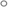 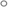 Cedulario de tierras. Compilación. Legislación agraria colonial (1497-1820), 2a. ed.; Solano, Francisco de; 1991.
Clasificación: M030/S832C(Derecho Agrario)
Temas: Derecho Agrario - Legislación - México, Derecho Agrario - Historia - México Derecho agrario; Ruiz Massieu, Mario; 1990.
Clasificación: M030/R924D(Derecho Agrario)
Temas: Derecho Agrario - Doctrina - México, Propiedad Ejidal - México, Propiedad Comunal - México, Constitución - México Derecho agrario revolucionario. Bases para su estudio; Ruiz Massieu, Mario; 1987.
Clasificación: M030/R924D(Derecho Agrario)
Temas: Derecho Agrario - México, Tenencia de la Tierra - México, Autoridades Agrarias – MéxicoAspectos fiscales del Tratado de Libre Comercio de América del Norte y del Tratado Constitutivo de la C.E.E.; Rodríguez Mejía, Gregorio; 1994.
Clasificación: G210/R674A(Derecho Financiero y Aduanero)
Temas: Política Fiscal - América del Norte, Tratado de Libre Comercio - América del Norte, Comunidad Económica Europea, Política Fiscal - Europa Aspectos jurídicos de la administración financiera en México; Osornio Corres, Francisco Javier; 1992.
Clasificación: G300.113/O78A(Derecho Financiero y Aduanero)
Temas: Finanzas Públicas - México, Gasto Público - México, Deuda Pública - México Compendio de la historia de la Real Hacienda de la Nueva España; Maniau, Joaquín (Autor); Carreño, Alberto M. y Morineau, Marta (Estudio preliminar); 1995.
Clasificación: G500.113/M258C(Derecho Financiero y Aduanero)
Temas: Hacienda Pública - Historia - México, Historia Colonial - México Conceptos de reforma fiscal; Ríos Granados, Gabriela (Coordinadora); 2002.
Clasificación: G350.113/R584C(Derecho Financiero y Aduanero)
Temas: Reforma Fiscal - Estudios Varios - México, Impuestos - México, Administración Fiscal - México, Política Fiscal - México, Reforma Fiscal - Estudios Varios - México, Impuestos - México, Administración Fiscal - México, Política Fiscal - México Derecho fiscal; Chapoy Bonifaz, Dolores Beatriz y Fernández y Cuevas, José Luis (Coautores); 1991.
Clasificación: G200.113/C22D(Derecho Financiero y Aduanero)
Temas: Derecho Fiscal - México, Coordinación Fiscal - México Derecho fiscal; Chapoy Bonifaz, Dolores Beatriz y Gil Valdivia, Gerardo; 1981.
Clasificación: G200.113/C22I(Derecho Financiero y Aduanero)
Temas: Derecho Fiscal - México Derecho tributario aduanero; Witker, Jorge; 1999.
Clasificación: G730/W75D(Derecho Financiero y Aduanero)
Temas: Derecho Aduanero - México, Comercio Internacional - México, Aduanas - México, Régimen Aduanero - México, Procedimiento Aduanero - México, Infracciones Aduaneras - México Economía y Constitución; Valadés, Diego y Gutiérrez Rivas, Rodrigo (Coordinadores); 2001.
Clasificación: G200.113/V15E(Derecho Financiero y Aduanero)
Temas: Coordinación Fiscal - México, Presupuesto Público - México, Política Económica - México, Federalismo - México El control fiscal en los Estados americanos y México; Camargo, Pedro Pablo; 1969.
Clasificación: G400.100/C184C(Derecho Financiero y Aduanero)
Temas: Presupuesto Público - América El federalismo y la coordinación fiscal en México; Retchkiman, Benjamín y Gil Valdivia, Gerardo; 1981.
Clasificación: G200.113/R446F(Derecho Financiero y Aduanero)
Temas: Coordinación Fiscal - México, Federalismo - México El proceso presupuestario y las relaciones entre los órganos del poder, 1a. reimp.; Gutiérrez, Gerónimo; Lujambio, Alonso y Valadés, Diego; 2001.
Clasificación: G400/G974P(Derecho Financiero y Aduanero)
Temas: Presupuesto Público, Egresos del Estado, Derecho Comparado El régimen financiero del Estado en las Constituciones latinoamericanas; Chapoy Bonifaz, Dolores Beatriz; 1973.
Clasificación: G050.190/C22R(Derecho Financiero y Aduanero)
Temas: Derecho Financiero - Latinoamérica Finanzas nacionales y finanzas estatales. Mecanismos de conciliación; Chapoy Bonifaz, Dolores Beatriz; 1992.
Clasificación: G300.113/C23F(Derecho Financiero y Aduanero)
Temas: Finanzas Públicas - México, Política Fiscal - México, Coordinación Fiscal - México Imposición a la riqueza en México; Chapoy Bonifaz, Dolores Beatriz; 1983.
Clasificación: G230.113/C22I(Derecho Financiero y Aduanero)
Temas: Impuesto sobre la Riqueza - México, Sistemas Fiscales - México Impuesto al activo de las empresas; Suprema Corte de Justicia de la Nación; 1996.
Clasificación: G210.113/M582I(Derecho Financiero y Aduanero)
Temas: Impuesto al Ingreso de las Empresas - México, Impuestos - Inconstitucionalidad - México Investigación y desarrollo en la reforma fiscal; Peña Mena, José Antonio de la; Ríos Granados, Gabriela y Valadés, Diego (Coordinadores); 2002.
Clasificación: G350.113/P384I(Derecho Financiero y Aduanero)
Temas: Reforma Fiscal - Estudios Varios - México, Política Fiscal - México, Planificación Fiscal - México Las convenciones nacionales fiscales y el federalismo en México; Serna de la Garza, José María; 2004.
Clasificación: G350.113/G632C(Derecho Financiero y Aduanero)
Temas: Reforma Fiscal - México, Política Fiscal - México, Coordinación Fiscal - México México visto desde Centroamérica (aspectos fiscales); Rodríguez Mejía, Gregorio; 1994.
Clasificación: G200/R674M(Derecho Financiero y Aduanero)
Temas: Derecho Fiscal - México, Derecho Fiscal - América Central, Sistemas Fiscales - México, Sistemas Fiscales - América Central Principio de legalidad tributaria relativo al artículo 78-A de la Ley del Impuesto sobre la Renta; Suprema Corte de Justicia de la Nación; 2000.
Clasificación: G220.113/M582P(Derecho Financiero y Aduanero)
Temas: Impuesto sobre la Renta - Legislación - México, Inconstitucionalidad - México Principios de derecho fiscal en el estado de Tabasco; Rebolledo Herrera, Óscar; 2003.
Clasificación: G200.113/R286P(Derecho Financiero y Aduanero)
Temas: Derecho Fiscal - Entidades Federativas - México, Impuestos Estatales - México Problemas derivados de la múltiple imposición interestatal e internacional; Chapoy Bonifaz, Dolores Beatriz; 1972.
Clasificación: G200/C22P(Derecho Financiero y Aduanero)
Temas: Impuestos - Teoría Veinte años de evolución de la imposición a los rendimientos de capital (1956-1976); Chapoy Bonifaz, Dolores Beatriz; 1977.
Clasificación: G210.113/C22V(Derecho Financiero y Aduanero)
Temas: Impuestos sobre Productos del Capital - México, Impuesto sobre la Renta - México, Impuestos al Ingreso – MéxicoActas constitucionales mexicanas (1821-1824), t. I; Barragán Barragán, José (Introducción y notas); 1980.
Clasificación: E030/M582A(Derecho Constitucional)
Temas: Derecho Constitucional - Historia - México, Congreso Constituyente - Historia - México, Poder Constituyente - Historia - México Actas constitucionales mexicanas (1821-1824), t. II, vol. I; Barragán Barragán, José (Introducción y notas); 1980.
Clasificación: E030/M582A(Derecho Constitucional)
Temas: Derecho Constitucional - Historia - México, Congreso Constituyente - Historia - México, Poder Constituyente - Historia - México Actas constitucionales mexicanas (1821-1824), t. III, vol. II; Barragán Barragán, José (Introducción y notas); 1980.
Clasificación: E030/M582A(Derecho Constitucional)
Temas: Derecho Constitucional - Historia - México, Congreso Constituyente - Historia - México, Poder Constituyente - Historia - México Actas constitucionales mexicanas (1821-1824), t. IV, vol. III; 1980.
Clasificación: E030/M582A(Derecho Constitucional)
Temas: Derecho Constitucional - Historia - México, Congreso Constituyente - Historia - México, Poder Constituyente - Historia - México Actas constitucionales mexicanas (1821-1824), t. IX; Barragán Barragán, José (Introducción y notas); 1980.
Clasificación: E030/M582A(Derecho Constitucional)
Temas: Derecho Constitucional - Historia - México, Congreso Constituyente - Historia - México, Poder Constituyente - Historia - México Actas constitucionales mexicanas (1821-1824), t. V; 1980.
Clasificación: E030/M582A(Derecho Constitucional)
Temas: Derecho Constitucional - Historia - México, Congreso Constituyente - Historia - México, Poder Constituyente - Historia - México Actas constitucionales mexicanas (1821-1824), t. VI; Barragán Barragán, José (Introducción y notas); 1980.
Clasificación: E030/M582A(Derecho Constitucional)
Temas: Derecho Constitucional - Historia - México, Congreso Constituyente - Historia - México, Poder Constituyente - Historia - México Actas constitucionales mexicanas (1821-1824), t. VII; Barragán Barragán, José (Introducción y notas); 1980.
Clasificación: E030/M582A(Derecho Constitucional)
Temas: Derecho Constitucional - Historia - México, Congreso Constituyente - Historia - México, Poder Constituyente - Historia - México Actas constitucionales mexicanas (1821-1824), t. VIII; Barragán Barragán, José (Introducción y notas); 1980.
Clasificación: E030/M582A(Derecho Constitucional)
Temas: Derecho Constitucional - Historia - México, Congreso Constituyente - Historia - México, Poder Constituyente - Historia - México Actas constitucionales mexicanas (1821-1824), t. X; Barragán Barragán, José (Presentación); 1980.
Clasificación: E030/M582A(Derecho Constitucional)
Temas: Derecho Constitucional - Historia - México, Congreso Constituyente - Historia - México, Poder Constituyente - Historia - México Addenda; Tribunal Electoral del Poder Judicial del Estado de Hidalgo; 2000.
Clasificación: E030/H48A(Derecho Constitucional)
Temas: Constitucionalismo - Entidades Federativas - México, Evolución Política - México, Reforma Constitucional - México Administración y financiamiento de las elecciones en el umbral del siglo XXI; Orozco Henríquez, J. Jesús (Compilador); 1999.
Clasificación: E800/O68M(Derecho Constitucional)
Temas: Derecho Electoral - Congresos Internacionales, Financiamiento de Partidos, Elecciones Algunos documentos para el estudio del origen del juicio de amparo, 1812-1861, 1a. reimp.; Barragán Barragán, José; 1987.
Clasificación: E700.113/B256A(Derecho Constitucional)
Temas: Amparo - Historia - México, Garantías Individuales - México Amparo contra el procedimiento de reformas a la Constitución; Suprema Corte de Justicia de la Nación; 1997.
Clasificación: E700.113/M582A(Derecho Constitucional)
Temas: Amparo - México, Reforma Constitucional - México, Proceso Legislativo - México Amparo contra el procedimiento de reformas a la Constitución (segunda parte); Suprema Corte de Justicia de la Nación; 2000.
Clasificación: E700.113/M582A(Derecho Constitucional)
Temas: Amparo - México, Reforma Constitucional - México, Proceso Legislativo - México Análisis del sistema electoral mexicano; Instituto Federal Electoral; 1997.
Clasificación: E800.113/M582A(Derecho Constitucional)
Temas: Sistemas Electorales - México, Reforma Electoral - México Análisis del sistema electoral mexicano; Instituto Federal Electoral; 1994.
Clasificación: E800.113/M582A(Derecho Constitucional)
Temas: Sistemas Electorales - México, Elecciones - México Aplicabilidad de las normas constitucionales; Afonso da Silva, José (Autor) y González Martín, Nuria (Traductora); 2003.
Clasificación: E010.159/S726A(Derecho Constitucional)
Temas: Constitución - Doctrina - Brasil, Norma Fundamental - Teoría - Brasil, Interpretación Constitucional - Brasil Apuntamientos para el estudio del derecho constitucional mexicano, 2a. ed. corregida; Castillo Velasco, José María del; 1879.
Clasificación: E030/C326A(Derecho Constitucional)
Temas: Constitucionalismo - México, Derecho Constitucional - México Apuntamientos para la historia del Poder Judicial de Zacatecas 1825-1918; Soto Solís, Filiberto; 2001.
Clasificación: E670.113/S858A(Derecho Constitucional)
Temas: Poder Judicial - Historia - México, Poder Judicial - Entidades Federativas - México Autoridades intermedias prohibidas por el artículo 115 constitucional; Suprema Corte de Justicia de la Nación; 2000.
Clasificación: E700.113/M582A(Derecho Constitucional)
Temas: Inconstitucionalidad - México, Administración Regional - México, Municipios - México Bases y criterios con que habrá de atenderse e informar a los visitantes extranjeros que acudan a conocer las modalidades del proceso electoral del año 2000; Instituto Federal Electoral; 2000.
Clasificación: E800.113/M582B(Derecho Constitucional)
Temas: Elecciones - México Ciclo de conferencias; 1992.
Clasificación: E800/M582C(Derecho Constitucional)
Temas: Sistemas Electorales - Estudios Varios, Democracia - Estudios Varios, Reforma Política - Estudios Varios, Partidos Políticos - Estudios Varios, Elecciones - Estudios Varios Comunicación política y elecciones; Varios; 2000.
Clasificación: E800.113/M582C(Derecho Constitucional)
Temas: Elecciones - Estudios Varios - México, Participación Política - Estudios Varios - México, Sistemas Electorales - México, Medios de Comunicación Masiva - México Conclusiones y relatorías del VII Congreso Iberoamericano de Derecho Constitucional; Márquez Romero, Raúl (Coordinador); 2002.
Clasificación: E000.195/M346C(Derecho Constitucional)
Temas: Derecho Constitucional - Congresos Internacionales - Iberoamérica, Derecho Constitucional - Estudios Varios, Derechos Humanos, Democracia - Congresos, Partidos Políticos - Congresos Constitucionalismo iberoamericano del siglo XXI, 1a. reimp.; Valadés, Diego y Carbonell, Miguel (Coordinadores); 2004.
Clasificación: E010.195/V15C(Derecho Constitucional)
Temas: Constitucionalismo - Iberoamérica, Constitución - Teoría - Iberoamérica Constitucionalismo mestizo; Sáchica, Luis Carlos; 2002.
Clasificación: E010/S142C(Derecho Constitucional)
Temas: Constitucionalismo - Teoría, Constitución - Teoría Constitucionalismo y democracia en el África recién independizada; Lions, Monique; 1964.
Clasificación: E010.400/L678C(Derecho Constitucional)
Temas: Constitucionalismo - África, Democracia - África Constituciones vigentes en la República mexicana (1962), t. I; Instituto de Derecho Comparado (Autor) y Villa de Helguera, Margarita de la (Recopilación, ordenación y...); 1962.
Clasificación: E030/V71C(Derecho Constitucional)
Temas: Constitución - Entidades Federativas - México, Constitución - Legislación - México Constituciones vigentes en la República mexicana (1962), t. II; Instituto de Derecho Comparado (Autor) y Villa de Helguera, Margarita de la (Recopilación, ordenación y...); 1962.
Clasificación: E030/V71C(Derecho Constitucional)
Temas: Constitución - Entidades Federativas - México, Constitución - Legislación - México Constitución del Estado y normas internacionales; La Pérgola, Antonio; 1985.
Clasificación: E700.276/P414C(Derecho Constitucional)
Temas: Constitucionalidad - Control de la - Italia, Derecho Internacional - Italia Constitución y democracia, 1a. reimp.; Valadés, Diego; 2002.
Clasificación: E030/V15C(Derecho Constitucional)
Temas: Constitución - México, Democracia - México, Constitucionalismo - México Constitución y grupos de presión en América Latina; Varios; 1977.
Clasificación: E010.190/G248C(Derecho Constitucional)
Temas: Constitución - Latinoamérica, Grupos de Presión - Latinoamérica Constitución y política, 2a. ed.; Valadés, Diego; 1994.
Clasificación: E030/V14C(Derecho Constitucional)
Temas: Constitución - México, Política - México Constitución, Estado de derecho y democracia; Madrid Hurtado, Miguel de la; 2004.
Clasificación: E030/M156C(Derecho Constitucional)
Temas: Constitución - México, Estado de Derecho - México, Democracia - México, Cultura Política - Globalización - México Constitución, democracia y control; Aragón, Manuel; 2002.
Clasificación: E010/A672C(Derecho Constitucional)
Temas: Constitución - Teoría, Democracia, Parlamentarismo Constitución, poder y control; Haro, Ricardo; 2002.
Clasificación: E010.157/H22C(Derecho Constitucional)
Temas: Constitución - Argentina, Poder - Argentina, Reforma Constitucional - Argentina, Sistemas Políticos - Argentina Contra el consenso. Estudios sobre el Estado constitucional y el constitucionalismo del Estado social; Cabo Martín, Carlos de; 1997.
Clasificación: E850/C122C(Derecho Constitucional)
Temas: Estado Social de Derecho, Constitucionalismo, Estado de Derecho, Gobierno - Formas de Cosmopolitismo, Estado-nación y nacionalismo de las minorías, 1a. reimp.; Kymlicka, Will y Straehle, Christine; 2003.
Clasificación: E500/K99C(Derecho Constitucional)
Temas: Minorías - Estudios Varios, Nacionalismo Criterios básicos de planeación; Miklos, Tomás; 1998.
Clasificación: E800/M616C(Derecho Constitucional)
Temas: Sistemas Electorales - Planeación, Elecciones - Planes y Programas Cuadernos del Instituto de Investigaciones Jurídicas. Objeción de conciencia; Varios; 1998.
Clasificación: E500/M582O(Derecho Constitucional)
Temas: Objeción de Conciencia - Estudios Varios Cuadernos del Núcleo de Estudios Interdisciplinarios en Salud y Derechos Humanos; Varios; 1994.
Clasificación: E500/M582C(Derecho Constitucional)
Temas: Derechos Humanos - Estudios Varios, Trasplante de Organos - Estudios Varios, Inseminación Artificial - Estudios Varios, Eutanasia - Estudios Varios, Bioética - Estudios Varios Cuestiones de derecho político (México y España); Ruiz Massieu, José Francisco; 1993.
Clasificación: E900/R924C(Derecho Constitucional)
Temas: Federalismo - México, Municipios - México, Constitucionalismo - México, Constitucionalismo - España, Gobierno - Formas de - España, Gobierno - Formas de - México Cultura de la Constitución en México. Una encuesta nacional de actitudes, percepciones y valores, 1a. reimp.; Concha Cantú, Hugo A.; Fix-Fierro, Héctor y Valadés, Diego (Coautores); 2004.
Clasificación: E030/C648C(Derecho Constitucional)
Temas: Constitución - Estadística - México, Cultura Política - México, Democracia - México, Constitucionalismo - México Curso de derecho constitucional; Fiske, John; 1906.
Clasificación: E010.112/F516C(Derecho Constitucional) De la soberanía al derecho constitucional común: palabras clave para un diálogo europeo-latinoamericano; Häberle, Peter; Kotzur, Markus y Fix-Fierro, Héctor (Traductor); 2003.
Clasificación: E010.190/H11D(Derecho Constitucional)
Temas: Constitucionalismo - Latinoamérica, Soberanía - Latinoamérica Deficiencias del sistema electoral norteamericano; Andrade, Eduardo; 2001.
Clasificación: E800.112/A572D(Derecho Constitucional)
Temas: Sistemas Electorales - Estados Unidos Democracia y control de constitucionalidad; Begné Guerra, Alberto; 2003.
Clasificación: E700.113/B622D(Derecho Constitucional)
Temas: Constitucionalidad - Control de la - México, Justicia Constitucional - México, Acceso a la Justicia - México, Democracia - México Democracia y representación en el umbral del siglo XXI; Orozco Henríquez, J. Jesús (Compilador); 1999.
Clasificación: E800/O68M(Derecho Constitucional)
Temas: Derecho Electoral - Congresos Internacionales, Democracia, Representación Política Derecho a la información y derechos humanos; Carpizo, Jorge y Carbonell, Miguel (Coordinadores); 2000.
Clasificación: E500/C274D(Derecho Constitucional)
Temas: Derecho a la Información - Estudios Varios, Medios de Comunicación Masiva - Estudios Varios, Internet - Estudios Varios, Derechos Humanos - Estudios Varios Derecho constitucional; Carpizo, Jorge y Madrazo, Jorge (Coautores); 1991.
Clasificación: E030/C274D(Derecho Constitucional)
Temas: Derecho Constitucional - México, Constitucionalismo - México Derecho constitucional; Ruiz, Eduardo; 1902.
Clasificación: E030/R924D(Derecho Constitucional)
Temas: Derecho Constitucional - Historia - México, Constitucionalismo - Historia - México, Constitución - Historia - México Derecho constitucional comparado México-Estados Unidos, t. I; Smith, James Frank (Coordinador); 1990.
Clasificación: E050/S784D(Derecho Constitucional)
Temas: Derecho Constitucional - Estudios Varios - México, Derecho Constitucional - Estudios Varios - Estados Unidos, Derecho Comparado - Estudios Varios - México, Derecho Comparado - Estudios Varios - Estados Unidos Derecho constitucional estatal; Andrea Sánchez, Francisco José de (Coordinador); 2001.
Clasificación: E030/A574D(Derecho Constitucional)
Temas: Derecho Constitucional - Entidades Federativas - México, Constitución - Estudios Varios - México, Federalismo - Historia - México Derecho constitucional latinoamericano; Quiroga Lavié, Humberto; 1991.
Clasificación: E050/Q8D(Derecho Constitucional)
Temas: Derecho Constitucional - Latinoamérica, Constitución - Teoría - Latinoamérica, Constitucionalismo - Latinoamérica, Derecho Comparado - Latinoamérica Derecho constitucional y administrativo de las entidades federativas; Gámiz Parral, Máximo N.; 2000.
Clasificación: E030/G192D(Derecho Constitucional)
Temas: Derecho Constitucional - Entidades Federativas - México, Derecho Administrativo - México Derecho constitucional y administrativo de las entidades federativas, 3a. ed.; Gámiz Parral, Máximo N.; 2003.
Clasificación: E030/G192D(Derecho Constitucional)
Temas: Derecho Constitucional - Entidades Federativas - México, Derecho Administrativo - México Derecho constitucional, 2a. ed.; Rodríguez, Ramón; 1875.
Clasificación: E030/R674D(Derecho Constitucional)
Temas: Derecho Constitucional - México, Constitucionalismo - Historia - México Derecho de acceso a la información pública en Latinoamérica; Villanueva, Ernesto (Est. introductorio y compilaci); 2003.
Clasificación: E500.190/V74D(Derecho Constitucional)
Temas: Derecho a la Información - Latinoamérica, Libertades Públicas - Latinoamérica Derecho internacional de los derechos humanos; Méndez Silva, Ricardo (Coordinador); 2002.
Clasificación: E010.195/M516D(Derecho Constitucional)
Temas: Derecho Constitucional - Congresos - Iberoamérica, Derecho Constitucional - Estudios Varios - Iberoamérica, Derechos Humanos - Iberoamérica, Derecho Internacional Público - Iberoamérica Derecho municipal; Hernández, Antonio María; 2003.
Clasificación: E850.157/H43D(Derecho Constitucional)
Temas: Derecho Municipal - Argentina, Municipios - Argentina Derecho y doctrina estatal; Gámiz Parral, Máximo N.; 2001.
Clasificación: E030/G192D(Derecho Constitucional)
Temas: Derecho Constitucional - Entidades Federativas - México, Federalismo - México, Constitución - Entidades Federativas - México Derecho, autonomía y educación superior; Valencia Carmona, Salvador; 2003.
Clasificación: E500.113/V19D(Derecho Constitucional)
Temas: Derecho a la Educación - México, Educación Superior - México Derechos de las mujeres trabajadoras; Kurczyn Villalobos, Patricia; 2000.
Clasificación: E500.113/K96D(Derecho Constitucional)
Temas: Derechos Humanos - México, Trabajo de Mujeres - Legislación - México, Maternidad - México Derechos de las personas con síndrome de inmunodeficiencia adquirida SIDA-VIH; Muñoz de Alba Medrano, Marcia y Cano Valle, Fernando; 2000.
Clasificación: E500.113/M968D(Derecho Constitucional)
Temas: Derechos Humanos - Convenciones Internacionales - México, SIDA - México, Derecho a la Salud - México Derechos de los campesinos; Mora-Donatto, Cecilia; 2000.
Clasificación: E500.113/M834D(Derecho Constitucional)
Temas: Derechos Humanos - México, Campesinos - México, Procedimiento Agrario - México Derechos de los contribuyentes; García López-Guerrero, Luis; 2000.
Clasificación: E500.113/G248D(Derecho Constitucional)
Temas: Derechos Humanos - México, Contribuyentes - Legislación - México, Fisco - Legislación - México Derechos de los creyentes; Soberanes Fernández, José Luis; 2000.
Clasificación: E500.113/S814D(Derecho Constitucional)
Temas: Derechos Humanos - México, Libertad de Culto - México, Religión - México Derechos de los detenidos y sujetos a proceso; Adato Green, Victoria; 2000.
Clasificación: E500.113/A192D(Derecho Constitucional)
Temas: Derechos Humanos - México, Garantías del Procesado - México, Averiguación Previa - México, Detención Preventiva - México Derechos de los extranjeros; Witker, Jorge; 2000.
Clasificación: E500.113/W75D(Derecho Constitucional)
Temas: Derechos Humanos - México, Extranjería - Legislación - México, Ciudadanía - México Derechos de los homosexuales; Pérez Contreras, María de Montserrat; 2000.
Clasificación: E500.113/P414D(Derecho Constitucional)
Temas: Derechos Humanos - México, Homosexualidad - México Derechos de los inmigrantes; González Martín, Nuria; 2000.
Clasificación: E500.113/G614D(Derecho Constitucional)
Temas: Derechos Humanos - México, Inmigración - Legislación - México, Extranjería - Legislación - México, Política de Población - México Derechos de los internos del sistema penitenciario mexicano; Peláez Ferrusca, Mercedes; 2000.
Clasificación: E500.113/P356D(Derecho Constitucional)
Temas: Derechos Humanos - México, Regímenes Penitenciarios - México, Garantías del Procesado - México, Procedimiento Penal - México, Detención Preventiva - México Derechos de los menores trabajadores; Dávalos, José; 2000.
Clasificación: E500.113/D226D(Derecho Constitucional)
Temas: Derechos Humanos - México, Menores - Protección - México, Derechos de los Trabajadores - México, Trabajo de Menores - México Derechos de los niños; Jiménez García, Joel Francisco; 2000.
Clasificación: E500.113/J53D(Derecho Constitucional)
Temas: Derechos Humanos - Convenciones Internacionales - México, Menores - Protección - México, Abuso de Menores - México Derechos de los padres y de los hijos; Pérez Contreras, María de Montserrat; 2000.
Clasificación: E500.113/P414D(Derecho Constitucional)
Temas: Derechos Humanos - México, Derecho de Familia - México Derechos de los patrones; Ríos Estavillo, Juan José; 2000.
Clasificación: E500.113/R584D(Derecho Constitucional)
Temas: Derechos Humanos - México, Patrón - México Derechos de los trabajadores domésticos; Ríos Estavillo, Juan José; 2000.
Clasificación: E500.113/R584D(Derecho Constitucional)
Temas: Derechos Humanos - México, Trabajo Doméstico - México, Derechos de Los Trabajadores - México Derechos de los usuarios de la banca; Quintana Adriano, Elvia Arcelia; 2000.
Clasificación: E500.113/Q6D(Derecho Constitucional)
Temas: Derechos Humanos - México, Bancos - Legislación - México Derechos de los usuarios de los servicios de salud; Moctezuma Barragán, Gonzalo; 2000.
Clasificación: E500.113/M694D(Derecho Constitucional)
Temas: Derechos Humanos - México, Derecho a la Salud - Legislación - México, Salud Pública - Protección - México Derechos del arrendador; González Alcántara, Juan Luis; 2000.
Clasificación: E500.113/G614D(Derecho Constitucional)
Temas: Derechos Humanos - México, Arrendamiento - Legislación - México Derechos del arrendatario; González Alcántara, Juan Luis; 2000.
Clasificación: E500.113/G614D(Derecho Constitucional)
Temas: Derechos Humanos - México, Arrendamiento - Legislación - México Derechos del consumidor; Ovalle Favela, José; 2000.
Clasificación: E500.113/O91D(Derecho Constitucional)
Temas: Derechos Humanos - México, Protección al Consumidor - Legislación - México, Derecho al Consumo - México Derechos del enfermo mental; Saldaña, Javier; 2000.
Clasificación: E500.113/S228D(Derecho Constitucional)
Temas: Derechos Humanos - México, Enfermos Mentales - México, Derecho a la Salud - México Derechos del hombre y de la mujer divorciados; Brena Sesma, Ingrid; 2000.
Clasificación: E500.113/B912D(Derecho Constitucional)
Temas: Derechos Humanos - México, Divorcio - Legislación - México Derechos del pensionado y del jubilado; Barajas Montes de Oca, Santiago; 2000.
Clasificación: E500.113/B214D(Derecho Constitucional)
Temas: Derechos Humanos - México, Derechos de los Trabajadores - México, Pensiones - México, Jubilación - México Derechos del personal de la salud; Hernández, María del Pilar; 2000.
Clasificación: E500.113/H43D(Derecho Constitucional)
Temas: Derechos Humanos - México, Profesionistas - Legislación - México, Derecho a la Salud - Arbitraje - México Derechos del propietario; Magallón Ibarra, Jorge Mario; 2000.
Clasificación: E500.113/M166D(Derecho Constitucional)
Temas: Derechos Humanos - México, Propiedad - Legislación - México, Registro Público de la Propiedad - México Derechos del trabajador asalariado; Barajas Montes de Oca, Santiago; 2000.
Clasificación: E500.113/B214D(Derecho Constitucional)
Temas: Derechos Humanos - México, Derechos de los Trabajadores - México Derechos del trabajador de confianza; Buen Lozano, Néstor de; 2000.
Clasificación: E500.113/B952D(Derecho Constitucional)
Temas: Derechos Humanos - México, Derechos de los Trabajadores - México, Trabajadores de Confianza - México Derechos en relación con el medio ambiente; Carmona Lara, María del Carmen; 2000.
Clasificación: E500.113/C266D(Derecho Constitucional)
Temas: Derechos Humanos - México, Garantías Individuales - Legislación - México, Protección del Medio Ambiente - México, Intereses Difusos - México Derechos fundamentales y Estado; Carbonell, Miguel (Coordinador); 2002.
Clasificación: E010.195/C252D(Derecho Constitucional)
Temas: Derecho Constitucional - Congresos - Iberoamérica, Derecho Constitucional - Estudios Varios - Iberoamérica, Derechos Humanos - Iberoamérica, Reforma Constitucional - Iberoamérica Derechos fundamentales, Estado democrático y justicia constitucional; Rolla, Giancarlo; 2002.
Clasificación: E500/R732D(Derecho Constitucional)
Temas: Derechos Humanos, Estado de Derecho, Justicia Constitucional Derechos humanos; Valadés, Diego y Gutiérrez Rivas, Rodrigo (Coordinadores); 2001.
Clasificación: E500.113/V15D(Derecho Constitucional)
Temas: Derechos Humanos - Congresos - México, Grupos Vulnerables - Protección - México Derechos indígenas en la actualidad; Varios; 1994.
Clasificación: E500/M582D(Derecho Constitucional)
Temas: Derechos Humanos - Estudios Varios, Grupos Étnicos - Estudios Varios, Minorías - Estudios Varios Desarrollo histórico del constitucionalismo hispanoamericano; Torre Villar, Ernesto de la y García Laguardia, Jorge Mario; 1976.
Clasificación: E010.190/T682D(Derecho Constitucional)
Temas: Constitucionalismo - Latinoamérica, Derecho Constitucional - Latinoamérica Diez años de vigencia de la Ley de Asociaciones Religiosas y Culto Público en México (1992-2002); Saldaña, Javier (Coordinador); 2003.
Clasificación: E500.113/S228D(Derecho Constitucional)
Temas: Libertad de Culto - Estudios Varios - México, Religión - Legislación - México, Iglesia - México Distribución constitucional de competencias para decretar impuestos; Suprema Corte de Justicia de la Nación; 1999.
Clasificación: E700.113/M582D(Derecho Constitucional)
Temas: Inconstitucionalidad - México, Impuestos Estatales - México, Amparo - México Doctrina general del Estado; Dabin, Jaen (Autor); González Uribe, Héctor y Toral Moreno, Jesús (Traductores); 2003.
Clasificación: E010/D116D(Derecho Constitucional)
Temas: Estado - Teoría, Filosofía Política Educación, ciencia y cultura; Valencia Carmona, Salvador (Coordinador); 2002.
Clasificación: E010.195/V19M(Derecho Constitucional)
Temas: Derecho Constitucional - Congresos - Iberoamérica, Derecho Constitucional - Estudios Varios - Iberoamérica, Cultura - Iberoamérica, Educación - Iberoamérica El Congreso de la Unión. Integración y regulación; Pedroza de la Llave, Susana Thalía; 1997.
Clasificación: E640.113/P338C(Derecho Constitucional)
Temas: Poder Legislativo - México, Congreso - México, Derecho Parlamentario - México El Consejo de la Judicatura; Fix-Zamudio, Héctor y Fix-Fierro, Héctor (Coautores); 1996.
Clasificación: E670.113/F522C(Derecho Constitucional)
Temas: Poder Judicial - México, Organización Judicial - México El Estado constitucional, 1a. reimp.; Häberle, Peter; 2003.
Clasificación: E050/H11F(Derecho Constitucional)
Temas: Derecho Constitucional, Derecho Comparado, Interpretación Constitucional, Estado - Formas de El Gobierno Congresional; Woodrow, Wilson (Autor) y Lujambio, Alonso (Estudio introductorio); 2002.
Clasificación: E600.112/W69G(Derecho Constitucional)
Temas: Poder Legislativo - Estados Unidos, Poder Ejecutivo - Estados Unidos, Sistemas Políticos - Estados Unidos, Gobierno - Estados Unidos El Poder Ejecutivo latinoamericano; Valencia Carmona, Salvador; 1979.
Clasificación: E610.190/V19P(Derecho Constitucional)
Temas: Poder Ejecutivo - Latinoamérica El Poder Judicial federal en el siglo XIX (notas para su estudio); Soberanes Fernández, José Luis; 1992.
Clasificación: E670.113/S814P(Derecho Constitucional)
Temas: Poder Judicial - México, Cortes Supremas - México, Tribunales - México, Amparo - México El Poder Legislativo en América Latina; Lions, Monique; 1974.
Clasificación: E640.190/L678P(Derecho Constitucional)
Temas: Poder Legislativo - Latinoamérica El Poder Legislativo en la actualidad; Varios; 1994.
Clasificación: E640/M582P(Derecho Constitucional)
Temas: Poder Legislativo - Estudios Varios, Parlamento, Partidos Políticos El constitucionalismo en las postrimerías del siglo XX, t. I; 1988.
Clasificación: E010/M582C(Derecho Constitucional)
Temas: Constitucionalismo - Teoría, Derecho Constitucional El constitucionalismo en las postrimerías del siglo XX, t. II; 1988.
Clasificación: E010/M582C(Derecho Constitucional)
Temas: Constitucionalismo - Teoría, Derecho Constitucional El constitucionalismo en las postrimerías del siglo XX, t. III; Varios; 1988.
Clasificación: E010/M582C(Derecho Constitucional)
Temas: Constitucionalismo - Teoría, Derecho Constitucional El constitucionalismo en las postrimerías del siglo XX, t. IV; Varios; 1989.
Clasificación: E010/M582C(Derecho Constitucional)
Temas: Constitucionalismo - Teoría, Derecho Constitucional El constitucionalismo en las postrimerías del siglo XX, t. V; Varios; 1988.
Clasificación: E010/M582C(Derecho Constitucional)
Temas: Constitucionalismo - Teoría, Derecho Constitucional El constitucionalismo en las postrimerías del siglo XX, t. VI; Varios; 1988.
Clasificación: E010/M582C(Derecho Constitucional)
Temas: Constitucionalismo - Teoría, Derecho Constitucional El derecho a la información; López Ayllón, Sergio; 1984.
Clasificación: E500.113/L818D(Derecho Constitucional)
Temas: Derecho a la Información - México, Libertades Públicas - México El derecho a la información; Suprema Corte de Justicia de la Nación; 2002.
Clasificación: E500.113/M582D(Derecho Constitucional)
Temas: Derecho a la Información - México, Libertades Públicas - México, Garantías Individuales - México El derecho constitucional consuetudinario, 1a. reimp.; Orozco Henríquez, J. Jesús; 1993.
Clasificación: E010/O59D(Derecho Constitucional)
Temas: Derecho Constitucional, Costumbre, Derecho Consuetudinario El derecho de petición en México; Cienfuegos Salgado, David; 2004.
Clasificación: E500.113/C448D(Derecho Constitucional)
Temas: Derecho de Petición - México, Garantías Individuales - México El derecho electoral en el marco teórico y jurídico de la representación; Cabo de la Vega, Antonio de; 1994.
Clasificación: E800/C122D(Derecho Constitucional)
Temas: Derecho Electoral - Teoría, Representación Política - Teoría El derecho procesal constitucional y los derechos humanos (vínculos y autonomías); Gozaíni, Osvaldo Alfredo; 1995.
Clasificación: E700/G674D(Derecho Constitucional)
Temas: Justicia Constitucional, Derechos Humanos, Ombudsman El derecho y la salud; Brena Sesma, Ingrid; 2004.
Clasificación: E500/B898D(Derecho Constitucional)
Temas: Derecho a la Salud, Inseminación Artificial, Reproducción Asistida, Derechos Reproductivos El federalismo; González Oropeza, Manuel; 1995.
Clasificación: E850.113/G614F(Derecho Constitucional)
Temas: Federalismo - Historia - México, Estado Federal - Historia - México El federalismo en la India. La Constitución y la Suprema Corte de la India; Seervai, H. M.; 1976.
Clasificación: E850.333/S578F(Derecho Constitucional)
Temas: Federalismo - India, Derecho Constitucional - India, Cortes Supremas - India El juicio de amparo y el Poder Judicial de la Federación; Suprema Corte de Justicia de la Nación; 1999.
Clasificación: E700.113/M582J(Derecho Constitucional)
Temas: Amparo - México, Organización Judicial - Historia - México, Poder Judicial - Historia - México El nuevo sistema electoral mexicano; Lara Sáenz, Leoncio; 1992.
Clasificación: E800.113/L284N(Derecho Constitucional)
Temas: Sistemas Electorales - México, Derecho Electoral - México El ordenamiento constitucional de los partidos políticos; Morodo, Raúl y Lucas Murillo de la Cueva, Pablo; 2001.
Clasificación: E800.214/M874O(Derecho Constitucional)
Temas: Partidos Políticos - España, Sistemas Electorales - España, Contencioso Electoral - España El pensamiento político del Constituyente de 1824. Integración y realización; Rabasa, Emilio O.; 1986.
Clasificación: E030/R114P(Derecho Constitucional)
Temas: Constitución - Historia - México, Congreso Constituyente - Historia - México El pensamiento político y social del Constituyente de 1916-1917; Rabasa, Emilio O.; 1986.
Clasificación: E010.113/R114P(Derecho Constitucional)
Temas: Poder Constituyente - Historia - México, Constitucionalismo - Historia - México, Evolución Política - México El predominio del Poder Ejecutivo en Latinoamérica; Varios; 1977.
Clasificación: E600.190/A382P(Derecho Constitucional)
Temas: Presidencialismo - Latinoamérica, Poder Ejecutivo - Latinoamérica El régimen constitucional de los partidos políticos; Pantoja Morán, David; 1975.
Clasificación: E800.113/B976R(Derecho Constitucional)
Temas: Partidos Políticos - Estudios Varios - México El siglo diez y nueve de Francisco Zarco y su pensamiento constitucional; González Oropeza, Manuel (Compilador); 1993.
Clasificación: E030/G614S(Derecho Constitucional)
Temas: Constitucionalismo - Historia - México, Constitución - Historia - México El significado actual de la Constitución. Memoria del simposio internacional; Varios; 1998.
Clasificación: E010/M582M(Derecho Constitucional)
Temas: Constitución - Congresos Internacionales, Garantías Constitucionales - Congresos Internacionales, Derechos Humanos - Congresos Internacionales El sistema electoral guatemalteco. Fundamentos filosóficos, constitucionales y legales; Guerra Roldán, Mario Roberto; 1996.
Clasificación: E800.121/G892S(Derecho Constitucional)
Temas: Sistemas Electorales - Guatemala, Partidos Políticos - Guatemala El valor de la Constitución normativa; Mora-Donatto, Cecilia; 2002.
Clasificación: E010/M834V(Derecho Constitucional)
Temas: Constitución - Teoría, Constitucionalismo, Garantías Constitucionales, Poder Constituyente, Interpretación Constitucional El voto en el extranjero. Estudio comparado; Navarro, Carlos M. (Coordinador); 2001.
Clasificación: E800/N29V(Derecho Constitucional)
Temas: Sufragio - Derecho Comparado, Elecciones, Sistemas Electorales Elecciones presidenciales y legislativas en América. Estudio comparado de veinte países; Navarro, Carlos M. (Coordinador); 2000.
Clasificación: E800/N29E(Derecho Constitucional)
Temas: Sistemas Electorales - Derecho Comparado, Elecciones, Presidente de la República, Diputados, Poder Legislativo Elecciones y democracia; Crespo, José Antonio; 2001.
Clasificación: E800/C852E(Derecho Constitucional)
Temas: Elecciones, Sistemas Electorales, Participación Política Elementos de derecho constitucional mexicano; Coronado, Mariano; 1899.
Clasificación: E030/C726E(Derecho Constitucional)
Temas: Derecho Constitucional - México, Garantías Individuales - México, Gobierno - Formas de - México, Poderes Federales - México, Responsabilidad de Funcionarios - México Elementos de técnica legislativa; Carbonell, Miguel y Pedroza de la Llave, Susana Thalía (Coordinadores); 2000.
Clasificación: E640/C252E(Derecho Constitucional)
Temas: Técnica Legislativa - Estudios Varios, Proceso Legislativo En busca de las normas ausentes; Carbonell, Miguel (Coordinador); 2003.
Clasificación: E700/C252E(Derecho Constitucional)
Temas: Inconstitucionalidad - Estudios Varios, Constitucionalidad - Control de la Ensayos de justicia constitucional en cuatro ordenamientos de México: Veracruz, Coahuila, Tlaxcala y Chiapas; Astudillo Reyes, César I.; 2004.
Clasificación: E700.113/A872E(Derecho Constitucional)
Temas: Justicia Constitucional - México, Reforma Constitucional - México, Entidades Federativas - México, Órganos Jurisdiccionales - México, Tribunales Constitucionales - México Escritos jurídicos (1839-1863); Rodríguez de San Miguel, Juan; 1992.
Clasificación: E030/R674E(Derecho Constitucional)
Temas: Iglesia - Estado - México, Iglesia - Historia - México Estudio del derecho constitucional patrio en lo relativo a los derechos del hombre; Lozano, José María; 1876.
Clasificación: E500.113/L858E(Derecho Constitucional)
Temas: Garantías Individuales - Historia - México, Amparo - Legislación - México, Amparo - Historia - México Estudio sobre la libertad de prensa en México; Gómez de Lara, Fernando et al.; 1997.
Clasificación: E500.113/G582E(Derecho Constitucional)
Temas: Libertad de Expresión - México, Prensa - México, Libertades Públicas - México Estudios constitucionales; Colomer Viadel, Antonio; 1994.
Clasificación: E010.214/C612E(Derecho Constitucional)
Temas: Constitucionalismo - España, Garantías Constitucionales - España Estudios de teoría constitucional; Guastini, Riccardo; 2001.
Clasificación: E010/G864E(Derecho Constitucional)
Temas: Constitución - Teoría, Derecho Constitucional Estudios de teoría constitucional; Vanossi, Jorge Reinaldo A.; 2002.
Clasificación: E010.157/V28E(Derecho Constitucional)
Temas: Poder Constituyente - Teoría - Argentina, Constitucionalismo - Argentina Estudios jurídico-constitucionales; Fernández Segado, Francisco; 2003.
Clasificación: E010.214/F386E(Derecho Constitucional)
Temas: Constitución - Teoría - España, Constitucionalidad - Control de la - España, Garantías Constitucionales - España, Tribunales Constitucionales - España Estudios jurídicos en torno a la Ley de Asociaciones Religiosas y Culto Público; Varios; 1994.
Clasificación: E500.113/M582E(Derecho Constitucional)
Temas: Libertad de Culto - Legislación - México, Religión - México Estudios jurídicos en torno al Instituto Federal Electoral; Cárdenas Gracia, Jaime; García Campos, Alán y Nieto, Santiago; 2000.
Clasificación: E800.113/C256E(Derecho Constitucional)
Temas: Sistemas Electorales - Estudios Varios - México, Elecciones - México Estudios político-constitucionales; Vega, Pedro de; 1987.
Clasificación: E900/V41E(Derecho Constitucional)
Temas: Derecho Político Estudios sobre Constitución y economía; Dalla Via, Alberto Ricardo; 2003.
Clasificación: E010.157/D148E(Derecho Constitucional)
Temas: Constitucionalismo - Argentina, Intervencionismo Estatal - Argentina, Política Económica - Argentina Estudios sobre federalismo, justicia, democracia y derechos humanos; Hernández, Antonio María y Valadés, Diego (Coordinadores); 2003.
Clasificación: E000/H43E(Derecho Constitucional)
Temas: Derecho Constitucional - Estudios Varios, Federalismo, Democracia, Derechos Humanos Evolución de la Ley de Amparo; Soberanes Fernández, José Luis; 1994.
Clasificación: E700.113/S814E(Derecho Constitucional)
Temas: Amparo - Legislación - México, Amparo - Historia - México Evolución de la organización político-constitucional en América Latina (1950-1975), t. I; Gil Valdivia, Gerardo y Chávez Tapia, Jorge (Coordinadores); 1978.
Clasificación: E010.190/G476E(Derecho Constitucional)
Temas: Evolución Política - Estudios Varios - Latinoamérica, Derecho Constitucional - Latinoamérica, Constitucionalismo - Latinoamérica Evolución de la organización político-constitucional en América Latina (1950-1975), t. II; Gil Valdivia, Gerardo y Chávez Tapia, Jorge (Coordinadores); 1979.
Clasificación: E010.190/G476E(Derecho Constitucional)
Temas: Evolución Política - Estudios Varios - Latinoamérica, Derecho Constitucional - Latinoamérica, Constitucionalismo - Latinoamérica Federalismo en Latinoamérica; Carpizo, Jorge; 1973.
Clasificación: E850.190/C274F(Derecho Constitucional)
Temas: Federalismo - Latinoamérica, Estado Federal - Latinoamérica Federalismo europeo, t. I; Knapp, Víktor et al.; 1979.
Clasificación: E850.200/K65F(Derecho Constitucional)
Temas: Federalismo - Europa, Revolución - Europa, Estado - Países Socialistas - Europa Federalismo y Congreso en el cambio político de México; Lujambio, Alonso; 1996.
Clasificación: E640.113/L896F(Derecho Constitucional)
Temas: Cámara de Diputados - México, Federalismo - México, Presidencialismo - México Federalismo y regionalismo; Serna de la Garza, José María (Coordinador); 2002.
Clasificación: E010.195/S632F(Derecho Constitucional)
Temas: Derecho Constitucional - Congresos - Iberoamérica, Derecho Constitucional - Estudios Varios - Iberoamérica, Federalismo - Iberoamérica, Estado Federal - Iberoamérica, Estado Regional - Iberoamérica Federalismo, gobiernos locales y democracia, 2a. ed.; Guillén López, Tonatiuh; 2001.
Clasificación: E850/G934F(Derecho Constitucional)
Temas: Federalismo, Administración Regional, Democracia Garantía de audiencia en materia de expropiación; Suprema Corte de Justicia de la Nación; 1999.
Clasificación: E500.113/M582G(Derecho Constitucional)
Temas: Garantía de Audiencia - México, Garantías Individuales - México, Expropiación - México Garantías jurisdiccionales para la defensa de los derechos humanos en Iberoamérica; Varios; 1992.
Clasificación: E500.195/M582G(Derecho Constitucional)
Temas: Derechos Humanos - Iberoamérica, Amparo - Iberoamérica, Habeas Corpus - Iberoamérica Gobernabilidad y democracia; Camou, Antonio; 2001.
Clasificación: E600.113/C184G(Derecho Constitucional)
Temas: Democracia - México, Elecciones - México Golpe de Estado y proceso constituyente en Venezuela; Brewer-Carías, Allan R.; 2002.
Clasificación: E010.162/B912G(Derecho Constitucional)
Temas: Congreso Constituyente - Venezuela, Crisis Política - Venezuela, Golpe de Estado - Venezuela Guía para el estudio del derecho constitucional mexicano; Torre, Juan de la; 1886.
Clasificación: E030/T682G(Derecho Constitucional)
Temas: Derecho Constitucional - México Hacia una nueva Ley de Amparo, 1a. reimp.; Zaldívar Lelo de Larrea, Arturo; 2002.
Clasificación: E700.113/Z24H(Derecho Constitucional)
Temas: Amparo - Legislación - México, Garantías Individuales - México Hacia una nueva constitucionalidad, 1a. reimp.; Varios; 2000.
Clasificación: E030/M582H(Derecho Constitucional)
Temas: Constitución - Estudios Varios - México, Constitucionalismo - Estudios Varios - México, Reforma Constitucional - Estudios Varios - México Historia de las Constituciones mexicanas; Rabasa, Emilio O.; 2000.
Clasificación: E030/R114H(Derecho Constitucional)
Temas: Constitución - Historia - México, Constitucionalismo - México Historia de las Constituciones mexicanas, 1a. reimp. de la 3a. ed.; Rabasa, Emilio O.; 2004.
Clasificación: E030/R114H(Derecho Constitucional)
Temas: Constitución - Historia - México, Constitucionalismo - México Homenaje al Congreso Constituyente de Querétaro; González Oropeza, Manuel (Compilador); 1998.
Clasificación: E030/G614H(Derecho Constitucional)
Temas: Congreso Constituyente - Historia - México, Constitución - Estudios Varios - México, Reforma Constitucional - Estudios Varios - México IV Congreso Iberoamericano de Derecho Constitucional; Varios; 1992.
Clasificación: E010.190/M582C(Derecho Constitucional)
Temas: Derecho Constitucional - Congresos - Iberoamérica Improcedencia de la acción de inconstitucionalidad contra el presupuesto de egresos del Distrito Federal; Suprema Corte de Justicia de la Nación; 1999.
Clasificación: E700.113/M582I(Derecho Constitucional)
Temas: Inconstitucionalidad - México, Ingresos del Estado - Legislación - México, Entidades Federativas - México Inconstitucionalidad del artículo 132 de la Ley del Impuesto sobre la Renta; Suprema Corte de Justicia de la Nación; 1999.
Clasificación: E700.113/M582I(Derecho Constitucional)
Temas: Inconstitucionalidad - México, Impuesto sobre la Renta - Legislación - México, Amparo - México Inconstitucionalidad del artículo 8o. de la Ley Federal de Cinematografía (impedimento inexistente para exhibir comercialmente películas dobladas al español de su versión original); Suprema Corte de Justicia de la Nación; 2000.
Clasificación: E700.113/M582I(Derecho Constitucional)
Temas: Inconstitucionalidad - México, Cinematografía - Resoluciones - México, Resoluciones Judiciales - México Instrumentos de tutela y justicia constitucional; Vega Gómez, Juan y Corzo Sosa, Edgar (Coordinadores); 2002.
Clasificación: E010.195/V41I(Derecho Constitucional)
Temas: Derecho Constitucional - Congresos - Iberoamérica, Derecho Constitucional - Estudios Varios - Iberoamérica, Justicia Constitucional - Iberoamérica, Revisión Constitucional - Iberoamérica Interpretación y argumentación jurídicas en materia electoral, 1a. reimp; Nieto, Santiago; 2005.
Clasificación: E800.113/N56I(Derecho Constitucional)
Temas: Sistemas Electorales - Interpretación - México, Derecho Electoral - Tribunales - México José María Iglesias y la justicia electoral; Moctezuma Barragán, Javier; 1994.
Clasificación: E700.113/M694J(Derecho Constitucional)
Temas: Revisión Constitucional - México, Interpretación Constitucional - México, Elecciones - México Justicia; Valadés, Diego y Gutiérrez Rivas, Rodrigo (Coordinadores); 2001.
Clasificación: E700.113/V15J(Derecho Constitucional)
Temas: Justicia Constitucional - México, Administración de Justicia - Estudios Varios - México Justicia constitucional comparada; Varios; 1993.
Clasificación: E700/M582J(Derecho Constitucional)
Temas: Tribunales Constitucionales - Estudios Varios, Derecho Comparado, Justicia Constitucional, Derechos Humanos Justicia constitucional en Chile; Quinzio Figueiredo, Jorge Mario; 2000.
Clasificación: E700.156/Q6J(Derecho Constitucional)
Temas: Justicia Constitucional - Chile, Supremacía Constitucional - Chile Justicia electoral en el umbral del siglo XXI; Orozco Henríquez, J. Jesús (Compilador); 1999.
Clasificación: E800/O68M(Derecho Constitucional)
Temas: Derecho Electoral - Congresos Internacionales, Contencioso Electoral, Elecciones La Constitución colombiana, cien años haciéndose; Sáchica, Luis Carlos; 1981.
Clasificación: E010.151/S142C(Derecho Constitucional)
Temas: Derecho Constitucional - Legislación - Colombia, Constitución - Historia - Colombia La Constitución de 1857 y las Leyes de Reforma en México; García Granados, Ricardo; 1906.
Clasificación: E030/G248C(Derecho Constitucional)
Temas: Constitución - Historia - México, Constitucionalismo - Historia - México La Constitución guatemalteca de 1985; García Laguardia, Jorge Mario; 1992.
Clasificación: E100.121/G248C(Derecho Constitucional)
Temas: Constitución - Guatemala, Derecho Constitucional - Guatemala La Constitución inglesa; Bagehot, W. y Posada, Adolfo (Traductor); 1890.
Clasificación: E010.211/B138C(Derecho Constitucional)
Temas: Constitución - Gran Bretaña, Gobierno - Formas De - Gran Bretaña La Constitución pendiente. Agenda mínima de reformas constitucionales; Carbonell, Miguel; 2002.
Clasificación: E030/C252C(Derecho Constitucional)
Temas: Constitucion - Teoria - México, Reforma Constitucional - México, Evolución Política - México, Democracia - México La Constitución pendiente. Agenda mínima de reformas constitucionales; Carbonell, Miguel; 2004.
Clasificación: E030/C252C(Derecho Constitucional)
Temas: Constitucion - Teoria - México, Reforma Constitucional - México, Evolución Política - México, Democracia - México La Constitución reformada; Valadés, Diego; 1987.
Clasificación: E030/V14C(Derecho Constitucional)
Temas: Constitución - México, Constitucionalismo - México, Reforma Constitucional - México La Constitución rusa de 1993; Becerra Ramírez, Manuel; 1995.
Clasificación: E100.256/B412C(Derecho Constitucional)
Temas: Constitución - Rusia, Constitucionalismo - Rusia La Corte de Constitucionalidad de Guatemala; González Rodas, Adolfo; 1992.
Clasificación: E700.121/G614C(Derecho Constitucional)
Temas: Tribunales Constitucionales - Guatemala, Justicia Constitucional - Guatemala, Amparo - Legislación - Guatemala La Suprema Corte de Justicia a fines del siglo XIX, 1888-1990; Cabrera Acevedo, Lucio; 1992.
Clasificación: E670.113/C124S(Derecho Constitucional)
Temas: Poder Judicial - Historia - México, Cortes Supremas - Historia - México La Suprema Corte de Justicia a principios del siglo XX, 1901-1914; Cabrera Acevedo, Lucio; 1993.
Clasificación: E670.113/C124S(Derecho Constitucional)
Temas: Poder Judicial - Historia - México, Cortes Supremas - Historia - México La Suprema Corte de Justicia durante el fortalecimiento del porfirismo, 1882-1888; Cabrera Acevedo, Lucio; 1991.
Clasificación: E670.113/C124S(Derecho Constitucional)
Temas: Poder Judicial - México, Cortes Supremas - Historia - México, Administración de Justicia - México, Amparo - México La Suprema Corte de Justicia durante el gobierno del general Lázaro Cárdenas (1935-1940), t. I; Cabrera Acevedo, Lucio; 1999.
Clasificación: E670.113/C124S(Derecho Constitucional)
Temas: Poder Judicial - Historia - México, Cortes Supremas - Historia - México, Administración de Justicia - Historia - México, Amparo - Historia - México La Suprema Corte de Justicia durante el gobierno del general Lázaro Cárdenas (1935-1940), t. II; Cabrera Acevedo, Lucio; 1999.
Clasificación: E670.113/C124S(Derecho Constitucional)
Temas: Poder Judicial - Historia - México, Cortes Supremas - Historia - México, Administración de Justicia - Historia - México, Amparo - Historia - México La Suprema Corte de Justicia durante el gobierno del general Lázaro Cárdenas (1935-1940), t. III; Cabrera Acevedo, Lucio; 1999.
Clasificación: E670.113/C124S(Derecho Constitucional)
Temas: Poder Judicial - Historia - México, Cortes Supremas - Historia - México, Administración de Justicia - Historia - México, Amparo - Historia - México La Suprema Corte de Justicia durante el gobierno del general Manuel Ávila Camacho (1940-1946); Cabrera Acevedo, Lucio; 2000.
Clasificación: E670.113/C124S(Derecho Constitucional)
Temas: Poder Judicial - Historia - México, Cortes Supremas - Historia - México, Administración de Justicia - Historia - México, Amparo - Historia - México La Suprema Corte de Justicia durante el gobierno del presidente Obregón (1920-1924); Cabrera Acevedo, Lucio; 1996.
Clasificación: E670.113/C124S(Derecho Constitucional)
Temas: Poder Judicial - Historia - México, Cortes Supremas - Historia - México, Administración de Justicia - Historia - México, Amparo - Historia - México La Suprema Corte de Justicia durante los años constitucionalistas (1917-1920), t. I; Suprema Corte de Justicia de la Nación; 1995.
Clasificación: E670.113/C124S(Derecho Constitucional)
Temas: Poder Judicial - México, Cortes Supremas - Historia - México, Administración de Justicia - México, Amparo - México La Suprema Corte de Justicia durante los años constitucionalistas (1917-1920), t. II; Cabrera Acevedo, Lucio; 1998.
Clasificación: E670.113/C124S(Derecho Constitucional)
Temas: Poder Judicial - México, Cortes Supremas - Historia - México, Administración de Justicia - México, Amparo - México La Suprema Corte de Justicia durante los gobiernos de Portes Gil, Ortiz Rubio y Abelardo L. Rodríguez (1929-1934), t. I; Cabrera Acevedo, Lucio; 1998.
Clasificación: E670.113/C124S(Derecho Constitucional)
Temas: Poder Judicial - Historia - México, Cortes Supremas - Historia - México, Administración de Justicia - Historia - México, Amparo - Historia - México La Suprema Corte de Justicia durante los gobiernos de Portes Gil, Ortiz Rubio y Abelardo L. Rodríguez (1929-1934), t. II; Cabrera Acevedo, Lucio; 1998.
Clasificación: E670.113/C124S(Derecho Constitucional)
Temas: Poder Judicial - Historia - México, Cortes Supremas - Historia - México, Administración de Justicia - Historia - México, Amparo - Historia - México La Suprema Corte de Justicia en la República restaurada, 1867-1876; Cabrera Acevedo, Lucio; 1989.
Clasificación: E670.113/C124S(Derecho Constitucional)
Temas: Poder Judicial - Historia - México, Cortes Supremas - México, Administración de Justicia - México La Suprema Corte de Justicia sus leyes y sus hombres; Varios; 1995.
Clasificación: E670.113/M582S(Derecho Constitucional)
Temas: Poder Judicial - Legislación - México, Poder Judicial - Testimonios - México La Suprema Corte de Justicia y el pensamiento jurídico; Díaz Infante Aranda, Ernesto; 1985.
Clasificación: E670.113/M582S(Derecho Constitucional)
Temas: Poder Judicial - Historia - México, Cortes Supremas - México, Administración de Justicia - México, Amparo - México La Suprema Corte de Justicia, la Revolución y el Constituyente de 1917 (1914-1917); Cabrera Acevedo, Lucio; 1994.
Clasificación: E670.113/C124S(Derecho Constitucional)
Temas: Poder Judicial - México, Cortes Supremas - Historia - México, Administración de Justicia - México, Amparo - México La Suprema Corte de Justicia, su tránsito y su destino; Schroeder Cordero, Francisco Arturo; 1985.
Clasificación: E670.113/S556S(Derecho Constitucional)
Temas: Poder Judicial - Historia - México La Suprema Corte de Justicia. La República y el Imperio; Cabrera Acevedo, Lucio; 1988.
Clasificación: E670.113/C124S(Derecho Constitucional)
Temas: Poder Judicial - Historia - México, Cortes Supremas - México, Administración de Justicia - México La acción de inconstitucionalidad; Brage Camazano, Joaquín; 2000.
Clasificación: E700.113/B876A(Derecho Constitucional)
Temas: Inconstitucionalidad - México, Constitucionalidad - Control de la - México La actualidad de la defensa de la Constitución; Varios; 1998.
Clasificación: E700.113/M582A(Derecho Constitucional)
Temas: Constitucionalidad - Control de la - Estudios Varios - México, Amparo - Historia - México La administración de justicia en el contexto de la atención médica; Cano Valle, Fernando y Jiménez Góngora, Antonio (Coordinadores); 2003.
Clasificación: E500.113/C216A(Derecho Constitucional)
Temas: Derecho a la Salud - Estudios Varios - México, Salud Pública - México, Administración de Justicia - México La apariencia del buen derecho; Suprema Corte de Justicia de la Nación; 1996.
Clasificación: E700.113/M582A(Derecho Constitucional)
Temas: Inconstitucionalidad - México, Amparo - México, Decisiones Judiciales - México, Acto Administrativo - México La centenaria obra de Ignacio L. Vallarta como gobernador de Jalisco; González Oropeza, Manuel (Compilador); 1994.
Clasificación: E850.113/G614C(Derecho Constitucional)
Temas: Entidades Federativas - Historia - México, Vallarta, Ignacio L. - Biografías La cultura de la legalidad; Laveaga, Gerardo; 1999.
Clasificación: E700.113/L362C(Derecho Constitucional)
Temas: Legalidad - Principio de - México, Estado de Derecho - México, Enseñanza del Derecho - México La defensa de la Constitución; García Laguardia, Jorge Mario; 1983.
Clasificación: E700.121/G248D(Derecho Constitucional)
Temas: Constitucionalidad - Control de la - Guatemala, Tribunales Constitucionales - Guatemala, Garantías Constitucionales - Guatemala La dictadura constitucional en América Latina; Valadés, Diego; 1974.
Clasificación: E610.190/V15D(Derecho Constitucional)
Temas: Poder Ejecutivo - Latinoamérica, Dictadura - Latinoamérica La eficacia de los derechos fundamentales frente a particulares; Cifuentes Muñoz, Eduardo; 1998.
Clasificación: E500.151/C452E(Derecho Constitucional)
Temas: Derechos Humanos - Colombia, Garantías Constitucionales - Colombia La equidad en la contienda electoral; Quiñones Tinoco, Carlos Sergio; 2002.
Clasificación: E800.113/Q7E(Derecho Constitucional)
Temas: Campañas Electorales - México, Sistemas Electorales - Legislación - México, Partidos Políticos - Entidades Federativas - México La estructura constitucional del Estado mexicano; Marquet Guerrero, Porfirio; 1975.
Clasificación: E030/M346E(Derecho Constitucional)
Temas: Derecho Constitucional - México, Constitucionalismo - Historia - México, Federalismo - México, Estado - México La forma federal de Estado, 1a. reimp.; Armenta López, Leonel Alejandro; 2005.
Clasificación: E850.113/A794F(Derecho Constitucional)
Temas: Federalismo - México, Formas de Estado - México, Estado Federal - México, Gobierno - Formas de - México, Presidencialismo - México La garantía de audiencia en materia fiscal; Suprema Corte de Justicia de la Nación; 1997.
Clasificación: E500.113/M582G(Derecho Constitucional)
Temas: Garantías Individuales - México, Procedimiento Fiscal - México, Inconstitucionalidad - México La garantía jurisdiccional de la Constitución; Kelsen, Hans; 2001.
Clasificación: E700/K35G(Derecho Constitucional)
Temas: Justicia Constitucional, Constitución - Teoría, Garantías Constitucionales, Constitucionalidad - Contro de la La idea de soberanía en el constitucionalismo latinoamericano; Pantoja Morán, David; 1974.
Clasificación: E850.190/P194I(Derecho Constitucional)
Temas: Soberanía - Latinoamérica, Constitucionalismo - Latinoamérica La ideología jurídica en la constitución del Estado mexicano, 1812-1824, 1a. reimp.; Carrillo Prieto, Ignacio; 1986.
Clasificación: E030/C282I(Derecho Constitucional)
Temas: Constitución - Historia - México, Constitucionalismo - México La interpretación constitucional; Varios; 1975.
Clasificación: E010/M582I(Derecho Constitucional)
Temas: Interpretación Constitucional - Estudios Varios La interpretación constitucional de la Suprema Corte de Justicia (1917-1984), 2a. ed., t. I; Guerrero Lara, Ezequiel y Guadarrama López, Enrique (Compiladores); 1985.
Clasificación: E670.113/G892I(Derecho Constitucional)
Temas: Interpretación Constitucional - México, Amparo - México, Cortes Supremas - Jurisprudencia - México La interpretación constitucional de la Suprema Corte de Justicia (1917-1984), 2a. ed., t. II; Guerrero Lara, Ezequiel y Guadarrama López, Enrique (Compiladores); 1985.
Clasificación: E670.113/G892I(Derecho Constitucional)
Temas: Interpretación Constitucional - México, Amparo - México, Cortes Supremas - Jurisprudencia - México La interpretación constitucional de la Suprema Corte de Justicia (1917-1984), 2a. ed., t. III; Guerrero Lara, Ezequiel y Guadarrama López, Enrique (Compiladores); 1986.
Clasificación: E670.113/G892I(Derecho Constitucional)
Temas: Interpretación Constitucional - México, Amparo - México, Cortes Supremas - Jurisprudencia - México La interpretación constitucional de la Suprema Corte de Justicia (1917-1984), 2a. ed., t. IV; Guerrero Lara, Ezequiel y Guadarrama López, Enrique (Compiladores); 1986.
Clasificación: E670.113/G892I(Derecho Constitucional)
Temas: Interpretación Constitucional - México, Amparo - México, Cortes Supremas - Jurisprudencia - México La interpretación judicial constitucional; Carmona Tinoco, Jorge Ulises (Autor); 1996.
Clasificación: E670.113/C266I(Derecho Constitucional)
Temas: Interpretación Constitucional - México, Cortes Supremas - México La intervención federal en la desaparición de poderes, 2a. ed.; González Oropeza, Manuel; 1987.
Clasificación: E600.190/V14G(Derecho Constitucional)
Temas: Presidencialismo - Latinoamérica, Parlamentarismo - Latinoamérica, Gobierno - Formas de - Latinoamérica La jurisdicción constitucional en Bolivia; Fernández Segado, Francisco; 2002.
Clasificación: E700.154/F386J(Derecho Constitucional)
Temas: Constitucionalidad - Control de la - Bolivia, Tribunales Constitucionales - Bolivia La justicia electoral; Melgar Adalid, Mario; 1999.
Clasificación: E800.113/M496J(Derecho Constitucional)
Temas: Contencioso Electoral - Reforma Legislativa - México, Derecho Electoral - Legislación - México La justicia mexicana hacia el siglo XXI; Varios; 1997.
Clasificación: E670.113/M582J(Derecho Constitucional)
Temas: Poder Judicial - Estudios Varios - México, Organización Judicial - Estudios Varios - México, Administración de Justicia - Estudios Varios - México, Cortes Supremas - Estudios Varios - México, Ministerio Público - Estudios Varios - México La libertad religiosa; Varios; 1996.
Clasificación: E500/M582L(Derecho Constitucional)
Temas: Libertad de Culto - Congresos Internacionales, Libertades Públicas - Estudios Varios, Religión - Estudios Varios La modernización del derecho constitucional mexicano. Reformas constitucionales 1990-1993; Varios; 1994.
Clasificación: E030/M582M(Derecho Constitucional)
Temas: Derecho Constitucional - Estudios Varios - México, Reforma Constitucional - Estudios Varios - México La reforma al Poder Legislativo en México; Rodríguez Lozano, Amador; 1998.
Clasificación: E640.113/R674R(Derecho Constitucional)
Temas: Poder Legislativo - México, División de Poderes - México, Cámara de Senadores - México, Reforma Constitucional - México La reforma constitucional en México y Argentina; Varios; 1996.
Clasificación: E010/M582R(Derecho Constitucional)
Temas: Reforma Constitucional - Estudios Varios - México, Reforma Constitucional - Estudios Varios - Argentina, Constitucionalidad - Control de la - Argentina, Ministerio Público - Estudios Varios - México, Ministerio Público - Estudios Varios- Argentina La reforma del Estado en América Latina: los casos de Brasil, Argentina y México; Serna de la Garza, José María; 1998.
Clasificación: E010.190/S632R(Derecho Constitucional)
Temas: Reforma Constitucional - Latinoamerica, Estado - Latinoamérica, Reforma Politica - Latinoamerica La reforma del Estado federal. Acta de Reformas de 1847; González Oropeza, Manuel (Compilador); 1998.
Clasificación: E850.113/G614R(Derecho Constitucional)
Temas: Estado Federal - Historia - México, Reforma Constitucional - Historia - México, Federalismo - Historia - México La reforma del Estado. Estudios comparados; Soberanes Fernández, José Luis; Valadés, Diego y Concha Cantú, Hugo A. (Editores); 1996.
Clasificación: E010/S814R(Derecho Constitucional)
Temas: Reforma Constitucional - Derecho Comparado, Sistemas Políticos La reforma política de 1996 en México; Andrade, Eduardo; 1997.
Clasificación: E800.113/A572R(Derecho Constitucional)
Temas: Reforma Política - México, Elecciones - Reglamentación - México, Derecho Electoral - México, Contencioso Electoral - México Las comisiones parlamentarias de investigación como órganos de control político; Mora-Donatto, Cecilia; 1998.
Clasificación: E640/M834C(Derecho Constitucional)
Temas: Parlamento - Derecho Comparado, Derecho Parlamentario - Historia Las controversias entre la Constitución y la política; González Oropeza, Manuel; 1993.
Clasificación: E030/G614C(Derecho Constitucional)
Temas: Constitución - México, Política - México, Federalismo - México, Cámara de Senadores - México Las elecciones municipales en México; López Chavarría, José Luis; 1994.
Clasificación: E800.113/L818E(Derecho Constitucional)
Temas: Elecciones - México, Sistemas Electorales - México, Municipios - México, Federalismo - México Las emergencias y el orden constitucional, 2a. ed.; Hernández, Antonio María; 2003.
Clasificación: E500.157/H43E(Derecho Constitucional)
Temas: Estado de Emergencia - Argentina, Crisis Política - Argentina, Crisis Económica - Argentina Las entidades federativas y el derecho constitucional; Gámiz Parral, Máximo N. (Coordinador); 2003.
Clasificación: E850.113/G192E(Derecho Constitucional)
Temas: Federalismo - Estudios Varios - México, Entidades Federativas - México Las experiencias del proceso político constitucional en España y México; Carpizo, Jorge (Coordinador); 1980.
Clasificación: E010/C274E(Derecho Constitucional)
Temas: Derecho Constitucional - Estudios Varios, Constitucionalismo - Estudios Varios, Partidos Políticos - Estudios Varios, Reforma Política - Estudios Varios Las reformas de 1994 a la Constitución y legislación en materia electoral; Varios; 1994.
Clasificación: E800.113//M582R(Derecho Constitucional)
Temas: Derecho Electoral - México, Sistemas Electorales - México, Contencioso Electoral - México, Reforma Política - México Lecciones de derecho constitucional; Hostos, Eugenio M. de; 1908.
Clasificación: E010/H77L(Derecho Constitucional) Lecciones de los asuntos Pemex y Amigos de Fox, 1a. reimp.; Cárdenas Gracia, Jaime; 2004.
Clasificación: E800.113/C256L(Derecho Constitucional)
Temas: Financiamiento de Partidos - México, Elecciones - Corrupción - México, Campañas Electorales - México, Delitos Electorales - México Ley de Participación Ciudadana; Suprema Corte de Justicia de la Nación; 1996.
Clasificación: E800.113/M582L(Derecho Constitucional)
Temas: Participación Política - Legislación - México, Inconstitucionalidad - México, Órganos Electorales - México Lo claroscuro de la representación política; Rodríguez Lozano, Amador; 1996.
Clasificación: E800/R674C(Derecho Constitucional)
Temas: Representación Política - Teoría, Partidos Políticos, Estado de Derecho Lo público y lo privado en Internet. Intimidad y libertad de expresión en la Red; Fernández Rodríguez, José Julio; 2004.
Clasificación: E500/F386P(Derecho Constitucional)
Temas: Derecho a la Intimidad, Internet, Libertad de Expresión, Libertades Públicas Los bienes eclesiásticos en la historia constitucional de México; Soberanes Fernández, José Luis; 2000.
Clasificación: E030/S814B(Derecho Constitucional)
Temas: Iglesia - Historia - México, Bienes - México, Reforma Constitucional - México Los cambios constitucionales; Varios; 1977.
Clasificación: E010.190/A578C(Derecho Constitucional)
Temas: Derecho Constitucional - Estudios Varios - Latinoamérica, Reforma Constitucional - Estudios Varios - Latinoamérica Los derechos humanos en el México del siglo XX; Martínez Bullé Goyri, Víctor M.; 1998.
Clasificación: E500.113/M362D(Derecho Constitucional)
Temas: Derechos Humanos - Historia - México Los derechos humanos en el constitucionalismo mexicano; Lara Ponte, Rodolfo; 1993.
Clasificación: E500.113/L284D(Derecho Constitucional)
Temas: Derechos Humanos - México, Constitucionalismo - Historia - México Los derechos sociales; creación de la Revolución de 1910 y la Constitución de 1917; Noriega, Alfonso; 1988.
Clasificación: E500.113/N82D(Derecho Constitucional)
Temas: Derechos Sociales - Historia - México, Libertades Públicas - Historia - México Los partidos políticos. Su marco teórico-jurídico y las finanzas de la política; Andrea Sánchez, Francisco José de; 2002.
Clasificación: E800/A574P(Derecho Constitucional)
Temas: Partidos Políticos - Teoría, Sistemas Políticos, Financiamiento de Partidos Los sistemas electorales en América Latina y el debate sobre reforma electoral; Nohlen, Dieter; 1993.
Clasificación: E800.190/N75S(Derecho Constitucional)
Temas: Sistemas Electorales - Latinoamérica, Reforma Política - Latinoamérica Los supuestos de procedencia del juicio de amparo; Estrada Rodríguez, José Guadalupe; 2003.
Clasificación: E700.113/E93S(Derecho Constitucional)
Temas: Amparo - México, Amparo Indirecto - Reglamentación - México, Amparo Directo - México Los tribunales constitucionales y los derechos humanos; Fix-Zamudio, Héctor; 1980.
Clasificación: E700/F522T(Derecho Constitucional)
Temas: Tribunales Constitucionales, Derechos Humanos Mecanismos constitucionales para el control del poder político, 2a.ed.; Huerta Ochoa, Carla; 2001.
Clasificación: E700.113/H45M(Derecho Constitucional)
Temas: Constitucionalidad - Control de la - México, Poderes Federales - México, Justicia Constitucional - México Memoria del III Congreso Iberoamericano de Derecho Constitucional, t. I; Varios; 1987.
Clasificación: E010/M582M(Derecho Constitucional)
Temas: Derecho Constitucional - Estudios Varios Memoria del III Congreso Iberoamericano de Derecho Constitucional, t. II; Varios; 1987.
Clasificación: E010/M582M(Derecho Constitucional)
Temas: Derecho Constitucional - Estudios Varios Memoria del III Congreso Nacional de Derecho Constitucional; Carpizo, Jorge y Madrazo, Jorge (Coordinadores); 1984.
Clasificación: E030/C274M(Derecho Constitucional)
Temas: Derecho Constitucional - Estudios Varios - México, Derecho Constitucional - Congreso - México Mercadotecnia política; Arbesú Verduzco, Luis Ignacio; 1998.
Clasificación: E800/A698M(Derecho Constitucional)
Temas: Sistemas Electorales, Elecciones, Campañas Electorales, Opinión Pública Modernización del derecho mexicano. Reformas constitucionales y legales 1992; Varios; 1993.
Clasificación: E010.113/M582M(Derecho Constitucional)
Temas: Reforma Constitucional - México México y las comisiones internacionales de reclamaciones, t. II; Díaz, Luis Miguel; 1983.
Clasificación: E010.190/G476E(Derecho Constitucional)
Temas: Evolución Política - Estudios Varios - Latinoamérica, Derecho Constitucional - Latinoamérica, Constitucionalismo - Latinoamérica México: una forma republicana de gobierno, t. I; Morales Becerra, Alejandro (Compilador); 1995.
Clasificación: E600.113/V41M(Derecho Constitucional)
Temas: Gobierno - Formas de - México, República - Historia - México, Congreso Constituyente - Historia - México México: una forma republicana de gobierno, vol. I: Ideas fundamentales sobre formas de gobierno en México, 1810-1995; Vega Vera, David M.; 1995.
Clasificación: E600.113/V41M(Derecho Constitucional)
Temas: Gobierno - Formas de - México, República - Historia - México, Congreso Constituyente - Historia - México México: una forma republicana de gobierno, vol. II: La forma de gobierno en los Congresos Constituyentes de México, t. II; Morales Becerra, Alejandro (Compilador); 1995.
Clasificación: E600.113/M842M(Derecho Constitucional)
Temas: Gobierno - Formas de - México, República - Historia - México, Congreso Constituyente - Historia - México Nociones de derecho constitucional ajustadas a la Constitución de 1917; García, Genaro; 1917.
Clasificación: E030/G248N(Derecho Constitucional) Normación constitucional de los partidos políticos en América Latina; Ruiz Massieu, José Francisco; 1974.
Clasificación: E800.190/R924N(Derecho Constitucional)
Temas: Partidos Políticos - Latinoamérica, Participación Política - Latinoamérica Ochenta Aniversario. Homenaje a la Constitución Política de los Estados Unidos Mexicanos; Varios; 1997.
Clasificación: E030/M582O(Derecho Constitucional)
Temas: Constitución - Estudios Varios - México Ochenta años de vida constitucional en México; Varios; 1998.
Clasificación: E000.113/R114O(Derecho Constitucional)
Temas: Constitución - Estudios Varios - México, Constitucionalismo - Estudios Varios - México, Derecho Constitucional - Estudios Varios - México Oposición a la clase de derecho constitucional; Reyes, Rodolfo; 1903.
Clasificación: E010/R474O(Derecho Constitucional) Origen y evolución del constitucionalismo hidalguense; Pfeiffer Islas, Mario y Hernández Lechuga, Jesús (Coordinadores); 1999.
Clasificación: E030/H480(Derecho Constitucional)
Temas: Constitución - Entidades Federativas - México, Constitucionalismo - Historia - México, Documentos Constitucionales - Entidades Federativas - México Orígenes y viacrucis del primer proyecto constitucional y de la Primera Declaración de Derechos del Hombre de Centroamérica; García Laguardia, Jorge Mario; 1994.
Clasificación: E500.120/G248O(Derecho Constitucional)
Temas: Derechos Humanos - América Central, Constitucionalismo - Historia - América Central Partidos políticos y democracia en Iberoamérica; García Laguardia, Jorge Mario (Compilador); 1981.
Clasificación: E800/G248P(Derecho Constitucional)
Temas: Partidos Políticos - Estudios Varios, Sistemas Electorales - Estudios Varios, Democracia - Estudios Varios Partidos políticos: democracia interna y financiamiento de precampañas; Hernández, María del Pilar (Coordinadora); 2002.
Clasificación: E010.195/H43P(Derecho Constitucional)
Temas: Derecho Constitucional - Congresos - Iberoamérica, Derecho Constitucional - Estudios Varios - Iberoamérica, Partidos Políticos - Iberoamérica, Financiamiento de Partidos - Iberoamérica, Democracia - Iberoamérica, Sistemas Políticos - Iberoamérica Partidos y política en América Latina; Montaño, Jorge; 1975.
Clasificación: E800.190/M784P(Derecho Constitucional)
Temas: Partidos Políticos - Latinoamérica, Política - Latinoamérica Percepciones acerca de la medicina y el derecho; Cano Valle, Fernando; 2001.
Clasificación: E500.113/C216P(Derecho Constitucional)
Temas: Derecho a la Salud - México, Salud Pública - México, Ética - Hospitales - México, Derechos Humanos - México Poder Judicial, Tribunal Constitucional y habeas data en el constitucionalismo peruano; Eguiguren P., Francisco J.; 1999.
Clasificación: E670.153/E31P(Derecho Constitucional)
Temas: Poder Judicial - Perú, Derecho a la Intimidad - Perú, Tribunales Constitucionales - Perú Poder estatal y libertad religiosa; Saldaña, Javier y Orrego Sánchez, Cristóbal (Coautores); 2001.
Clasificación: E500.113/S228P(Derecho Constitucional)
Temas: Libertad de Culto - México, Estado - México Presencia de doctrinas constitucionales extranjeras en el primer liberalismo mexicano ; Ferrer Muñoz, Manuel y Luna Carrasco, Juan Roberto; 1996.
Clasificación: E030/F394P(Derecho Constitucional)
Temas: Constitucionalismo - Historia - México, Liberalismo - Historia - México, Derecho Constitucional - Historia - México Primera Ley de Amparo de 1861, 1a. reimp.; Barragán Barragán, José; 1987.
Clasificación: E700.113/B256P(Derecho Constitucional)
Temas: Amparo - Legislación - México, Amparo - Historia - México Principio de proporcionalidad en materia electoral; Suprema Corte de Justicia de la Nación; 2000.
Clasificación: E800.113/M582P(Derecho Constitucional)
Temas: Derecho Electoral - Resoluciones - México, Principios Procesales - México, Elecciones - México, Resoluciones Judiciales - México Principios de derecho constitucional, t. I; Espinosa, Gonzalo; 1905.
Clasificación: E500.113/E88P(Derecho Constitucional)
Temas: Garantías Individuales - México, Derecho Constitucional - Teoría - México Problemas actuales sobre derechos humanos, 1a. reimp.; Saldaña, Javier (Coordinador); 2001.
Clasificación: E500/S228P(Derecho Constitucional)
Temas: Derechos Humanos - Estudios Varios, Filosofía del Derecho - Estudios Varios Problemas escogidos de la Constitución peruana de 1993; Palomino Manchego, José F.; 2003.
Clasificación: E010.153/P168P(Derecho Constitucional)
Temas: Constitución - Perú, Constitucionalismo - Perú Proceso de discusión de la Ley de Amparo de 1869; Barragán Barragán, José; 1987.
Clasificación: E700.113/B256P(Derecho Constitucional)
Temas: Amparo - Proyectos Legislativos - México, Amparo - Historia - México Proceso de discusión de la Ley de Amparo de 1882; Barragán Barragán, José; 1993.
Clasificación: E700.113/B256P(Derecho Constitucional)
Temas: Amparo - Legislación - México, Amparo - Historia - México, Proceso Legislativo - México Prolegómenos a la historia constitucional de México; Esquivel Obregón, Toribio; 1980.
Clasificación: E030/E92P(Derecho Constitucional)
Temas: Constitución - Historia - México, Constitucionalismo - México Reelección presidencial y reelección parlamentaria en América y México; Camargo, Pedro Pablo; 1965.
Clasificación: E800/C184R(Derecho Constitucional)
Temas: Elecciones - México, Elecciones - Latinoamérica, Partidos Políticos - México, Partidos Políticos - Latinoamérica Reforma constitucional y legal 1982-1987. Reflexiones y apuntes bibliográficos; Varios; 1987.
Clasificación: E010.113/M582R(Derecho Constitucional)
Temas: Reforma Constitucional - Estudios Varios - México, Constitución - Estudios Varios - México, Municipios - Estudios Varios - México, Sistemas Electorales - Estudios Varios - México, Organización Judicial - Estudios Varios - México Regímenes parlamentarios de gobierno. Gran Bretaña, Canadá, Australia y Nueva Zelanda; Gamas Torruco, José; 1976.
Clasificación: E600/G184R(Derecho Constitucional)
Temas: Gobierno - Firmas de - Derecho Comparado, Parlamento - Derecho Comparado, Parlamentarismo - Derecho Comparado Relaciones entre gobierno y Congreso; Mora-Donatto, Cecilia (Coordinadora); 2002.
Clasificación: E010.195/M834R(Derecho Constitucional)
Temas: Derecho Constitucional - Congresos - Iberoamérica, Derecho Constitucional - Estudios Varios - Iberoamérica, Gobierno - Formas de - Iberoamérica, Poder Legislativo - Iberoamérica, Parlamento - Iberoamérica Representación en acciones de inconstitucionalidad contra leyes electorales; Suprema Corte de Justicia de la Nación; 1997.
Clasificación: E800.113/M582R(Derecho Constitucional)
Temas: Elecciones - México, Sistemas Electorales - Interpretación - México, Inconstitucionalidad - México Resurgimiento del Estado federal; Gámiz Parral, Máximo N.; 2001.
Clasificación: E850.113/G192R(Derecho Constitucional)
Temas: Estado Federal - México, Federalismo - México Régimen jurídico de las libertades de expresión e información en México; Villanueva, Ernesto; 1998.
Clasificación: E500.113/V74R(Derecho Constitucional)
Temas: Libertad de Expresión - México, Derecho a la Información - México, Garantías Constitucionales - México Sinaloa a través de sus Constituciones; Olea, Héctor R.; 1985.
Clasificación: E030/O38S(Derecho Constitucional)
Temas: Constitución - México, Entidades Federativas - México, Constitucionalismo - México Sistema representativo y democracia semidirecta; Concha Cantú, Hugo A. (Coordinador); 2002.
Clasificación: E010.195/C648S(Derecho Constitucional)
Temas: Derecho Constitucional - Congresos - Iberoamérica, Derecho Constitucional - Estudios Varios - Iberoamérica, Democracia - Iberoamérica, Representación Política - Iberoamérica, Sistemas Políticos - Iberoamérica Sistemas electorales en Europa del Este: génesis, crítica, reforma; Nohlen, Dieter; 1997.
Clasificación: E800.200/N75S(Derecho Constitucional)
Temas: Sistemas Electorales - Europa, Sistemas Electorales - Países Socialistas, Elecciones - Europa Sistemas electorales y de partidos; Valdés, Leandro; 2001.
Clasificación: E800/V17S(Derecho Constitucional)
Temas: Sistemas Electorales, Partidos Políticos, Sistemas Políticos Temas selectos de salud y derecho; Muñoz de Alba Medrano, Marcia (Coordinadora); 2002.
Clasificación: E500.113/M968T(Derecho Constitucional)
Temas: Derecho a la Salud - Estudios varios - México, Genética - México, Transplante de Órganos - México Tendencias contemporáneas del derecho electoral en el mundo; Varios; 1993.
Clasificación: E800/M582T(Derecho Constitucional)
Temas: Derecho Electoral - Congresos Internacionales, Sistemas Electorales - Estudios Varios, Partidos Políticos - Estudios Varios Teoría y dogmática de los derechos fundamentales; Nogueira Alcalá, Humberto; 2003.
Clasificación: E500/N75T(Derecho Constitucional)
Temas: Derechos Humanos - Teoría, Garantías Individuales, Garantías Constitucionales Tratado elemental de derecho político comparado; Elorrieta y Artaza, Tomás; 1916.
Clasificación: E900/E42T(Derecho Constitucional) Tres documentos constitucionales en la América española preindependiente; García Laguardia, Jorge Mario y Pantoja Morán, David; 1975.
Clasificación: E100/P194T(Derecho Constitucional)
Temas: Constitución - Historia - México, Constitución - Historia - Guatemala, Constitución - Historia - Cuba Tribunal constitucional y Estado democrático; Landa, César; 1999.
Clasificación: E700.153/L242T(Derecho Constitucional)
Temas: Tribunales Constitucionales - Perú, Justicia Constitucional - Perú, División de Poderes - Perú Tribunales constitucionales y defensa del orden constitucional; Varios; 1994.
Clasificación: E700/G248T(Derecho Constitucional)
Temas: Tribunales Constitucionales - España, Tribunales Constitucionales - Guatemala, Tribunales Constitucionales - México Tribunales y justicia constitucional; Vega Gómez, Juan y Corzo Sosa, Edgar (Coordinadores); 2002.
Clasificación: E010.195/V41T(Derecho Constitucional)
Temas: Derecho Constitucional - Congresos - Iberoamérica, Derecho Constitucional - Estudios Varios - Iberoamérica, Justicia Constitucional - Iberoamérica, Revisión Constitucional - Iberoamérica, Tribunales Constitucionales - Iberoamérica Una Constitución para la democracia, 1a. reimp.; Cárdenas Gracia, Jaime; 2000.
Clasificación: E030/C256C(Derecho Constitucional)
Temas: Constitucionalismo - México, División de Poderes - México, Federalismo - México, Reforma Política - México, Democracia - México V Congreso Iberoamericano de derecho constitucional; Varios; 1998.
Clasificación: E010.195/M582Q(Derecho Constitucional)
Temas: Derecho Constitucional - Estudios Varios - Iberoamérica Validez constitucional de la Ley de Instituciones de Asistencia Privada para el Distrito Federal y sus implicaciones jurídicas; Suprema Corte de Justicia de la Nación; 2000.
Clasificación: E700.113/M582V(Derecho Constitucional)
Temas: Inconstitucionalidad - México, Asistencia Social - Legislación - México Valores y principios de la justicia electoral; Fernández Santillán, José F.; 2002.
Clasificación: E800/F386V(Derecho Constitucional)
Temas: Sistemas Electorales, Democracia, Contencioso Electoral Veinticinco años de evolución de la justicia constitucional (1940-1965); Fix-Zamudio, Héctor; 1968.
Clasificación: E700/F522V(Derecho Constitucional)
Temas: Tribunales Constitucionales, Justicia Constitucional Ética y derecho electoral en el umbral del siglo XXI; Orozco Henríquez, J. Jesús (Compilador); 1999.
Clasificación: E800/O68M(Derecho Constitucional)
Temas: Derecho Electoral - Congresos Internacionales, Sistemas Electorales, Elecciones, DemocraciaAnteproyecto de reformas y adiciones al libro cuarto, primera parte (obligaciones en general), del Código Civil del Distrito Federal; Galindo Garfias, Ignacio; 1979.
Clasificación: K600.113/G158A(Derecho Civil)
Temas: Obligaciones - Legislación - México Bases para un anteproyecto de Código Civil uniforme para toda la República (parte general, derecho de la personalidad, derecho de la familia); Aguilar Gutiérrez, Antonio; 1967.
Clasificación: K030/A284B(Derecho Civil)
Temas: Derecho Civil - Legislación Clonación humana; Cano Valle, Fernando (Coordinador); 2003.
Clasificación: K200/C216C(Derecho Civil)
Temas: Genética - Estudios Varios, Bioética, Investigación Científica Cuadernos del Instituto de Investigaciones Jurídicas. Memoria del Coloquio multidisciplinario sobre menores. Diagnóstico y propuestas; Varios; 1996.
Clasificación: K200/M582M(Derecho Civil)
Temas: Menores - Estudios Varios, Trabajo de Menores - Estudios Varios, Menores Infractores - Estudios Varios, Tribunales para Menores - Estudios Varios Código Civil para el Distrito Federal en Materia Común y para toda la República en Materia Federal. Concordado; Cruz Ponce, Lisandro y Leyva, Gabriel (Coautores); 1996.
Clasificación: K030/C918C(Derecho Civil)
Temas: Derecho Civil - Legislación - México Código Civil para el Distrito Federal, 2a. ed.; 2002.
Clasificación: K030/M582C(Derecho Civil)
Temas: Derecho Civil - Legislación - México Derecho civil; Sánchez-Cordero Dávila, Jorge A.; 1981.
Clasificación: K030/S336I(Derecho Civil)
Temas: Derecho Civil - México Derecho civil soviético; Ioffe, O. S.; 1960.
Clasificación: K010.256/I65D(Derecho Civil)
Temas: Derecho Civil - URSS, Contratos Civiles - URSS, Propiedad - URSS Derecho de familia; Pérez Duarte y Noroña, Alicia Elena; 1990.
Clasificación: K300.113/P414D(Derecho Civil)
Temas: Derecho de Familia - México Derecho de la propiedad industrial e intelectual, 2a.ed.; Rangel Medina, David; 1992.
Clasificación: K780.113/R196D(Derecho Civil)
Temas: Propiedad Intelectual - México, Propiedad Industrial - México, Derechos de Autor - México, Competencia Desleal - México Derecho de la propiedad intelectual, 1a. reimp.; Becerra Ramírez, Manuel (Coordinador); 2000.
Clasificación: K780.110/B412D(Derecho Civil)
Temas: Propiedad Intelectual - Estudios Varios - América del Norte, Derechos de Autor - América del Norte, Propiedad Industrial - América del Norte Derechos de la niñez; Varios; 1990.
Clasificación: K200.113/M582D(Derecho Civil)
Temas: Menores - Estudios Varios - México, Derechos Humanos - Estudios Varios - México Diagnóstico genético y derechos humanos; Martínez Bullé Goyri, Víctor M. (Coordinador); 1998.
Clasificación: K200/M362D(Derecho Civil)
Temas: Genética - Estudios Varios, Derecho a la Intimidad - Estudios Varios, Derechos Humanos El derecho civil en México, 1821-1871. Apuntes para su estudio; González, María del Refugio; 1988.
Clasificación: K030/G614D(Derecho Civil)
Temas: Derecho Civil - Historia - México El desarrollo tecnológico y la propiedad intelectual; Becerra Ramírez, Manuel y Ovilla Bueno, Rocío (Coordinadores); 2004.
Clasificación: K780/B412E(Derecho Civil)
Temas: Propiedad Intelectual - Estudios Varios, Internet, Tecnología El matrimonio civil en México (1859-2000); Adame Goddard, Jorge; 2004.
Clasificación: K320.113/A194M(Derecho Civil)
Temas: Matrimonio - Historia - México, Matrimonio - Legislación - México El tipo penal. Algunas consideraciones en torno al mismo; Márquez Piñero, Rafael; 1986.
Clasificación: K030/G158E(Derecho Civil) Estudios de derecho civil; Galindo Garfias, Ignacio; 1981.
Clasificación: K030/G158E(Derecho Civil)
Temas: Derecho Civil - México Estudios de derecho intelectual en homenaje al profesor David Rangel Medina; Becerra Ramírez, Manuel (Compilador); 1998.
Clasificación: K000.113/R196E(Derecho Civil)
Temas: Derecho Civil - Estudios Varios - México, Derechos de Autor - Estudios Varios - México, Propiedad Intelectual - Estudios Varios - México, Propiedad Industrial - Estudios Varios - México Estudios sobre adopción internacional; González Martín, Nuria y Rodríguez Benot, Andrés (Coordinadores); 2001.
Clasificación: K345/G614E(Derecho Civil)
Temas: Adopción - Tratados Internacionales, Adopción - Estudios Varios, Menores - Protección Estudios sobre la historia del derecho civil en México en el siglo XIX; González, María del Refugio; 1981.
Clasificación: K030/G614E(Derecho Civil)
Temas: Derecho Civil - Historia - México Estudios sobre las obligaciones dinerarias en el Perú; Osterling Parodi, Felipe y Castillo Freyre, Mario; 1995.
Clasificación: K600.153/O81D(Derecho Civil)
Temas: Obligaciones - Perú, Acreedores - Perú Genética humana y derecho a la intimidad; Varios; 1995.
Clasificación: K200/M582G(Derecho Civil)
Temas: Genética - Estudios Varios, Derecho a la Intimidad - Estudios Varios, Bioética - Estudios Varios, Tecnología - Estudios Varios Intervención del Estado en la tutela de menores; Brena Sesma, Ingrid; 1994.
Clasificación: K200/B898I(Derecho Civil)
Temas: Menores - Tutela, Menores - Protección La bioética. Un reto del tercer milenio; 2002.
Clasificación: K200/M582B(Derecho Civil)
Temas: Bioética - Estudios Varios, Genética, Transplante de Órganos, Inseminación Artificial La evolución del derecho civil mexicano desde la Independencia hasta nuestros días; Mateos Alarcón, Manuel; 1911.
Clasificación: K030/M392E(Derecho Civil)
Temas: Derecho Civil - Historia - México, Contratos Civiles - Historia - México, Sucesiones - Historia - México Libro del cincuentenario del Código Civil; Sánchez-Dávila, Jorge A. (Coordinador); 1978.
Clasificación: K030/S336L(Derecho Civil)
Temas: Derecho Civil - Legislación - México Panorama de la legislación civil en México; Aguilar Gutiérrez, Antonio y Dérbez Muro, Julio; 1960.
Clasificación: K030/A284P(Derecho Civil)
Temas: Derecho Civil - Legislación - México Reflexiones en torno al derecho genómico; Muñoz de Alba Medrano, Marcia (Coordinadora); 2002.
Clasificación: K200/M968R(Derecho Civil)
Temas: Genética - Estudios Varios, Bioética Testamentos y autos de bienes de difuntos de Zacatecas (1550-1604); Enciso Contreras, José; 2000.
Clasificación: K410.113/E56T(Derecho Civil)
Temas: Testamentos - Historia Colonial - México, Legado - Bienes - México, Testamentos - Entidades Federativas - México Un siglo de derecho civil mexicano. Memoria del II Coloquio Nacional de Derecho Civil; Varios; 1985.
Clasificación: K030/M582S(Derecho Civil)
Temas: Derecho Civil - Congresos - México, Derecho Civil - Estudios Varios – MéxicoAcuerdo de Complementación Económica entre México y Chile; Dreckmann Lafon, Kurt; 1994.
Clasificación: D900/D926A(Derecho Internacional Público y Privado)
Temas: Comercio Internacional - México, Comercio Internacional - Chile Apuntamientos para el estudio del derecho mexicano; Castillo Velasco, José María del; 1879.
Clasificación: D030/C326A(Derecho Internacional Público y Privado)
Temas: Derecho Constitucional - México, Constitución - Historia - México, Constitución - Teoría - México, Reforma Constitucional - México Asilo y protección internacional de refugiados en América Latina; Varios; 1982.
Clasificación: D350.190/M582A(Derecho Internacional Público y Privado)
Temas: Asilo - Estudios Varios - Latinoamérica, Refugiados - Latinoamérica Aspectos jurídicos del Tratado de Libre Comercio; Witker, Jorge (Coordinador); 1992.
Clasificación: D900.110/W75A(Derecho Internacional Público y Privado)
Temas: Comercio Internacional - Tratados Internacionales - América del Norte, Integración Económica - América del Norte, Tratado de Libre Comercio - América del Norte Congreso Internacional sobre la Paz, t. I; Varios; 1987.
Clasificación: D600/M582C(Derecho Internacional Público y Privado)
Temas: Paz - Congresos Internacionales, Armamentismo - Estudios Varios, Desarrollo Económico - Congresos Internacionales, Solución Pacífica de Controversias - Estudios Varios Congreso Internacional sobre la Paz, t. II; Varios; 1987.
Clasificación: D600/M582C(Derecho Internacional Público y Privado)
Temas: Paz - Congresos Internacionales, Armamentismo - Estudios Varios, Desarrollo Económico - Congresos Internacionales, Solución Pacífica de Controversias - Estudios Varios Contratación internacional. Comentarios a los principios sobre los contratos comerciales internacionales del UNIDROIT; Varios; 1998.
Clasificación: D800/M582C(Derecho Internacional Público y Privado)
Temas: Contratos Internacionales - Estudios Varios, Unificación del Derecho - Estudios Varios, Arbitraje Comercial Internacional Contribuciones de la América Latina al derecho del mar; Vargas, Jorge A.; 1981.
Clasificación: D400.190/V32C(Derecho Internacional Público y Privado)
Temas: Derecho del Mar - Latinoamérica, Zona Económica Exclusiva - Latinoamérica, Plataforma Continental - Latinoamérica, Mar Territorial - Latinoamérica Controles al uso de ciertas armas convencionales en el derecho internacional; González Gálvez, Sergio; 1982.
Clasificación: D600/G614C(Derecho Internacional Público y Privado)
Temas: Armas - Conferencias Internacionales, Derechos Humanos - Convenciones Internacionales, Derecho Humanitario - Tratados Internacionales Códigos de conducta internacional del GATT suscritos por México (comentados y relacionados con la legislación mexicana); Witker, Jorge; 1988.
Clasificación: D900/W75C(Derecho Internacional Público y Privado)
Temas: Comercio Internacional, GATT, Aranceles, Tarifas Aduaneras Defensa de las nacionalizaciones ante tribunales extranjeros; caso de los productos exportados; Novoa Monreal, Eduardo; 1976.
Clasificación: D550/N86D(Derecho Internacional Público y Privado)
Temas: Nacionalización, Tribunales Internacionales, Conflicto de Leyes, Orden Público Derecho conflictual; García Moreno, Víctor Carlos; 1991.
Clasificación: D750.113/G248D(Derecho Internacional Público y Privado)
Temas: Derecho Internacional Privado - México, Conflicto de Leyes - México Derecho de los conflictos armados, t. I; Méndez Silva, Ricardo y López Ortiz, Liliana (Compiladores); 2003.
Clasificación: D650/M516D(Derecho Internacional Público y Privado)
Temas: Derecho a la Guerra - Estudios Varios, Conflictos Internacionales, Conflicto Armado, Armamentismo, Uso de la Fuerza, Tratados Internacionales Derecho de los conflictos armados. t. II; Méndez Silva, Ricardo y López Ortiz, Liliana (Compiladores); 2003.
Clasificación: D650/M516D(Derecho Internacional Público y Privado)
Temas: Derecho a la Guerra - Estudios Varios, Conflictos Internacionales, Conflicto Armado, Armamentismo, Uso de la Fuerza, Tratados Internacionales Derecho del mar; Székely, Alberto; 1991.
Clasificación: D400.113/S998D(Derecho Internacional Público y Privado)
Temas: Derecho del Mar - México Derecho internacional privado del trabajo; Corrêa Meyer Russomano, Gilda Maciel y García Mendieta, Carmen (Traducción y notas); 1988.
Clasificación: D800/C734D(Derecho Internacional Público y Privado)
Temas: Conflicto de Leyes, Conflictos de Trabajo, Derecho Internacional del Trabajo Derecho internacional privado o principios para resolver los conflictos entre las diversas legislaciones en materia de derecho civil y comercial, t II; Fiore, Pascual; 1898.
Clasificación: D750/F512D(Derecho Internacional Público y Privado)
Temas: Derecho Internacional Privado, Obligaciones, Contratos Civiles, Matrimonio, Quiebra, Sucesiones Derecho internacional público; Becerra Ramírez, Manuel; 1991.
Clasificación: D010.113/B412D(Derecho Internacional Público y Privado)
Temas: Derecho Internacional Público - México El SELA y las empresas multinacionales latinoamericanas; Díaz Müller, Luis T.; 1981.
Clasificación: D280.190/D682S(Derecho Internacional Público y Privado)
Temas: Integración Económica - Latinoamérica, Empresas Multinacionales - Latinoamérica, Desarrollo Económico - Latinoamérica El Tratado de Libre Comercio de América del Norte. Análisis, diagnóstico y propuestas jurídicas, t. I; Witker, Jorge (Coordinador); 1993.
Clasificación: D900.110/W75T(Derecho Internacional Público y Privado)
Temas: Comercio Internacional - Tratados Internacionales - América del Norte, Comercio Internacional - Estudios Varios - América del Norte El Tratado de Libre Comercio de América del Norte. Análisis, diagnóstico y propuestas jurídicas, t. II; Witker, Jorge; 1993.
Clasificación: D900.110/W75T(Derecho Internacional Público y Privado)
Temas: Comercio Internacional - Tratados Internacionales - América del Norte, Comercio Internacional - Estudios Varios - América del Norte El arbitraje en el derecho privado, situación internacional; Briseño Sierra, Humberto; 1963.
Clasificación: D800/B924A(Derecho Internacional Público y Privado)
Temas: Arbitraje - Derecho Internacional Privado El derecho al desarrollo y el nuevo orden mundial; Díaz Müller, Luis T.; 2004.
Clasificación: D280.190/D682D(Derecho Internacional Público y Privado)
Temas: Cooperación Económica Internacional - Latinoamérica, Desarrollo Económico - Globalización - Latinoamérica, Derechos Humanos - Latinoamérica El derecho ambiental en América del norte y el sector eléctrico mexicano; Soberanes Fernández, José Luis y Treviño Moreno, Francisco J. (Coordinadores); 1997.
Clasificación: D450.110/M582D(Derecho Internacional Público y Privado)
Temas: Derecho del Medio Ambiente - América del Norte, Energía Eléctrica - América del Norte, Tratado de Libre Comercio - América del Norte El derecho y la fuerza en el sistema internacional; Tunkin, G. I.; 1989.
Clasificación: D010/T936D(Derecho Internacional Público y Privado)
Temas: Derecho Internacional Público, Relaciones Internacionales, Uso de la Fuerza, Coexistencia Pacífica, Seguridad Colectiva, Paz El futuro del libre comercio en el continente americano. Análisis y perspectivas; López Ayllón, Sergio (Coordinador); 1997.
Clasificación: D900.100/L818F(Derecho Internacional Público y Privado)
Temas: Comercio Internacional - Estudios Varios - América, Tratado de Libre Comercio - Estudios Varios - América, Derecho Comercial Internacional - Estudios Varios - América El ius cogens internacional; Gómez Robledo, Antonio; 2003.
Clasificación: D010/G582I(Derecho Internacional Público y Privado)
Temas: Ius Cogens - Teoría, Derecho Internacional Público El mar patrimonial en América Latina; Méndez Silva, Ricardo; 1974.
Clasificación: D400.190/M516M(Derecho Internacional Público y Privado)
Temas: Mar Patrimonial - Latinoamérica, Zona Económica Exclusiva - Latinoamérica, Derecho del Mar - Latinoamérica, Plataforma Continental - Latinoamérica El nuevo derecho del mar; Gómez-Robledo Verduzco, Alonso; 1986.
Clasificación: D400/G582N(Derecho Internacional Público y Privado)
Temas: Derecho del Mar - Convenciones Internacionales, Mar Territorial, Plataforma Continental, Zona Económica Exclusiva El sistema mexicano contra prácticas desleales de comercio internacional y el Tratado de Libre Comercio de América del Norte; Malpica de Lamadrid, Luis; 1996.
Clasificación: D900.113/M226S(Derecho Internacional Público y Privado)
Temas: Prácticas Restrictivas de Comercio - México, Tratado de Libre Comercio - México, Comercio Internacional - México Elementos de derecho internacional humanitario; Fraidenraij, Susana y Méndez Silva, Ricardo (Compiladores); 2001.
Clasificación: D150/F744E(Derecho Internacional Público y Privado)
Temas: Derecho Humanitario - Estudios Varios, Derecho Internacional Público - Convenciones Internacionales, Derechos Humanos Estudios en torno a la migración; Olloqui, José Juan de (Compilador); 2001.
Clasificación: D850/O43E(Derecho Internacional Público y Privado)
Temas: Migración - Estudios Varios - América del Norte, Migración - Europa, Migración - Latinoamérica, Derechos Humanos - América del Norte, Derechos Humanos - Europa, Derechos Humanos - Latinoamérica Extradición en derecho internacional, 2a. ed.; Gómez-Robledo Verduzco, Alonso; 2000.
Clasificación: D700/G582E(Derecho Internacional Público y Privado)
Temas: Extradición - Tratados Internacionales, Extradición - Casebooks, Delitos Internacionales, Derecho Penal Internacional Filosofía del derecho internacional; Basave Fernández del Valle, Agustín; 2001.
Clasificación: D010/B292F(Derecho Internacional Público y Privado)
Temas: Derecho Internacional Público, Filosofía del Derecho Fundadores del derecho internacional (Vitoria, Gentili, Suárez, Grocio); Gómez Robledo, Antonio; 1989.
Clasificación: D010/G582F(Derecho Internacional Público y Privado)
Temas: Derecho Internacional Público - Historia Globalidad y conflicto: Estados Unidos y la crisis de septiembre; Valdés Ugalde, José Luis y Valadés, Diego (Coordinadores); 2002.
Clasificación: D700.112/V17G(Derecho Internacional Público y Privado)
Temas: Terrorismo - Estudios Varios - Estados Unidos, Delitos Internacionales - Estados Unidos, Conflictos Internacionales - Estados Unidos, Globalización - Estados Unidos Globalización y derechos humanos; Díaz Müller, Luis T. (Coordinador); 2003.
Clasificación: D150/D682G(Derecho Internacional Público y Privado)
Temas: Derechos Humanos - Estudios Varios, Derecho Penal Internacional - Globalización, Delitos contra la Humanidad Instrumentos administrativos fundamentales de organizaciones internacionales, t. I; Díaz, Luis Miguel (Compilador); 1980.
Clasificación: D200/D682I(Derecho Internacional Público y Privado)
Temas: Organismos Internacionales - Reglamentación, Organismos Internacionales - Tratados Internacionales, Organización de las Naciones Unidas Instrumentos administrativos fundamentales de organizaciones internacionales, t. II; Díaz, Luis Miguel (Compilador); 1980.
Clasificación: D200/D682I(Derecho Internacional Público y Privado)
Temas: Organismos Internacionales - Reglamentación, Organismos Internacionales - Tratados Internacionales, Organización de las Naciones Unidas Instrumentos fundamentales de derecho internacional público, t. I; Székely, Alberto (Compilador); 1989.
Clasificación: D100/S998I(Derecho Internacional Público y Privado)
Temas: Tratados Internacionales, Organismos Internacionales, Derecho Internacional Público - Convenciones Internacionales, Organización de las Naciones Unidas - Resoluciones Instrumentos fundamentales de derecho internacional público, t. II, 2a. ed.; Székely, Alberto (Compilador); 1989.
Clasificación: D100/S998I(Derecho Internacional Público y Privado)
Temas: Tratados Internacionales, Organismos Internacionales, Derecho Internacional Público - Convenciones Internacionales, Organización de las Naciones Unidas - Resoluciones Instrumentos fundamentales de derecho internacional público, t. III, 2a. ed. ampliada; Székely, Alberto (Compilador); 1989.
Clasificación: D100/S998I(Derecho Internacional Público y Privado)
Temas: Tratados Internacionales, Organismos Internacionales, Derecho Internacional Público - Convenciones Internacionales, Organización de las Naciones Unidas - Resoluciones Instrumentos fundamentales de derecho internacional público, t. IV, 2a. ed.; Székely, Alberto (Compilador); 1990.
Clasificación: D100/S998I(Derecho Internacional Público y Privado)
Temas: Tratados Internacionales, Organismos Internacionales, Derecho Internacional Público - Convenciones Internacionales, Organización de las Naciones Unidas - Resoluciones Instrumentos fundamentales de derecho internacional público, t. V, 2a. ed.; Székely, Alberto (Compilador); 1990.
Clasificación: D100/S998I(Derecho Internacional Público y Privado)
Temas: Tratados Internacionales, Organismos Internacionales, Derecho Internacional Público - Convenciones Internacionales, Organización de las Naciones Unidas - Resoluciones Jornadas sobre México y los tratados de libre comercio; Olloqui, José Juan de (Coordinador); 2003.
Clasificación: D900/O43J(Derecho Internacional Público y Privado)
Temas: Tratado de Libre Comercio - Estudios Varios - América del Norte, Tratado de Libre Comercio - Latinoamérica, Comercio Internacional - Europa, Comercio Internacional - Asia Jurisprudencia internacional en materia de delimitación marítima; Gómez-Robledo Verduzco, Alonso; 1989.
Clasificación: D400/G582J(Derecho Internacional Público y Privado)
Temas: Derecho del Mar - Jurisprudencia, Espacios Marinos - Jurisprudencia, Plataforma Continental - Jurisprudencia La Constitución y los tratados internacionales; Sánchez-Cordero de García Villegas, Olga; 1999.
Clasificación: D100.113/S336C(Derecho Internacional Público y Privado)
Temas: Tratados Internacionales - México, Supremacía Constitucional - México, Interpretación Constitucional - México, Conflicto de Leyes - México La Declaración de los Derechos del Hombre y del Ciudadano; Jellinek, Georg; 2000.
Clasificación: D150/J36D(Derecho Internacional Público y Privado)
Temas: Derechos Humanos, Garantías Individuales La Declaración de los Derechos del Hombre y del Ciudadano; Jellinek, Georg (Autor); Posada, Adolfo y Carbonell, Miguel (Estudio introductorio); 2003.
Clasificación: D150/J36D(Derecho Internacional Público y Privado)
Temas: Derechos Humanos, Garantías Individuales La Organización Internacional del Trabajo y los derechos humanos en América Latina; Gros Espiell, Héctor; 1978.
Clasificación: D150.190/G828O(Derecho Internacional Público y Privado)
Temas: Derechos Humanos - Latinoamérica, Organización Internacional del Trabajo - Latinoamérica, Libertad Sindical - Convenciones Internacionales - Latinoamérica La defensa de los derechos del hombre en América Latina (siglos XVI-XVIII), 1a. reimp.; Zavala, Silvio; 1982.
Clasificación: D150.190/Z47D(Derecho Internacional Público y Privado)
Temas: Derechos Humanos - Historia - Latinoamérica La deuda externa y la responsabilidad internacional del Estado; Moyano Bonilla, César y Ortiz Ahlf, Loretta; 1994.
Clasificación: D550/M924D(Derecho Internacional Público y Privado)
Temas: Responsabilidad Internacional, Deuda Externa, Estado de Necesidad La explotación petrolera mexicana frente a la conservación de la biodiversidad en el régimen jurídico internacional; Ibarra Sarlat, Rosalía; 2003.
Clasificación: D450/I18E(Derecho Internacional Público y Privado)
Temas: Protección del Medio Ambiente - Convenciones Internacionales, Biodiversidad, Petróleo La jurisprudencia de la Corte Interamericana de Derechos Humanos; García Ramírez, Sergio (Coordinador); 2001.
Clasificación: D150.100/G248J(Derecho Internacional Público y Privado)
Temas: Derechos Humanos - Jurisprudencia - América, Derechos Humanos - Tratados Internacionales - América La polémica sobre el colonialismo en las Naciones Unidas: el caso de Namibia; Cuadra, Héctor; 1975.
Clasificación: D600.482/C926P(Derecho Internacional Público y Privado)
Temas: Colonialismo - Namibia, Derechos Humanos - Namibia, Autodeterminación - Namibia, Organización de las Naciones Unidas - Resoluciones La protección internacional de los derechos del hombre. Balance y perspectivas; Varios; 1983.
Clasificación: D150/M582P(Derecho Internacional Público y Privado)
Temas: Derechos Humanos - Estudios Varios, Derechos Humanos - Convenciones Internacionales, Orden Económico Internacional - Estudios Varios, Protección del Medio Ambiente La proyección internacional de los derechos humanos; Cuadra, Héctor; 1970.
Clasificación: D150/C926P(Derecho Internacional Público y Privado)
Temas: Derechos Humanos, Derecho Internacional Público La responsabilidad jurídica en el daño ambiental; Varios; 1998.
Clasificación: D450/M582R(Derecho Internacional Público y Privado)
Temas: Derecho del Medio Ambiente - Estudios Varios, Responsabilidad Internacional - Estudios Varios, Responsabilidad Penal - Estudios Varios, Reparación del Daño - Estudios Varios Las empresas transnacionales y el nuevo orden económico del mundo; Perroux, François (Autor) y Rangel Couto, Hugo (Traductor); 1982.
Clasificación: D500/P426E(Derecho Internacional Público y Privado)
Temas: Orden Económico Internacional, Empresas Transnacionales Análisis del nuevo Código Penal para el Distrito Federal; García Ramírez, Sergio y Islas de González Mariscal, Olga (Coordinadores); 2003.
Clasificación: J030/G248A(Derecho Penal)
Temas: Derecho Penal - Legislación - México, Derecho Penal - Estudios Varios - México Criminología y derecho, 2a.ed.; Romo Medina, Miguel; 1989.
Clasificación: J470/R748C(Derecho Penal)
Temas: Criminología - Estudios Varios, Política Criminal Código Penal histórico; Ruiz Harrell, Rafael; 2002.
Clasificación: J030/R924C(Derecho Penal)
Temas: Derecho Penal - Legislación - México, Derecho Penal - Reforma Legislativa - México Código Penal para el Distrito Federal en Materia de Fuero Común y para toda la República en Materia de Fuero Federal y su interpretación por el Poder Judicial de la Federación, vol. I; Suprema Corte de Justicia de la Nación; 1998.
Clasificación: J030/M582C(Derecho Penal)
Temas: Derecho Penal - Legislación - México, Interpretación Judicial - México Código Penal para el Distrito Federal en Materia de Fuero Común y para toda la República en Materia de Fuero Federal y su interpretación por el Poder Judicial de la Federación, vol. V; Suprema Corte de Justicia de la Nación; 1998.
Clasificación: J030/M582C(Derecho Penal)
Temas: Derecho Penal - Legislación - México, Interpretación Judicial - México Código Penal para el Distrito Federal en Materia del Fuero Común y para toda la República en Materia del Fuero Federal y su interpretación por el Poder Judicial de la Federación, vol. II; Suprema Corte de Justicia de la Nación; 1998.
Clasificación: J030/M582C(Derecho Penal)
Temas: Derecho Penal - Legislación - México, Interpretación Judicial - México Código Penal y Código de Procedimientos Penales modelo; Adato Green, Victoria; García Ramírez, Sergio y Islas de González Mariscal, Olga; 2004.
Clasificación: J030/A192C(Derecho Penal)
Temas: Derecho Penal - Legislación - México, Procedimiento Penal - Proyectos Legislativos - México Derecho penal; García Ramírez, Sergio; 1990.
Clasificación: J030/G248D(Derecho Penal)
Temas: Derecho Penal - México El aborto. Una lectura de derecho comparado; Pérez Duarte y Noroña, Alicia Elena; 1993.
Clasificación: J780/P414A(Derecho Penal)
Temas: Aborto, Derecho Comparado El secuestro; Jiménez Ornelas, René A. y Islas de González Mariscal, Olga (Coautores); 2002.
Clasificación: J600.113/I81S(Derecho Penal)
Temas: Secuestro - Historia - México, Privación Ilegal de la Libertad - Legislación - México, Crimen Organizado - México Eutanasia, 1a. reimp.; Cano Valle, Fernando; Díaz-Aranda, Enrique y Maldonado de Lizalde, Eugenia (Coordinadores); 2005.
Clasificación: J750/C216E(Derecho Penal)
Temas: Eutanasia - Estudios Varios, Bioética - Estudios Varios Imputación objetiva, delitos sexuales y reforma penal; Caro Coria, Dino Carlos; 2002.
Clasificación: J010.153/C272I(Derecho Penal)
Temas: Derecho Penal - Perú, Bien Juridico - Perú, Responsabilidad Penal - Perú, Delitos Sexuales - Perú Instrumentos jurídicos contra el crimen organizado; Andrade, Eduardo; 1997.
Clasificación: J600/A572I(Derecho Penal)
Temas: Crimen Organizado - Derecho Comparado, Política Criminal - Derecho Comparado La idea de fin en el derecho penal, 1a. reimp.; Liszt, Franz von; 1977.
Clasificación: J500/L696I(Derecho Penal)
Temas: Pena - Teoría, Pena - Doctrina La imputabilidad en el derecho penal mexicano; García Ramírez, Sergio; 1981.
Clasificación: J350.113/G248I(Derecho Penal)
Temas: Imputabilidad - Legislación - México, Culpabilidad - México La mujer delincuente; Piña y Palacios, Javier (Coordinador); 1983.
Clasificación: J400.113/P546M(Derecho Penal)
Temas: Delincuencia Femenina - México, Mujeres - Delincuencia - México La pena de prisión, propuestas para sustituirla o abolirla; Fernández Muñoz, Dolores Eugenia; 1993.
Clasificación: J500.113/F386P(Derecho Penal)
Temas: Penas - México, Sistemas Penitenciarios - México, Sustitución de Penas - México, Ejecución de Penas - México Las penas sustitutivas de prisión; Varios; 1995.
Clasificación: J520/M582P(Derecho Penal)
Temas: Sustitución de Penas - Estudios Varios, Penología - Estudios Varios Las reformas penales de los últimos años en México (1995-2000); García Ramírez, Sergio y Vargas Casillas, Leticia A. (Coordinadores); 2001.
Clasificación: J030/G248R(Derecho Penal)
Temas: Derecho Penal - Reformas Legislativas - México, Justicia Penal - México Memoria del Primer Congreso Mexicano de Derecho Penal (1981); Piña y Palacios, Javier (Coordinador); 1982.
Clasificación: J030/M582M(Derecho Penal)
Temas: Derecho Penal - Estudios Varios - México, Imputabilidad - Estudios Varios - México Pena de muerte; Díaz-Aranda, Enrique y Islas de González Mariscal, Olga; 2003.
Clasificación: J500.113/D682P(Derecho Penal)
Temas: Pena de Muerte - Historia - México, Pena de Muerte - Lelgislación - México Proyectos legislativos y otros temas penales; García Ramírez, Sergio y Vargas Casillas, Leticia A. (Coordinadores); 2003.
Clasificación: J030/G248P(Derecho Penal)
Temas: Derecho Penal - Estudios Varios - México, Proyectos Legislativos - México, Derecho Penal - Legislación - México, Administración de Justicia - México Reforma constitucional y penal de 1996, 1a.reimp.; Varios; 1996.
Clasificación: J030/M582R(Derecho Penal)
Temas: Derecho Penal - Estudios Varios - México, Reforma Constitucional - Estudios Varios - México, Crimen Organizado - Estudios Varios - México Sistema de consecuencias jurídicas del delito: nuevas perspectivas; Jaén Vallejo, Manuel; 2002.
Clasificación: J500/V26S(Derecho Penal)
Temas: Penas - Teoría, Penología, Reparación del Daño, Medidas de Seguridad Tentativa del delito (con referencias al derecho comparado); Malo Camacho, Gustavo; 1971.
Clasificación: J380.113/M224T(Derecho Penal)
Temas: Tentativa - Delitos Teoría de la antijuridicidad; Márquez Piñero, Rafael; 2003.
Clasificación: J350/M346T(Derecho Penal)
Temas: Antijuridicidad - Teoria, Delito - Elementos Teoría del delito, 3a. reimp.; Plascencia Villanueva, Raúl; 2004.
Clasificación: J300.113/P612T(Derecho Penal)
Temas: Delito - Teoría - México, Derecho Penal - Legislación – MéxicoLas preferencias en el comercio internacional (el sistema generalizado de preferencias para las exportaciones mexicanas); Peña, Rosa María de la; 1980.
Clasificación: D500/P384P(Derecho Internacional Público y Privado)
Temas: Derecho Económico Internacional, Comercio Internacional, Gatt Las relaciones comerciales multilaterales de México y el Tratado de Libre Comercio con la Unión Europea; Cruz Miramontes, Rodolfo; 2003.
Clasificación: D900/C918R(Derecho Internacional Público y Privado)
Temas: Comercio Internacional - Tratados Internacionales - México, Derecho Comercial Internacional - México, Tratado de Libre Comercio - Europa Legal Aspects of the Trilateral Free Trade Agreement; Witker, Jorge (Coordinador); 1992.
Clasificación: D900.110/W75L(Derecho Internacional Público y Privado)
Temas: Comercio Internacional - América del Norte, Integración Económica - América del Norte, Tratado de Libre Comercio - América del Norte Legal Protection of the Environment in Developing Countries; Carrillo Prieto, Ignacio y Nocedal, Raúl (Editores); 1976.
Clasificación: D450/C282L(Derecho Internacional Público y Privado)
Temas: Derecho del Medio Ambiente - Estudios Varios, Protección del Medio Ambiente, Contaminación Ambiental, Contaminación Transfronteriza Los derechos humanos y la jurisdicción interamericana; García Ramírez, Sergio; 2002.
Clasificación: D500.190/G248D(Derecho Internacional Público y Privado)
Temas: Derechos Humanos - Latinoamérica, Tribunales Internacionales - Latinoamérica, Cortes Supremas - Latinoamérica Los derechos humanos y los estados de excepción; Despouy, Leandro; 1999.
Clasificación: D150/D592D(Derecho Internacional Público y Privado)
Temas: Derechos Humanos, Estado de Emergencia, Suspensión de Garantías Los grupos de empresas nacionales y multinacionales y el derecho del trabajo; Varios; 1982.
Clasificación: D500/B952G(Derecho Internacional Público y Privado)
Temas: Empresas Multinacionales, Derecho del Trabajo Migración internacional y derechos humanos; Bustamante, Jorge A.; 2002.
Clasificación: D850/B982M(Derecho Internacional Público y Privado)
Temas: Migración - México, Migración - Estados Unidos, Derechos Humanos - Estados Unidos México y el derecho internacional del mar; Székely, Alberto; 1979.
Clasificación: D400.113/S998M(Derecho Internacional Público y Privado)
Temas: Derecho del Mar - México México y las declaraciones de derechos humanos; Fix-Zamudio, Héctor (Coordinador); 1999.
Clasificación: D150/F522M(Derecho Internacional Público y Privado)
Temas: Derechos Humanos - Tratados Internacionales - México, Tribunales Internacionales - Estudios Varios - América Naturaleza, persona y derechos humanos; Adame Goddard, Jorge; 1996.
Clasificación: D150/A192N(Derecho Internacional Público y Privado)
Temas: Derechos Humanos, Filosofía del Derecho, Derecho Natual Panorama del arbitraje comercial internacional (selección de lecturas); Varios; 1983.
Clasificación: D900/M582P(Derecho Internacional Público y Privado)
Temas: Arbitraje Comercial Internacional - Estudios Varios Posibilidades de un Estado comunitario hispanoamericano; Saucedo González, José Isidro; 1999.
Clasificación: D240/S492P(Derecho Internacional Público y Privado)
Temas: Integración Latinoamericana, Estado - Nación - Latinoamérica, Integración Económica - Europa Problemas jurídicos y políticos del terrorismo; Olloqui, José Juan de; 2003.
Clasificación: D700/043P(Derecho Internacional Público y Privado)
Temas: Terrorismo - Estudios Varios, Piratería Aérea, Delitos Internacionales Reclamos jurídicos de los pueblos indios; Ordóñez Cifuentes, José Emilio Rolando; 1993.
Clasificación: D150.100/O58R(Derecho Internacional Público y Privado)
Temas: Derechos Humanos - América, Grupos Étnicos - América Regulación de flujos financieros internacionales; Kaplan, Marcos y Manrique Campos, Irma (Coordinadores); 2000.
Clasificación: D900/K21R(Derecho Internacional Público y Privado)
Temas: Finanzas Internacionales - Estudios Varios, Derecho Financiero - Estudios Varios Regulación de flujos financieros internacionales, 2a. ed.; Kaplan, Marcos y Manrique Campos, Irma (Coordinadores); 2001.
Clasificación: D900/K21R(Derecho Internacional Público y Privado)
Temas: Finanzas Internacionales - Estudios Varios, Derecho Financiero - Estudios Varios Resolución de controversias comerciales en América del Norte, 1a. reimp.; Witker, Jorge (Coordinador); 1997.
Clasificación: D900.110/W75R(Derecho Internacional Público y Privado)
Temas: Solución Alternativa de Controversias - Estudios Varios - América del Norte, Tratado de Libre Comercio - Estudios Varios - América del Norte, Arbitraje Comercial Internacional - Estudios Varios - América del Norte, Comercio Internacional - Estudios Varios - América del Norte Responsabilidad internacional por daños transfronterizos, 1a. reimp.; Gómez-Robledo Verduzco, Alonso; 1992.
Clasificación: D550/G582R(Derecho Internacional Público y Privado)
Temas: Responsabilidad Internacional, Responsabilidad Objetiva, Protección del Medio Ambiente, Contaminación Transfronteriza - Jurisprudencia Régimen jurídico de las empresas multinacionales en la Asociación Latinoamericana de Libre Comercio; Ruiz Massieu, José Francisco; 1972.
Clasificación: D500/R924R(Derecho Internacional Público y Privado)
Temas: Empresas Multinacionales, ALALC Régimen jurídico del comercio exterior de México, 2a. ed.; Witker, Jorge y Hernández, Laura (Coautores); 2002.
Clasificación: D900.113/W75R(Derecho Internacional Público y Privado)
Temas: Comercio Internacional - Legislación - México, Organización Mundial del Comercio - México, Prestación de Servicios - Tratados Internacionales - México, Tratado de Libre Comercio - México Régimen jurídico del comercio exterior de México. Del GATT al tratado trilateral de libre comercio; Witker, Jorge y Jaramillo, Gerardo; 1991.
Clasificación: D900.113/W75R(Derecho Internacional Público y Privado)
Temas: Comercio Internacional - Legislación - México, GATT - México, Comercio Exterior - Tratados Internacionales - México Secuestrar para juzgar. Pasado y presente de la justicia extraterritorial; González Oropeza, Manuel; 1998.
Clasificación: D700/G614S(Derecho Internacional Público y Privado)
Temas: Extradición - Estados Unidos, Extraterritorialidad - Estados Unidos, Secuestro - Estados Unidos, Extradición - México, Secuestro - México Temas selectos de derecho internacional; Gómez-Robledo Verduzco, Alonso; 1999.
Clasificación: D010/G582T(Derecho Internacional Público y Privado)
Temas: Derecho Internacional Público, Enseñanza del Derecho, Tratados Internacionales, Jurisdicción Internacional, Derecho del Mar, Responsabilidad del Estado, Derecho a la Intimidad, Contaminación Ambiental Temas selectos de derecho internacional, 4a. ed.; Gómez-Robledo Verduzco, Alonso; 2003.
Clasificación: D010/G582T(Derecho Internacional Público y Privado)
Temas: Derecho Internacional Público, Enseñanza del Derecho, Tratados Internacionales, Jurisdicción Internacional, Derecho del Mar, Responsabilidad del Estado, Derecho a la Intimidad, Contaminación Ambiental Tratado de extradición; Suprema Corte de Justicia de la Nación; 2002.
Clasificación: D700.113/M582T(Derecho Internacional Público y Privado)
Temas: Extradición - Tratados Internacionales - México, Extradición - Tratados Internacionales - España, Amparo - México United States vs. Álvarez Machain; Gómez-Robledo Verduzco, Alonso (Compilador); 1993.
Clasificación: D700/G582U(Derecho Internacional Público y Privado)
Temas: Extradición - México, Extradición - Estados Unidos, Secuestro - México, Secuestro - Estados Unidos, Tribunales - Jurisdicción - México, Tribunales - Jurisdicción - Estados Unidos Veinte años de evolución de los derechos humanos; Varios; 1974.
Clasificación: D150/M582V(Derecho Internacional Público y Privado)
Temas: Derechos Humanos - Estudios Varios Aspectos legales y económicos del rescate bancario en México, 1a. reimp.; Quintana Adriano, Elvia Arcelia; 2003.
Clasificación: L500.113/Q6A(Derecho Mercantil)
Temas: Bancos - México, Instituciones de Crédito - México, Crisis Económica - México Autonomía del Banco de México y perspectivas de la intermediación financiera; Varios; 1994.
Clasificación: L500.113/M582A(Derecho Mercantil)
Temas: Banca Central - México, Reforma Constitucional - México, Derecho Financiero - México Centenario del Código de Comercio; Varios; 1991.
Clasificación: L100.100/M582C(Derecho Mercantil)
Temas: Derecho Mercantil - Legislación - América, Banca - América, Derecho Mercantil - Estudios Varios - América, Codificación - América, Propiedad Industrial - América Constitucionalidad de la adjudicación de bienes raíces por las institutciones de crédito; Suprema Corte de Justicia de la Nación; 2000.
Clasificación: L500.113/M582C(Derecho Mercantil)
Temas: Instituciones de Crédito - México, Bienes Inmuebles - México, Deuda - México, Acreedores - México Código de Comercio; 2001.
Clasificación: L030/M582C(Derecho Mercantil)
Temas: Derecho Mercantil - Legislación - México, Comercio - México Derecho mercantil; Barrera Graf, Jorge; 1991.
Clasificación: L030/B264D(Derecho Mercantil)
Temas: Derecho Mercantil - Legislación - México, Títulos de Crédito - México, Actos de Comercio - México, Obligaciones - México El buque: una introducción al estudio del estatuto jurídico de las embarcaciones; Enríquez Rosas, David; 1998.
Clasificación: L900.113/E64B(Derecho Mercantil)
Temas: Buques - Legislación - México, Derecho Marítimo - Historia - México El conocimiento de embarque y su régimen internacional; Salgado y Salgado, José Eusebio; 1997.
Clasificación: L900/S234C(Derecho Mercantil)
Temas: Conocimiento de Embarque, Derecho Marítimo, Transporte Marítimo, Tratados Internacionales El derecho mercantil en la América Latina; Barrera Graf, Jorge; 1963.
Clasificación: L010.190/B264D(Derecho Mercantil)
Temas: Derecho Mercantil - Historia - Latinoamérica El fideicomiso y los proyectos de infraestructura; Varios; 1996.
Clasificación: L630.113/M582F(Derecho Mercantil)
Temas: Fideicomisos - México El riesgo en el comercio hispano-indiano: préstamos y seguros marítimos durante los siglos XVI a XIX; Cruz Barney, Óscar; 1998.
Clasificación: L900/C918R(Derecho Mercantil)
Temas: Transporte Marítimo - Historia - México, Transporte Marítimo - Historia - España, Seguro Marítimo - Legislación - México, Seguro Marítimo - Legislación - España, Comercio Internacional - Historia - México, Comercio Internacional - Historia - España El régimen jurídico de las armadas de la Carrera de Indias siglos XVI y XVII; Caballero Juárez, José Antonio; 1997.
Clasificación: L900/C114R(Derecho Mercantil)
Temas: Navegación Marítima - Historia - España, Navegación Marítima - Historia - América, Comercio - Historia - España, Comercio - Historia - América El régimen jurídico de las inversiones extranjeras en México; Méndez Silva, Ricardo; 1969.
Clasificación: L800.113/M516R(Derecho Mercantil)
Temas: Inversiones Extranjeras - México, Empresas Transnacionales - México, Sociedades Exranjeras - México El régimen jurídico de los consulados de comercio indianos: 1784-1795; Cruz Barney, Óscar; 2001.
Clasificación: L220/C918R(Derecho Mercantil)
Temas: Comercio - Historia Colonial - España, Comercio - Historia Colonial - América, Comerciantes - Derecho Indiano - España, Comerciantes - Derecho Indiano - América Estudios en homenaje a Jorge Barrera Graf, t. I; Varios; 1989.
Clasificación: L000/B264H(Derecho Mercantil)
Temas: Derecho Mercantil - Estudios Varios Estudios en homenaje a Jorge Barrera Graf, t. II; Varios; 1989.
Clasificación: L000/B264H(Derecho Mercantil)
Temas: Derecho Mercantil - Estudios Varios Estudios en torno a la Ley Federal de Competencia Económica; Varios; 1994.
Clasificación: L220.113/M582E(Derecho Mercantil)
Temas: Prácticas Restrictivas de Comercio - Estudios Varios - México, Prácticas Restrictivas de Comercio - Legislación - México, Política Económica - Estudios Varios - México, Competencia Desleal - Estudios Varios - México, Prácticas Antimonopolios - Estudios Varios - México Estudios sobre la compraventa internacional de mercaderías; Adame Goddard, Jorge; 1991.
Clasificación: L450/A194E(Derecho Mercantil)
Temas: Compraventa Internacional - Tratados Internacionales, Contratos Internacionales, Derecho Mercantil Internacional La formación histórica del sistema monetario mexicano y su derecho; Vázquez Pando, Fernando Alejandro; 1998.
Clasificación: L500.113/V37F(Derecho Mercantil)
Temas: Sistema Monetario - Historia - México, Moneda - México La regulación jurídica de las inversiones extranjeras en México; Barrera Graf, Jorge; 1981.
Clasificación: L800.113/B264R(Derecho Mercantil)
Temas: Inversiones Extranjeras - Legislación - México La representación voluntaria en derecho privado. Representación de sociedades; Barrera Graf, Jorge; 1994.
Clasificación: L400.113/B264R(Derecho Mercantil)
Temas: Sociedades Mercantiles - México, Representación Civil - México La responsabilidad civil por productos en México, Canadá y Estados Unidos; Ovalle Piedra, Julieta; 2001.
Clasificación: L290.110/O91R(Derecho Mercantil)
Temas: Responsabilidad del Productor - América del Norte, Responsabilidad Civil - América del Norte, Protección al Consumidor - América del Norte Las prácticas desleales de comercio en el proceso de integración comercial en el continente americano: la experiencia de América del Norte y Chile; López Ayllón, Sergio y Vega Cánovas, Gustavo (Editores); 2001.
Clasificación: L220/L818P(Derecho Mercantil)
Temas: Prácticas Restrictivas del Comercio - America del Norte, Competencia Desleal - Estudios Varios - Chile, Antidumping - Tratado de Libre Comercio - América del Norte, Organización Mundial del Comercio - Integración Económica - América Las reformas a la Ley de Comercio Exterior en Materia de Prácticas Desleales de Comercio Antidumping: un primer acercamiento; Cruz Barney, Óscar; 2003.
Clasificación: L220.113/C918R(Derecho Mercantil)
Temas: Prácticas Antimonopólicas - Legislación - México, Antidumping - México, Comercio Exterior - México Las sociedades en derecho mexicano (generalidades, irregularidades, instituciones afines); Barrera Graf, Jorge; 1983.
Clasificación: L300.113/B264S(Derecho Mercantil)
Temas: Sociedades Mercantiles - México, Sociedades Irregulares - México, Sociedades Unimembres - México Ley General de Sociedades Mercantiles; 2001.
Clasificación: L300.113/M582L(Derecho Mercantil)
Temas: Sociedades Mercantiles - Legislación - México Ley General de Títulos y Operaciones de Crédito; 2001.
Clasificación: L600.113/M582L(Derecho Mercantil)
Temas: Títulos de Crédito - Legislación - México, Operaciones de Crédito - México Ley Monetaria; 2001.
Clasificación: L500.113/M582L(Derecho Mercantil)
Temas: Moneda - Legislación - México, Sistema Monetario - México Prenda mercantil; Suprema Corte de Justicia de la Nación; 1996.
Clasificación: L490.113/M582P(Derecho Mercantil)
Temas: Prenda Mercantil - México, Inconstitucionalidad - México, Procedimiento Mercantil - México Régimen jurídico de la banca de desarrollo en México; Gil Valdivia, Gerardo (Coordinador); 1986.
Clasificación: L500.113/G476R(Derecho Mercantil)
Temas: Bancos - Estudios Varios - México, Instituciones de Crédito - México, Banca Central - México Temas de derecho mercantil; Barrera Graf, Jorge; 1983.
Clasificación: L030/B264T(Derecho Mercantil)
Temas: Derecho Mercantil - Estudios Varios – México Tres estudios sobre el fideicomiso; Batiza, Rodolfo; 1954.
Clasificación: L630/B334T(Derecho Mercantil)
Temas: Fideicomiso - Derecho ComparadoComparación de leyes mosaicas y romanas; Montemayor Aceves, Martha Elena (Traductora); 1994.
Clasificación: R000/M582C(Derecho Romano e Historia del Derecho)
Temas: Derecho Romano, Historia del Derecho Cuadernos del Instituto de Investigaciones Jurídicas. La supervivencia del derecho español en hispanoamérica durante la época independiente; Varios; 1998.
Clasificación: R630/M582S(Derecho Romano e Historia del Derecho)
Temas: Historia del Derecho - México, Derecho Colonial - México, Derecho Indiano - México Cuba y sus leyes. Estudios histórico-jurídicos; Bernal, Beatriz; 2002.
Clasificación: R500.131/B546C(Derecho Romano e Historia del Derecho)
Temas: Derecho - Historia - Cuba, Historia del Derecho - Cuba, Liberalismo - Cuba, Constitucionalismo - Cuba Derecho romano patrimonial; Topasio Ferreti, Aldo; 1992.
Clasificación: R060/T648D(Derecho Romano e Historia del Derecho)
Temas: Derecho Romano - Derechos Reales, Bienes Don Juan de Palafox y Mendoza. Pensador político; Torre Villar, Ernesto de la; 1997.
Clasificación: R390/T682D(Derecho Romano e Historia del Derecho)
Temas: Derecho Indiano, Historia del Derecho, Palafox y Mendoza, Juan de - Biografías El derecho indiano y el derecho provincial novohispano. Marco historiográfico y conceptual; González, María del Refugio; 1995.
Clasificación: R390/G614D(Derecho Romano e Historia del Derecho)
Temas: Derecho Indiano El renacimiento medieval de la jurisprudencia romana; Magallón Ibarra, Jorge Mario; 2002.
Clasificación: R360/M166R(Derecho Romano e Historia del Derecho)
Temas: Historia del Derecho - Edad Media, Jurisprudencia - Historia, Ciencia Jurídica - Historia El régimen jurídico del corso marítimo: el mundo indiano y el México del siglo XIX; Cruz Barney, Óscar; 1997.
Clasificación: R390.113/C918R(Derecho Romano e Historia del Derecho)
Temas: Derecho Indiano - México, Navegación Marítima - Historia - México, Derecho Marítimo - Historia - México El régimen jurídico y la responsabilidad en la América indiana; Viñas Mey, Carmelo; 1993.
Clasificación: R390/V83R(Derecho Romano e Historia del Derecho)
Temas: Derecho Indiano, Administración de Justicia - Historia Estudios de historia jurídica; Torre Villar, Ernesto de la; 1994.
Clasificación: R600/T682E(Derecho Romano e Historia del Derecho)
Temas: Historia del Derecho - Estudios Varios - México Evolución del derecho japonés; Margadant, Guillermo F.; 1984.
Clasificación: R500.367/M266E(Derecho Romano e Historia del Derecho)
Temas: Historia del Derecho - Japón Fragmentos vaticanos; Montemayor Aceves, Martha Elena (Trad., intr., notación e índ.); 2003.
Clasificación: R010/M582F(Derecho Romano e Historia del Derecho)
Temas: Derecho Romano - Fuentes Historia del derecho mexicano; González, María del Refugio; 1983.
Clasificación: R600/G614H(Derecho Romano e Historia del Derecho)
Temas: Historia del Derecho - México Iglesia y Estado en Nueva Vizcaya (1562-1821); Porras Muñoz, Guillermo; 1980.
Clasificación: R630/P768I(Derecho Romano e Historia del Derecho)
Temas: Derecho Colonial - México, Estado - Historia - México, Iglesia - Nueva Vizcaya Instituciones de derecho real de Castilla y de Indias, t. I; Álvarez, José María (Autor); García Laguardia, Jorge Mario y González, María del Refugio (Estudio preliminar, fuentes y); 1982.
Clasificación: R390/A486I(Derecho Romano e Historia del Derecho)
Temas: Derecho Indiano Instituciones de derecho real de Castilla y de Indias, t. II; Álvarez, José María (Autor); García Laguardia, Jorge Mario y González, María del Refugio (Estudio preliminar, fuentes y); 1982.
Clasificación: R390/A486I(Derecho Romano e Historia del Derecho)
Temas: Derecho Indiano Julio Paulo. Sentencias a su hijo, libro I Interpretatio, 1a. reimp.; Irigoyen Troconis, Martha Patricia (Trad. notas e índice alfabétic); 1995.
Clasificación: R010/J87S(Derecho Romano e Historia del Derecho)
Temas: Derecho Romano - Fuentes Jurisprudencia fundamental o sea exposición de las reglas de derecho contenidas en el título 34 y Partida 7a.; Montiel y Duarte, Isidro; 1889.
Clasificación: R500.214/M814J(Derecho Romano e Historia del Derecho)
Temas: Historia del Derecho - Legislación - España, Derecho Civil - Legislación - España, Derecho Penal - Legislación - España La Audiencia de México según los visitadores (siglos XVI y XVII); Arregui Zamorano, Pilar; 1981.
Clasificación: R630/A826A(Derecho Romano e Historia del Derecho)
Temas: Derecho Colonial - México, Audiencia - Historia - México, Visitadores - Historia - México, Responsabilidad de Funcionarios - Historia - México La Constitución de Cádiz y su aplicación en la Nueva España; Ferrer Muñoz, Manuel; 1993.
Clasificación: R630/F394C(Derecho Romano e Historia del Derecho)
Temas: Historia del Derecho - México, Constitución - Historia - México, Constitución - Historia - España La cultura jurídica en la Nueva España; Barrientos Grandón, Javier; 1993.
Clasificación: R630/B266C(Derecho Romano e Historia del Derecho)
Temas: Derecho Colonial - México, Historia del Derecho - México La evolución jurídica; Vera Estañol, Jorge; 1994.
Clasificación: R650/V53E(Derecho Romano e Historia del Derecho)
Temas: Historia del Derecho - México, Ciencia Jurídica La herencia procesal española; Montero Aroca, Juan; 1994.
Clasificación: R630/M786H(Derecho Romano e Historia del Derecho)
Temas: Derecho Colonial - México, Procedimiento Civil - Historia - México La segunda vida del derecho romano; Margadant, Guillermo F.; 1986.
Clasificación: R000/M326S(Derecho Romano e Historia del Derecho)
Temas: Derecho Romano Libro de los principales rudimentos tocante a todos juicios, criminal, civil y executivo, año de 1764; Anónimo (Autor) y Cutter, Charles R. (Transcrip. y est. prel.); 1994.
Clasificación: R390.113/C988L(Derecho Romano e Historia del Derecho)
Temas: Derecho Indiano - México, Administración de Justicia - Historia - México, Historia Colonial - México Manual de historia del derecho indiano; Dougnac Rodríguez, Antonio; 1994.
Clasificación: R390/D914M(Derecho Romano e Historia del Derecho)
Temas: Derecho Indiano Memoria del II Congreso de Historia del Derecho Mexicano (1980); Soberanes Fernández, José Luis (Coordinador); 1981.
Clasificación: R600/S814M(Derecho Romano e Historia del Derecho)
Temas: Historia del Derecho - México Memoria del III Congreso de Historia del Derecho Mexicano (1983); Soberanes Fernández, José Luis (Coordinador); 1984.
Clasificación: R600/S814M(Derecho Romano e Historia del Derecho)
Temas: Historia del Derecho - México Memoria del IV Congreso de Historia del Derecho Mexicano (1986), t. I; Bernal, Beatriz (Coordinadora); 1988.
Clasificación: R600/B546M(Derecho Romano e Historia del Derecho)
Temas: Historia del Derecho - Congresos - México Memoria del IV Congreso de Historia del Derecho Mexicano (1986), t. II; Bernal, Beatriz (Coordinadora); 1988.
Clasificación: R600/B546M(Derecho Romano e Historia del Derecho)
Temas: Historia del Derecho - Congresos - México Memoria del X Congreso del Instituto Internacional de Historia del Derecho Indiano, t. I; Varios; 1995.
Clasificación: R390/M582M(Derecho Romano e Historia del Derecho)
Temas: Derecho Indiano - Congresos Internacionales, Historia del Derecho - Congresos Internacionales Memoria del X Congreso del Instituto Internacional de Historia del Derecho Indiano, t. II; Varios; 1995.
Clasificación: R390/M582M(Derecho Romano e Historia del Derecho)
Temas: Derecho Indiano - Congresos Internacionales, Historia del Derecho - Congresos Internacionales Recopilación sumaria de todos los autos acordados de la Real Audiencia y Sala del Crimen de esta Nueva España, t. I; Ventura Beleña, Eusebio (Autor) y González, María del Refugio (Estudio introductorio); 1991.
Clasificación: R630/V52R(Derecho Romano e Historia del Derecho)
Temas: Derecho Colonial - México, Derecho Indiano - México, Historia del Derecho - México Recopilación sumaria de todos los autos acordados de la Real Audiencia y Sala del Crimen de esta Nueva España, t. II; Ventura Beleña, Eusebio (Autor) y González, María del Refugio (Estudio introductorio); 1991.
Clasificación: R630/V52R(Derecho Romano e Historia del Derecho)
Temas: Derecho Colonial - México, Derecho Indiano - México, Historia del Derecho - México Suplemento documental y bibliográfico a la encomienda indiana; Zavala, Silvio; 1994.
Clasificación: R390/Z47S(Derecho Romano e Historia del Derecho)
Temas: Derecho Indiano - Bibliografías, Encomienda IndianaAdministración de justicia en Iberoamérica; Ovalle Favela, José (Coordinador); 1993.
Clasificación: H750.190/O91A(Derecho Procesal Civil y Penal)
Temas: Administración de Justicia - Estudios Varios - Latinoamérica, Acceso a la Justicia - Latinoamérica Cartas a un juez que inicia la carrera judicial; Varios; 2001.
Clasificación: H700.113/M842C(Derecho Procesal Civil y Penal)
Temas: Carrera Judicial - Estudios Varios - México, Jueces - México, Ejercicio Profesional - México Comentarios sobre las reformas de 1993 al procedimiento penal federal; García Ramírez, Sergio; 1994.
Clasificación: H600.113/G248C(Derecho Procesal Civil y Penal)
Temas: Procedimiento Penal - México, Ministerio Público - México, Policía Judicial - México, Garantías del Procesado - México Constitución y proceso civil en Latinoamérica; Fix-Zamudio, Héctor; 1974.
Clasificación: H340.190/F522C(Derecho Procesal Civil y Penal)
Temas: Procedimiento Civil - Latinoamérica, Garantías Constitucionales - Latinoamérica Cooperación interamericana en los procedimientos civiles y mercantiles; Kos-Rabcewicz-Zubkowsky, Luis (Coordinador); 1982.
Clasificación: H340.100/K78C(Derecho Procesal Civil y Penal)
Temas: Procedimiento Civil - Estudios Varios - América, Procedimiento Mercantil - América, Sentencia Extranjera - América Cuestiones de terminología procesal; Alcalá-Zamora y Castillo, Niceto; 1972.
Clasificación: H250/A348C(Derecho Procesal Civil y Penal)
Temas: Derecho Procesal Civil, Procedimiento Civil - Teoria, Instituciones Procesales Derecho procesal; Fix-Zamudio, Héctor y Ovalle Favela, José; 1991.
Clasificación: H230/F522D(Derecho Procesal Civil y Penal)
Temas: Derecho Procesal Civil - México, Proceso - Teoría - México Derecho procesal civil soviético; Gurvich, M. A. (Director); Lubán, Miguel y Cuadra, Héctor (Revisión); 1971.
Clasificación: H210.256/G966D(Derecho Procesal Civil y Penal)
Temas: Derecho Procesal Civil - URSS Diagnóstico sobre la administración de justicia en las entidades federativas, 1a. reimp.; Concha Cantú, Hugo A. y Caballero Juárez, José Antonio; 2001.
Clasificación: H750.113/C648D(Derecho Procesal Civil y Penal)
Temas: Administración de Justicia - Estadística - México, Entidades Federativas - México, Poder Judicial - México El Ministerio Público en el Distrito Federal; Varios; 1997.
Clasificación: H650.113/M582M(Derecho Procesal Civil y Penal)
Temas: Ministerio Público - Entidades Federativas - México, Administración de Justicia - Conferencias - México El expediente Posadas a través de la lupa jurídica. Averno de impunidades; Carpizo, Jorge; 2004.
Clasificación: H750.113/C274E(Derecho Procesal Civil y Penal)
Temas: Administración de Justicia - México, Corrupción - México El monopolio del ejercicio de la acción penal del Ministerio Público en México; Castillo Soberanes, Miguel Ángel; 1992.
Clasificación: H650.113/C326M(Derecho Procesal Civil y Penal)
Temas: Ministerio Público - México, Acción Penal - México, Jurisdicción - México El papel de los Ministerios de Justicia en la reforma del Estado; Guerrero, Omar (Compilador); 1998.
Clasificación: H750/G892P(Derecho Procesal Civil y Penal)
Temas: Organización Judicial - Estudios Varios, Administración de Justicia - Estudios Varios, Ministerios - Estudios Varios El procedimiento penal en los estados de la República. Los casos de Guerrero, Morelos y Tabasco; García Ramírez, Sergio; 1998.
Clasificación: H600.113/G248P(Derecho Procesal Civil y Penal)
Temas: Procedimiento Penal - Entidades Federativas - México, Garantías del Procesado - México, Ministerio Público - México, Proceso - Entidades Federativas - México Elementos para una teoría general del proceso civil latinoamericano; Vescovi, Enrique; 1978.
Clasificación: H210.190/V61E(Derecho Procesal Civil y Penal)
Temas: Derecho Procesal Civil - Latinoamérica Estudios de teoría general e historia del proceso (1945-1972), t. II, 1a. reimp.; Alcalá-Zamora y Castillo, Niceto; 1992.
Clasificación: H025/A348E(Derecho Procesal Civil y Penal)
Temas: Proceso - Teoría, Proceso - Historia Estudios en homenaje al doctor Héctor Fix-Zamudio en sus treinta años como investigador de las ciencias jurídicas, t. I; Varios; 1988.
Clasificación: H000/F522E(Derecho Procesal Civil y Penal)
Temas: Derecho Constitucional - Estudios Varios, Derecho Comparado - Estudios Varios, Proceso - Estudios Varios Estudios en homenaje al doctor Héctor Fix-Zamudio en sus treinta años como investigador de las ciencias jurídicas, t. II; Varios; 1988.
Clasificación: H000/F522E(Derecho Procesal Civil y Penal)
Temas: Derecho Constitucional - Estudios Varios, Derecho Comparado - Estudios Varios, Proceso - Estudios Varios Estudios en homenaje al doctor Héctor Fix-Zamudio en sus treinta años como investigador de las ciencias jurídicas, t. III; Varios; 1988.
Clasificación: H000/F522E(Derecho Procesal Civil y Penal)
Temas: Derecho Constitucional - Estudios Varios, Derecho Comparado - Estudios Varios, Proceso - Estudios Varios Ficha signalética; Suprema Corte de Justicia de la Nación; 1996.
Clasificación: H600.113/M582F(Derecho Procesal Civil y Penal)
Temas: Garantías del Procesado - México, Prisión Preventiva - México, Constitucionalidad - control de la - México Función constitucional del Ministerio Público, 1a. reimp.; Fix-Zamudio, Héctor; 2004.
Clasificación: H650.113/F522F(Derecho Procesal Civil y Penal)
Temas: Ministerio Público - México, Acción Penal - México, Policía Judicial - México, Averiguación Previa - México Historia del juicio ejecutivo civil; Soberanes Fernández, José Luis; 1977.
Clasificación: H340.113/S814H(Derecho Procesal Civil y Penal)
Temas: Ejecución Procesal - Historia - México Inamovilidad de jueces y magistrados del poder judicial local; Suprema Corte de Justicia de la Nación; 1999.
Clasificación: H700.113/M582I(Derecho Procesal Civil y Penal)
Temas: Funcionarios Judiciales - México, Carrera Judicial - México, Entidades Federativas - México, Amparo - México Jurisdicción federal y carrera judicial en México; Cossío Díaz, José Ramón; 1996.
Clasificación: H750.113/C758J(Derecho Procesal Civil y Penal)
Temas: Organización Judicial - México, Carrera Judicial - México, Poder Judicial - México Justicia y sociedad; Varios; 1994.
Clasificación: H750/M582J(Derecho Procesal Civil y Penal)
Temas: Administración de Justicia - Estudios Varios, Ministerio Público La Audiencia en México en el reinado de Carlos III; Sanciñena Asurmendi, Teresa; 1999.
Clasificación: H750.113/S332A(Derecho Procesal Civil y Penal)
Temas: Tribunales - Historia - México, Organización Judicial - Historia - México, Historia Colonial - México La detención preventiva y los derechos humanos en el derecho comparado; Rodríguez y Rodríguez, Jesús; 1981.
Clasificación: H600/R674D(Derecho Procesal Civil y Penal)
Temas: Detención Preventiva - Derecho Comparado, Garantías del Procesado - Derecho Comparado, Derechos Humanos - Derecho Comparado La eficiencia de la justicia (Una aproximación y una propuesta); Fix-Fierro, Héctor; 1995.
Clasificación: H750.113/F522E(Derecho Procesal Civil y Penal)
Temas: Administración de Justicia - México, Justicia - México Las acciones colectivas y la tutela de los derechos difusos colectivos e individuales en Brasil; Gidi, Antonio (autor) y Cabrera Acevedo, Lucio (traductor); 2004.
Clasificación: H100.159/G466A(Derecho Procesal Civil y Penal)
Temas: Intereses Difusos - Brasil, Class Action - Brasil, Acceso a la Justicia - Brasil Las acciones para la tutela de los intereses colectivos y de grupo; Ovalle Favela, José (Coordinador); 2004.
Clasificación: H100/091A(Derecho Procesal Civil y Penal)
Temas: Intereses Difusos - Estudios Varios, Protección al Consumidor, Protección al Medio Ambiente, Derecho a la Salud, Ombudsman Los recursos y la organización judicial en materia civil. Estudio comparativo de los sistemas de impugnación en Alemania, España, Italia y México; Barquín Álvarez, Manuel; 1976.
Clasificación: H175/B254R(Derecho Procesal Civil y Penal)
Temas: Recursos Procesales - México, Recursos Procesales - Alemania, Recursos Procesales - Italia, Recursos Precesales - España Manual razonado de práctica civil forense; Roa Bárcenas, Rafael (Autor) y Soberanes Fernández, José Luis (Estudio preliminar); 1991.
Clasificación: H230/R636M(Derecho Procesal Civil y Penal)
Temas: Derecho Procesal - Historia - México, Práctica Forense - México Mecanismos de tutela de los intereses difusos y colectivos; Hernández, María del Pilar; 1997.
Clasificación: H100/H43M(Derecho Procesal Civil y Penal)
Temas: Intereses Difusos, Class Action No ejercicio de la acción penal; Suprema Corte de Justicia de la Nación; 1999.
Clasificación: H100.113/M582N(Derecho Procesal Civil y Penal)
Temas: Acción Penal - México, Ministerio Público - México, Amparo - México Notas y estudio sobre el proceso civil; Gozaíni, Osvaldo Alfredo; 1994.
Clasificación: H340/G674N(Derecho Procesal Civil y Penal)
Temas: Procedimiento Civil, Arbitraje, Costas Procesales, Medidas Cautelares Orden de aprehensión; Suprema Corte de Justicia de la Nación; 1999.
Clasificación: H150.113/M582O(Derecho Procesal Civil y Penal)
Temas: Auto de Formal Prisión - México, Detención Preventiva - México, Averiguación Previa - México Política y justicia. La Suprema Corte mexicana (1824-1855); Arnold, Linda; 1996.
Clasificación: H750.113/A814P(Derecho Procesal Civil y Penal)
Temas: Cortes Supremas - Historia - México, Poder Judicial - Historia - México, Federalismo - Historia - México Problemas actuales de derecho procesal. La defensa, la unificación, la complejidad; Fairén Guillén, Víctor; 1992.
Clasificación: HO25.214/F152P(Derecho Procesal Civil y Penal)
Temas: Principios Procesales - España, Instituciones Procesales - España Problemas fundamentales de política criminal y derecho penal, 1a. reimp.; Díaz-Aranda, Enrique (Editor); 2002.
Clasificación: H575/D682P(Derecho Procesal Civil y Penal)
Temas: Cuerpo del Delito - Teoría, Política Criminal, Delito - Elementos, Pena de Muerte Procedencia del juicio de amparo contra resoluciones del Consejo de la Judicatura Federal que impongan sanciones administrativas a secretarios o empleados de los tribunales de circuito y juzgados de distrito; Suprema Corte de Justicia de la Nación; 1999.
Clasificación: H700.113/M582P(Derecho Procesal Civil y Penal)
Temas: Funcionarios Judiciales - México, Consejo de la Judicatura Federal - Facultades - México, Sanciones Administrativas - México, Amparo - México Proceso, autocomposición y autodefensa (Contribución al estudio de los fines del proceso), 1a. reimp.; Alcalá-Zamora y Castillo, Niceto; 2000.
Clasificación: H075/A348P(Derecho Procesal Civil y Penal)
Temas: Autocomposición, Autodefensa, Proceso - Teoría Reforma procesal. Estudios en memoria de Niceto Alcalá-Zamora y Castillo; Varios; 1987.
Clasificación: H000.113/A348R(Derecho Procesal Civil y Penal)
Temas: Proceso - Teoría - México, Derecho Procesal - México Reglas sobre ofrecimiento de pruebas; Suprema Corte de Justicia de la Nación; 1996.
Clasificación: H125.113/M582R(Derecho Procesal Civil y Penal)
Temas: Pruebas - México, Peritos - México, Testigos - México, Insconstitucionalidad - México Revisión adhesiva; Suprema Corte de Justicia de la Nación; 1999.
Clasificación: H150.113/M582R(Derecho Procesal Civil y Penal)
Temas: Sentencia - México, Amparo - México Sistema jurisdiccional mexicano; Soberanes Fernández, José Luis; 1999.
Clasificación: H750.113/S814S(Derecho Procesal Civil y Penal)
Temas: Órganos Jurisdiccionales - México, Poder Judicial - México, Tribunales - Entidades Federativas - México Temas de derecho procesal. Memoria del XIV Congreso Mexicano de Derecho Procesal; Varios; 1996.
Clasificación: H000/M582T(Derecho Procesal Civil y Penal)
Temas: Derecho Procesal Civil - Estudios Varios, Derecho Procesal Penal, Derecho Procesal Agrario Teoría general del derecho procesal; Fairén Guillén, Víctor; 1992.
Clasificación: H000.214/F152T(Derecho Procesal Civil y Penal)
Temas: Derecho Procesal - Teoría - España Veinticinco años de evolución del derecho procesal (1940-1965); Alcalá-Zamora y Castillo, Niceto; 1968.
Clasificación: H000/A348V(Derecho Procesal Civil y Penal)
Temas: Derecho Procesal - Conferencias, Instituciones Procesales - Historia XIII Congreso Mexicano de Derecho Procesal; Varios; 1993.
Clasificación: H025.113/M582D(Derecho Procesal Civil y Penal)
Temas: Derecho Procesal - Congresos - México XIII Jornadas Iberoamericanas de Derecho Procesal; Varios; 1993.
Clasificación: H000/M582D(Derecho Procesal Civil y Penal)
Temas: Derecho Procesal - Estudios Varios XV Congreso Mexicano de Derecho Procesal; Varios; 1998.
Clasificación: H000/M582Q(Derecho Procesal Civil y Penal)
Temas: Derecho Procesal Civil - Estudios Varios, Derecho Procesal Penal - Estudios Varios, Procedimiento Mercantil - Estudios VariosAlienación. Historia de una palabra; Olea, Manuel Alonso; 1988.
Clasificación: W750/A456A(Filosofía)
Temas: Filosofía de Lenguaje Calicles; Menzel, Adolf; 1964.
Clasificación: W120/M542C(Filosofía)
Temas: Filosofía Griega, Filosofía del Derecho - Historia De la justicia; Perelman, Chaim; 1964.
Clasificación: W450/P398D(Filosofía)
Temas: Justicia, Axiología Jurídica, Igualdad Jurídica El concepto en la filosofía hegeliana; Glockner, Herman; 1965.
Clasificación: W160/G534C(Filosofía)
Temas: Filosofía Moderna El racionalismo jurídico; Fuentes López, Carlos; 2003.
Clasificación: W100/F942R(Filosofía)
Temas: Racionalismo - Teoría, Orden Jurídico Estudio acerca de la axiomática del valor; Lessing, Theodor; 1959.
Clasificación: W450/L566E(Filosofía)
Temas: Filosofía, Axiología, Valor Homenaje a fray Alonso de la Veracruz en el IV Centenario de su muerte (1584-1984); Varios; 1986.
Clasificación: W010/V53H(Filosofía)
Temas: Filosofía, Antropología Filosófica Introducción a la filosofía; Hartmann, Nicolás; 1961.
Clasificación: W010/H22I(Filosofía)
Temas: Filosofía - Teoría, Filosofía de la Historia Introducción a la metafísica; Bergson, Henri; 1965.
Clasificación: W250/B536I(Filosofía)
Temas: Metafísica, Filosofía Introducción moderna a la lógica; Estebbing, Susan L.; 1965.
Clasificación: W300/S894I(Filosofía)
Temas: Lógica La axiomática; Blanche, Robert; 1965.
Clasificación: W010/B684A(Filosofía)
Temas: Filosofía La evolución del pensamiento kantiano; Vleeschauwer, Herman; 1962.
Clasificación: W160/V89E(Filosofía)
Temas: Filosofía Moderna, Metafísica La idea de sociedad civil en Hegel; Hernández Vega, Raúl; 1995.
Clasificación: W160/H43I(Filosofía)
Temas: Filosofía Moderna, Sociedad Civil La justicia. Doctrina de las leyes fundamentales del orden social; Brunner, Emil; 1961.
Clasificación: W450/B942J(Filosofía)
Temas: Justicia, Ética, Axiología Lógica formal y lógica trascendental; Husserl, Edmund; 1962.
Clasificación: W120/H22A(Filosofía)
Temas: Filosofía Griega Teoría de la definición; Rickert, Heinrich; 1960.
Clasificación: W750/R518T(Filosofía)
Temas: Filosofía del Lenguaje, Lógica ¿Qué son las propiedades psicológicas?; Villanueva, Enrique; 2003.
Clasificación: W250/V74Q(Filosofía)
Temas: Metafísica Ética, ética empírica, ética de bienes; García Máynez, Eduardo; 1944.
Clasificación: W450/G248E(Filosofía)
Temas: Ética, Axiología, Filosofía GriegaAmérica Latina 1492-1992, conquista, resistencia y emancipación; Bastian, Jean-pierre; 1992.
Clasificación: V550/B322A(Historia)
Temas: Historia - Latinoamérica El "Problema americano" en las primeras cortes liberales españolas, 1810-1814; Blanco Valdés, Roberto L.; 1995.
Clasificación: V625/B684P(Historia)
Temas: Historia Colonial - Latinoamérica, Constitucionalismo - Historia - Latinoamérica, Representación Política - Historia - Latinoamérica El manto liberal: los poderes de emergencia en México, 1821-1876; Aguilar Rivera, José Antonio; 2001.
Clasificación: V850/A284M(Historia)
Temas: Liberalismo - Historia - México, Poder - Historia - México, Gobierno - Historia - México, Constitucionalismo - Historia - México La reforma liberal en Guatemala. Vida política y orden constitucional, 2a. ed.; García Laguardia, Jorge Mario; 1980.
Clasificación: V650.121/G248R(Historia)
Temas: Indepencencia - Historia - Guatemala, Liberalismo - Historia - Guatemala La teocracia pontifical en las controversias sobre el nuevo mundo; Castañeda Delgado, Paulino; 1996.
Clasificación: V500/C322T(Historia)
Temas: Descubrimiento - Historia - América, Iglesia - Historia - América Planes políticos, proclamas, manifiestos y otros documentos de la Independencia al México moderno, 1812-1940; Iglesias González, Román (Compilador); 1998.
Clasificación: V700/I34P(Historia)
Temas: Historia - Documentos - México, Independencia - Historia – MéxicoActualización jurídica 1994; Varios; 1994.
Clasificación: C000.113/M582A(Obras Generales del Derecho y Filosofía de Derecho)
Temas: Derecho - Estudios Varios - México, Reforma Política - México Antología de estudios sobre la enseñanza del derecho; Witker, Jorge (Compilador); 1995.
Clasificación: C100/W75A(Obras Generales del Derecho y Filosofía de Derecho)
Temas: Enseñanza del Derecho - Estudios Varios, Metodología Jurídica, Investigación Jurídica, Facultades de Derecho Comunicaciones mexicanas al IX Congreso Internacional de Derecho Comparado (Teherán, 1974); Varios; 1977.
Clasificación: C200.113/M582C(Obras Generales del Derecho y Filosofía de Derecho)
Temas: Derecho Comparado - Congreso - México, Derecho Comparado - Estudios Varios - México Comunicaciones mexicanas al VI Congreso Internacional de Derecho Comparado (Hamburgo, 1962); Varios; 1962.
Clasificación: C200.113/M582C(Obras Generales del Derecho y Filosofía de Derecho)
Temas: Derecho Comparado - Congreso - México, Derecho Comparado - Estudios Varios - México Comunicaciones mexicanas al VII Congreso Internacional de Derecho Comparado (Upsala, 1966); Varios; 1967.
Clasificación: C200.113/M582C(Obras Generales del Derecho y Filosofía de Derecho)
Temas: Derecho Comparado - Congreso - México, Derecho Comparado - Estudios Varios - México Comunicaciones mexicanas al VIII Congreso Internacional de Derecho Comparado (Pescara, 1970); Varios; 1971.
Clasificación: C200.113/M582C(Obras Generales del Derecho y Filosofía de Derecho)
Temas: Derecho Comparado - Congreso - México, Derecho Comparado - Estudios Varios - México Comunicaciones mexicanas al X Congreso Internacional de Derecho Comparado (Budapest, 1978); Varios; 1980.
Clasificación: C200.113/M582C(Obras Generales del Derecho y Filosofía de Derecho)
Temas: Derecho Comparado - Congresos - México, Cortes Supremas - Estudios Varios - México, Derecho a la Intimidad - México, Patrimonio Familiar - México, Trabajo de Menores - Despido - México Comunicaciones mexicanas al XI Congreso Internacional de Derecho Comparado (Caracas, 1982); Varios; 1984.
Clasificación: C200.113/M582C(Obras Generales del Derecho y Filosofía de Derecho)
Temas: Derecho Comparado - Congresos - México Conclusiones del Congreso Internacional de Culturas y Sistemas Jurídicos Comparados; Márquez Romero, Raúl (Coordinador); 2004.
Clasificación: C000/M346C(Obras Generales del Derecho y Filosofía de Derecho)
Temas: Sistemas Jurídicos - Derecho Comparado, Derecho Comparado - Congresos Internacionales, Sistemas Jurídicos - Estudios Varios Conflictos normativos; Huerta Ochoa, Carla; 2003.
Clasificación: C400/H45C(Obras Generales del Derecho y Filosofía de Derecho)
Temas: Norma Juríca, Normas de Conflicto, Válidez del Derecho Consideraciones sobre la dogmática jurídica (con referencia particular a la dogmática penal), 1a. reimp.; Nino, Carlos Santiago; 1989.
Clasificación: C400/S416C(Obras Generales del Derecho y Filosofía de Derecho)
Temas: Ciencia Jurídica, Derecho Penal - Teoría Constructivismo ético y justicia procedimental en John Rawls; Massini Correas, Carlos I.; 2004.
Clasificación: C600/M384C(Obras Generales del Derecho y Filosofía de Derecho)
Temas: Justicia - Teoría, Axiología Jurídica Cuadernos del Instituto de Investigaciones Jurídicas. A cien años de la muerte de Vallarta; Varios; 1994.
Clasificación: C000.113/M582A(Obras Generales del Derecho y Filosofía de Derecho)
Temas: Derecho - Estudios Varios - México, Vallarta, Ignacio L. - Biografías Cuadernos del Instituto de Investigaciones Jurídicas. Antropología jurídica; Varios; 1995.
Clasificación: C800/M582A(Obras Generales del Derecho y Filosofía de Derecho)
Temas: Antropología Jurídica - Estudios Varios, Etnología Jurídica, Grupos Étnicos, Derecho Indígena Cuadernos del Instituto de Investigaciones Jurídicas. Cosmovisión y prácticas jurídicas de los pueblos indios, IV Jornadas Lascasianas; Ordóñez Cifuentes, José Emilio Rolando (Coordinador); 1994.
Clasificación: C800/O58C(Obras Generales del Derecho y Filosofía de Derecho)
Temas: Etnología Jurídica - Estudios Varios, Grupos Étnicos - Estudios Varios, Derecho indígena - Estudios Varios, Comunidades Indígenas - Estudios Varios Cuestiones jurídico-políticas en Francisco Suárez, 2a. reimp.; Carrillo Prieto, Ignacio; 1986.
Clasificación: C300/C282C(Obras Generales del Derecho y Filosofía de Derecho)
Temas: Filosofía del Derecho, Derecho Natural Culturas jurídicas latinas de Europa y América en tiempos de globalización; Fix-Fierro, Héctor; Friedman, Lawrence M. y Pérez Perdomo, Rogelio (Editores); 2003.
Clasificación: C200/F522C(Obras Generales del Derecho y Filosofía de Derecho)
Temas: Sistemas Jurídicos - Europa, Sistemas Jurídicos - Latinoamérica, Sistemas Jurídicos - Globalización, Derecho Comparado Derecho nayerij; González Galván, Jorge Alberto; 2001.
Clasificación: C500.113/G614D(Obras Generales del Derecho y Filosofía de Derecho)
Temas: Derecho Consuetudinario - México, Etnología Jurídica - México, Grupos Étnicos - México, Sistemas Jurídicos - México, Entidades Federativas - México Derecho y lógica; Bobbio, Norberto; 1965.
Clasificación: C400/B734D(Obras Generales del Derecho y Filosofía de Derecho)
Temas: Lógica Jurídica Derecho y moral; Laun, Rudolf; 1959.
Clasificación: C600/L348D(Obras Generales del Derecho y Filosofía de Derecho)
Temas: Axiología Jurídica, Derecho - Teoría, Moral El concepto de sistema jurídico; Raz, Joseph (Autor) y Tamayo y Salmorán, Rolando (Trad., pról. y notas); 1986.
Clasificación: C500/R268C(Obras Generales del Derecho y Filosofía de Derecho)
Temas: Orden Jurídico, Derecho - Teoría El concepto del derecho en Kant; Lissert, Kurt; 1959.
Clasificación: C300/L676C(Obras Generales del Derecho y Filosofía de Derecho)
Temas: Filosofía del Derecho, Derecho - Teoría El derecho consuetudinario de las culturas indígenas de México. Notas de un caso: los nayerij; González Galván, Jorge Alberto; 1994.
Clasificación: C500.113/G614D(Obras Generales del Derecho y Filosofía de Derecho)
Temas: Derecho Consuetudinario - México, Etnología Jurídica - México, Grupos Étnicos - México El derecho de Estados Unidos en torno al comercio y la inversión; Morineau, Marta y López Ayllón, Sergio (Editores); 1999.
Clasificación: C000.112/M868D(Obras Generales del Derecho y Filosofía de Derecho)
Temas: Derecho - Estudios Varios - Estados Unidos, Comercio Exterior - Estudios Varios - Estados Unidos, Inversiones Extranjeras - Estudios Varios - Estados Unidos, Derecho Constitucional - Estudios Varios - Estados Unidos, Contratos - Procedimiento Civil - Estados Unidos, Conflicto de Leyes - Estudios Varios - Estados Unidos, Investigación Jurídica - Estudios Varios - Estados Unidos El derecho de los Estados Unidos de América. Instituciones judiciales, fuentes y técnicas; Tunc, André y Tunc, Suzanne; 1957.
Clasificación: C250.112/T934D(Obras Generales del Derecho y Filosofía de Derecho)
Temas: Derecho - Teoría - Estados Unidos, Sistemas Jurídicos - Estados Unidos El derecho en México. Una visión de conjunto, t. I; Varios; 1991.
Clasificación: C000.113/M582D(Obras Generales del Derecho y Filosofía de Derecho)
Temas: Derecho - Estudios Varios - México El derecho en México. Una visión de conjunto, t. II; Varios; 1991.
Clasificación: C000.113/M582D(Obras Generales del Derecho y Filosofía de Derecho)
Temas: Derecho - Estudios Varios - México El derecho en México. Una visión de conjunto, t. III; Varios; 1991.
Clasificación: C000.113/M582D(Obras Generales del Derecho y Filosofía de Derecho)
Temas: Derecho - Estudios Varios - México El derecho y la ciencia del derecho. Introducción a la ciencia jurídica, 1a. reimp.; Tamayo y Salmorán, Rolando; 1986.
Clasificación: C400/T172D(Obras Generales del Derecho y Filosofía de Derecho)
Temas: Ciencia Jurídica, Derecho - Teoría, Filosofía del Derecho El factor jurídico en la transformación de la Unión Soviética a la Comunidad de Estados Independientes; Becerra Ramírez, Manuel; 1992.
Clasificación: C200.256/B412F(Obras Generales del Derecho y Filosofía de Derecho)
Temas: Sistemas Jurídicos Socialistas - URSS, Estado de Derecho - URSS, Política Económica - URSS, Reforma Constitucional - URSS, Constitución - URSS, Nacionalidad - URSS, Sucesión de Estados - URSS El otro Kelsen; Correas, Óscar (Compilador); 1989.
Clasificación: C300/C734O(Obras Generales del Derecho y Filosofía de Derecho)
Temas: Filosofía del Derecho, Derecho - Teoría, Estado - Teoría El sentido del derecho. Historia y significado de la idea del sistema en la jurisprudencia; Coing, Helmuth; 1965.
Clasificación: C500/C576S(Obras Generales del Derecho y Filosofía de Derecho)
Temas: Derecho - Teoría, Justicia El sistema jurídico de los Estados Unidos de América; Márquez Piñero, Rafael; 1994.
Clasificación: C200.112/M346S(Obras Generales del Derecho y Filosofía de Derecho)
Temas: Sistemas Jurídicos - Estados Unidos, Common Law - Estados Unidos Elementos de política jurídica (estudios varios); Carrillo Prieto, Ignacio; 1992.
Clasificación: C000/C282E(Obras Generales del Derecho y Filosofía de Derecho)
Temas: Derecho - Estudios Varios, Ciencia Jurídica Estado de derecho y transición jurídica; Serna de la Garza, José María y Caballero Juárez, José Antonio (Editores); 2002.
Clasificación: C000.113/S632E(Obras Generales del Derecho y Filosofía de Derecho)
Temas: Instituciones Jurídicas - Estudios Varios - México, Instituciones Políticas - México, Estado de Derecho - México, Reforma Constitucional - México Estudios en homenaje a Don Manuel Gutiérrez de Velasco; Varios; 2000.
Clasificación: C000/G974E(Obras Generales del Derecho y Filosofía de Derecho)
Temas: Derecho - Estudios Varios Estudios jurídicos; García Ramírez, Sergio; 2000.
Clasificación: C000/G248E(Obras Generales del Derecho y Filosofía de Derecho)
Temas: Derecho - Estudios Varios, Derecho Social - Estudios Varios, Derecho Penal - Estudios Varios, Derecho Internacional Público - Estudios Varios Filosofía del derecho contemporánea en México; Vázquez, Rodolfo y Lujambio, José María (Compiladores); 2002.
Clasificación: C300.113/V37F(Obras Generales del Derecho y Filosofía de Derecho)
Temas: Filosofía del Derecho - México, Filosofía Contemporánea - México Filosofía del derecho y filosofía de la cultura. Memoria del X Congreso Mundial Ordinario de Filosofía del Derecho y Filosofía Social, vol. IX; Curiel, José Luis (Compilador); 1982.
Clasificación: C300/M582M(Obras Generales del Derecho y Filosofía de Derecho)
Temas: Filosofía del Derecho - Congresos Internacionales, Filosofía del Derecho - Estudios Varios Filosofía del derecho y filosofía de la cultura. Memorias del X Congreso Mundial Ordinario de Filosofía del Derecho y Filosofía Social, vol. VIII; Curiel, José Luis (Compilador); 1982.
Clasificación: C300/M582M(Obras Generales del Derecho y Filosofía de Derecho)
Temas: Filosofía del Derecho - Congresos Internacionales, Filosofía del Derecho - Estudios Varios Filosofía del derecho y filosofía económica y política. Memoria del X Congreso Mundial Ordinario de Filosofía del Derecho y Filosofía Social, vol. VII; Curiel, José Luis (Coordinador); 1982.
Clasificación: C300/M582M(Obras Generales del Derecho y Filosofía de Derecho)
Temas: Filosofía del Derecho - Congresos Internacionales, Filosofía del Derecho - Estudios Varios Filosofía del derecho y filosofía económica. Memoria del X Congreso Mundial Ordinario de Filosofía del Derecho y Filosofía Social, vol. I; Varios; 1981.
Clasificación: C300/M582M(Obras Generales del Derecho y Filosofía de Derecho)
Temas: Filosofía del Derecho - Congresos Internacionales, Filosofía del Derecho - Estudios Varios Filosofía del derecho y filosofía política. Memoria del X Congreso Mundial Ordinario de Filosofía del Derecho y Filosofía Social, vol. II; Varios; 1981.
Clasificación: C300/M582M(Obras Generales del Derecho y Filosofía de Derecho)
Temas: Filosofía del Derecho - Congresos Internacionales, Filosofía del Derecho - Estudios Varios Filosofía del derecho y problemas de filosofía social. Memoria del X Congreso Mundial Ordinario de Filosofía del Derecho y Filosofía Social, vol. X; Curiel, José Luis (Coordinador); 1984.
Clasificación: C300/M582M(Obras Generales del Derecho y Filosofía de Derecho)
Temas: Filosofía del Derecho - Congresos Internacionales, Filosofía del Derecho - Estudios Varios Filosofía del derecho y problemas de filosofía social. Memoria del X Congreso Ordinario de Filosofía del Derecho y Filosofía Social, vol. IV; Varios; 1981.
Clasificación: C300/M582M(Obras Generales del Derecho y Filosofía de Derecho)
Temas: Filosofía del Derecho - Congresos Internacionales, Filosofía del Derecho - Estudios Varios Filosofía y retórica del iusnaturalismo; García-Huidobro, Joaquín; 2002.
Clasificación: C400/G248F(Obras Generales del Derecho y Filosofía de Derecho)
Temas: Derecho Natural, Filosofía del Derecho Historia del derecho natural. Un ensayo; Carpintero Benítez, Francisco; 1999.
Clasificación: C400/C274H(Obras Generales del Derecho y Filosofía de Derecho)
Temas: Derecho Natural - Historia Introducción al derecho mexicano; Varios; 1983.
Clasificación: C250.113/M582I(Obras Generales del Derecho y Filosofía de Derecho)
Temas: Derecho - Estudios Varios - México Introducción al estudio del derecho comparado; Sarfatti, Mario; 1945.
Clasificación: C200/S454I(Obras Generales del Derecho y Filosofía de Derecho)
Temas: Derecho Comparado LXXV años de evolución jurídica en el mundo, vol. I; Varios; 1979.
Clasificación: C000/M582S(Obras Generales del Derecho y Filosofía de Derecho)
Temas: Derecho - Estudios Varios, Historia del Derecho - Estudios Varios LXXV años de evolución jurídica en el mundo, vol. II; Varios; 1979.
Clasificación: C000/M582S(Obras Generales del Derecho y Filosofía de Derecho)
Temas: Derecho - Estudios Varios, Historia del Derecho - Estudios Varios LXXV años de evolución jurídica en el mundo, vol. III; Cabrera Acevedo, Lucio (Coordinador); 1978.
Clasificación: C000/M582S(Obras Generales del Derecho y Filosofía de Derecho)
Temas: Derecho - Estudios Varios, Historia del Derecho - Estudios Varios LXXV años de evolución jurídica en el mundo, vol. IV; Tamayo y Salmorán, Rolando (Coordinador); 1979.
Clasificación: C000/M582S(Obras Generales del Derecho y Filosofía de Derecho)
Temas: Derecho - Estudios Varios, Historia del Derecho - Estudios Varios LXXV años de evolución jurídica en el mundo, vol. V; Sánchez-Cordero Dávila, Jorge A. (Coordinador); 1979.
Clasificación: C000/M582S(Obras Generales del Derecho y Filosofía de Derecho)
Temas: Derecho - Estudios Varios, Historia del Derecho - Estudios Varios LXXV años de evolución jurídica en el mundo, vol. VI; Varios; 1980.
Clasificación: C000/M582S(Obras Generales del Derecho y Filosofía de Derecho)
Temas: Derecho - Estudios Varios, Historia del Derecho - Estudios Varios La autoridad del derecho. Ensayos sobre derecho y moral, 2a. ed.; Raz, Joseph (Autor) y Tamayo y Salmorán, Rolando (Trad. y notas); 1985.
Clasificación: C300/R268A(Obras Generales del Derecho y Filosofía de Derecho)
Temas: Filosofía del Derecho, Interpretación del Derecho, Norma Fundamental, Norma Moral La axiología jurídica en Luis Recaséns Siches; Bueno, Miguel; 1990.
Clasificación: C600/B952A(Obras Generales del Derecho y Filosofía de Derecho)
Temas: Axiología Jurídica, Derecho - Teoría La ciencia del derecho durante el siglo XX; Varios; 1998.
Clasificación: C400/M582C(Obras Generales del Derecho y Filosofía de Derecho)
Temas: Ciencia Jurídica - Estudios Varios La ciencia del derecho y la formación del ideal político; Tamayo y Salmorán, Rolando; 1989.
Clasificación: C400/T172C(Obras Generales del Derecho y Filosofía de Derecho)
Temas: Ciencia Jurídica, Ciencia Política La codificación en México: 1821-1917; Cruz Barney, Óscar; 2004.
Clasificación: C400/C918C(Obras Generales del Derecho y Filosofía de Derecho)
Temas: Codificación - Historia - México, Historia del Derecho - Legislación - México, Derecho - Entidades Federativas - México La construcción del derecho. Métodos y técnicas de investigación; González Galván, Jorge Alberto; 1998.
Clasificación: C100/G614C(Obras Generales del Derecho y Filosofía de Derecho)
Temas: Investigación Jurídica, Metodología Jurídica La interpretación jurídica; Vernengo, R. J.; 1977.
Clasificación: C400/V58I(Obras Generales del Derecho y Filosofía de Derecho)
Temas: Interpretación del Derecho Las razones del derecho, 3a. reimp.; Atienza, Manuel; 2007.
Clasificación: C300/A882R(Obras Generales del Derecho y Filosofía de Derecho)
Temas: Filosofía del Derecho, Lógica Jurídica Las reglas del derecho y las reglas de los juegos; Robles, Gregorio; 1988.
Clasificación: C300/R648R(Obras Generales del Derecho y Filosofía de Derecho)
Temas: Filosofía del Derecho Las transformaciones del sistema jurídico y los significados sociales del derecho en México. La encrucijada entre tradición y modernidad; López Ayllón, Sergio; 1997.
Clasificación: C200.113/L818T(Obras Generales del Derecho y Filosofía de Derecho)
Temas: Sistemas Jurídicos - México, Modernidad - México, Globalización - México, Ley - México Lenguaje y derecho; Cáceres Nieto, Enrique; 2000.
Clasificación: C400/C128L(Obras Generales del Derecho y Filosofía de Derecho)
Temas: Lenguaje Jurídico, Norma Jurídica - Teoría, Orden Jurídico - Teoría Liber ad honorem Sergio García Ramírez, t. I; Varios; 1998.
Clasificación: C000.113/G248L(Obras Generales del Derecho y Filosofía de Derecho)
Temas: Derecho - Estudios Varios - México, García Ramírez, Sergio - Biografías, Derecho Penal - Estudios Varios - México Liber ad honorem Sergio García Ramírez, t. II; Varios; 1998.
Clasificación: C000.113/G248L(Obras Generales del Derecho y Filosofía de Derecho)
Temas: Derecho - Estudios Varios - México, García Ramírez, Sergio - Biografías, Derecho Penal - Estudios Varios - México Lo público como supuesto constitucional; Cabo de la Vega, Antonio de; 1997.
Clasificación: C500.214/C122P(Obras Generales del Derecho y Filosofía de Derecho)
Temas: Derecho Público - España, Constitución - Teoría - España, Derecho Constitucional - España Los conflictos sociales y la administración de justicia en México, 1a. reimp.; Gessner, Volkmar; 1986.
Clasificación: C800.113/G446C(Obras Generales del Derecho y Filosofía de Derecho)
Temas: Sociología Jurídica - México, Administracion de Justicia - Estadísticas - México Memoria del X Congreso Mundial Ordinario de Filosofía del Derecho y Filosofía Social, vol. VI; Curiel, José Luis (Compilador); 1982.
Clasificación: C300/M582M(Obras Generales del Derecho y Filosofía de Derecho)
Temas: Filosofía del Derecho - Congresos Internacionales, Filosofía del Derecho - Estudios Varios, Derecho - Teoría Normatividad social. Ensayo de sociología jurídica, 2a. ed.; Sánchez Azcona, Jorge; 1981.
Clasificación: C800/S336N(Obras Generales del Derecho y Filosofía de Derecho)
Temas: Sociología Jurídica, Normatividad, Norma Jurídica Normatividad social. Ensayo de sociología jurídica, 3a. ed.; Sánchez Azcona, Jorge; 1989.
Clasificación: C800/S336N(Obras Generales del Derecho y Filosofía de Derecho)
Temas: Sociología Jurídica, Normatividad, Norma Jurídica Panorama del derecho mexicano, t. I; Varios; 1965.
Clasificación: C250.113/M582P(Obras Generales del Derecho y Filosofía de Derecho)
Temas: Derecho - Estudios Varios - México Panorama del derecho mexicano, t. II; Varios; 1966.
Clasificación: C250.113/M582P(Obras Generales del Derecho y Filosofía de Derecho)
Temas: Derecho - Estudios Varios - México Perspectivas del derecho en México; Varios; 2001.
Clasificación: C500.113/M582P(Obras Generales del Derecho y Filosofía de Derecho)
Temas: Derecho Público - Estudios Varios - México, Derecho Privado - México Perspectivas del derecho en México II; Varios; 2002.
Clasificación: C500.113/M582P(Obras Generales del Derecho y Filosofía de Derecho)
Temas: Derecho Público - Estudios Varios - México, Derecho Privado - México Post scríptum al concepto del derecho; Hart, H. L. A.; 2000.
Clasificación: C300/H22P(Obras Generales del Derecho y Filosofía de Derecho)
Temas: Filosofía del Derecho, Derecho - Teoría Procesos de investigación jurídica; Lara Sáenz, Leoncio; 1991.
Clasificación: C100/L284P(Obras Generales del Derecho y Filosofía de Derecho)
Temas: Investigación Jurídica - Doctrina, Investigación Científica - Teoría, Investigación Humanística, Epistemología - Doctrina Pureza metódica y racionalidad en la teoría del derecho (tres ensayos sobre Kelsen); Schmill, Ulises y Vernengo, Roberto J.; 1984.
Clasificación: C300/S552P(Obras Generales del Derecho y Filosofía de Derecho)
Temas: Filosofía del Derecho, Derecho - Teoría, Ciencia Jurídica Razonamiento y argumentación jurídica; Tamayo y Salmorán, Rolando; 2003.
Clasificación: C400/T172R(Obras Generales del Derecho y Filosofía de Derecho)
Temas: Ciencia Jurídica - Historia, Lógica Jurídica, Interpretación del Derecho Semiótica del discurso jurídico. Análisis retórico de textos constitucionales y judiciales de la República Federal de Alemania; Schreckenberger, Waldemar (Autor) y Garzón Valdés, Ernesto (Versión castellana); 1987.
Clasificación: C400.253/S558S(Obras Generales del Derecho y Filosofía de Derecho)
Temas: Lenguaje Jurídico - República Federal de Alemania, Ciencia Jurídica - República Federal de Alemania Sobre el significado de las palabras (Digesto 50.16); Irigoyen Troconis, Martha Patricia (Est. intr., trad., anotación e); 1997.
Clasificación: C400/M582S(Obras Generales del Derecho y Filosofía de Derecho)
Temas: Lenguaje Jurídico Sobre el sistema jurídico y su creación; Tamayo y Salmorán, Rolando; 1976.
Clasificación: C500/T172S(Obras Generales del Derecho y Filosofía de Derecho)
Temas: Creación del Derecho, Sistema Jurídico, Norma Jurídica, Ciencia Jurídica Symposia I. Memorias del X Congreso Mundial Ordinario de Filosofía del Derecho y Filosofía Social, vol. V,; Curiel, José Luis (Compilador); 1981.
Clasificación: C300/M582M(Obras Generales del Derecho y Filosofía de Derecho)
Temas: Filosofía del Derecho - Congresos Internacionales, Filosofía del Derecho - Estudios Varios Symposium sobre derecho natural y axiología; Bagolini, Luigi et al.; 1963.
Clasificación: C400/B138S(Obras Generales del Derecho y Filosofía de Derecho)
Temas: Derecho Natural - Estudios Varios, Axiología Jurídica - Estudios Varios Temas de derecho; García Ramírez, Sergio; 2002.
Clasificación: C000.113/G248T(Obras Generales del Derecho y Filosofía de Derecho)
Temas: Derecho - México, Derecho Constitucional - México, Derecho Administrativo - México, Derecho Penal - México, Derecho Procesal - México Teoría del derecho y conceptos dogmáticos; Tamayo y Salmorán, Rolando y Cáceres Nieto, Enrique (Coordinadores); 1987.
Clasificación: C500/T172T(Obras Generales del Derecho y Filosofía de Derecho)
Temas: Derecho - Estudios Varios, Conceptos Jurídicos Fundamentales - Estudios Varios Teoría pura del derecho, 2a. ed.; Kelsen, Hans (Autor) y Vernengo, Roberto J. (Traductor); 1982.
Clasificación: C500/K35T(Obras Generales del Derecho y Filosofía de Derecho)
Temas: Derecho - Teoría, Filosofía del Derecho Transiciones y diseños institucionales, 1a. reimp.; González, María del Refugio y López Ayllón, Sergio (Editores); 2000.
Clasificación: C000.113/G614T(Obras Generales del Derecho y Filosofía de Derecho)
Temas: Instituciones Jurídicas - Estudios Varios - México, Instituciones Políticas - Estudios Varios - México, Reforma Constitucional - México, Estado de Derecho - Historia - México, Derechos Humanos - México, División de Poderes - México Tres ensayos: el derecho, la equidad, la justicia, la sabiduría; Leibniz, Wilheilm; 1959.
Clasificación: C300/L464T(Obras Generales del Derecho y Filosofía de Derecho)
Temas: Filosofía del Derecho, Justicia, Equidad Técnicas de la enseñanza del derecho, 4a. ed.; Witker, Jorge; 1985.
Clasificación: C100/W75T(Obras Generales del Derecho y Filosofía de Derecho)
Temas: Enseñanza del Derecho, Investigación Jurídica, Técnica Jurídica Una introducción al Common Law, 2a. reimp.; Morineau, Marta; 2004.
Clasificación: C200/M868U(Obras Generales del Derecho y Filosofía de Derecho)
Temas: Common Law - Teoría, Sistemas Jurídicos, Sistema Jurídico Angloamericano ¿Qué es el derecho?; Cáceres Nieto, Enrique; 2000.
Clasificación: C500/C128Q(Obras Generales del Derecho y Filosofía de Derecho)
Temas: Derecho - Teoría, Derecho - Definición, Lenguaje Jurídico – TeoríaAspectos del Estado en América Latina; Kaplan, Marcos; 1981.
Clasificación: P700/K21A(Otras Disciplinas Jurídicas; Derecho Aéreo y Espacial, Derecho Canónico, Derecho Militar, Derecho Minero, Derecho Económico, Derecho Informático)
Temas: Intervencionismo Estatal - Latinoamérica, Desarrollo Económico - Latinoamérica, Petróleo - Latinoamérica Ciencia, Estado y derecho en la tercera Revolución; Kaplan, Marcos; 2000.
Clasificación: P825/K21C(Otras Disciplinas Jurídicas; Derecho Aéreo y Espacial, Derecho Canónico, Derecho Militar, Derecho Minero, Derecho Económico, Derecho Informático) Ciencia, Estado y derecho en las primeras revoluciones industriales; Kaplan, Marcos; 2000.
Clasificación: P825/K21C(Otras Disciplinas Jurídicas; Derecho Aéreo y Espacial, Derecho Canónico, Derecho Militar, Derecho Minero, Derecho Económico, Derecho Informático)
Temas: Ciencia y Tecnología, Estado, Derecho Público, Globalización Contratos, riesgos y seguros informáticos; Téllez Valdés, Julio; 1988.
Clasificación: P900/T366C(Otras Disciplinas Jurídicas; Derecho Aéreo y Espacial, Derecho Canónico, Derecho Militar, Derecho Minero, Derecho Económico, Derecho Informático)
Temas: Derecho Informático, Informática - Contratos, Contratos de Adhesión Curso de derecho económico; Witker, Jorge; 1989.
Clasificación: P700.113/W75C(Otras Disciplinas Jurídicas; Derecho Aéreo y Espacial, Derecho Canónico, Derecho Militar, Derecho Minero, Derecho Económico, Derecho Informático)
Temas: Derecho Económico - México, Política Económica - México Derecho de la competencia económica en México; Witker, Jorge y Varela, Angélica; 2003.
Clasificación: P725.113/W75D(Otras Disciplinas Jurídicas; Derecho Aéreo y Espacial, Derecho Canónico, Derecho Militar, Derecho Minero, Derecho Económico, Derecho Informático)
Temas: Competencia Económica - México, Derecho Económico - México Derecho e informática en México. Informática jurídica y derecho de la informática; Ríos Estavillo, Juan José; 1997.
Clasificación: P925.113/R584D(Otras Disciplinas Jurídicas; Derecho Aéreo y Espacial, Derecho Canónico, Derecho Militar, Derecho Minero, Derecho Económico, Derecho Informático)
Temas: Informática Jurídica - México, Derecho a la Información - México Derecho informático; Téllez Valdés, Julio; 1991.
Clasificación: P900/T366D(Otras Disciplinas Jurídicas; Derecho Aéreo y Espacial, Derecho Canónico, Derecho Militar, Derecho Minero, Derecho Económico, Derecho Informático)
Temas: Derecho Informático, Informática Jurídica, Contratos - Informática Derecho y política en el espacio cósmico, 2a. ed.; Seara Vázquez, Modesto; 1986.
Clasificación: P100/S566D(Otras Disciplinas Jurídicas; Derecho Aéreo y Espacial, Derecho Canónico, Derecho Militar, Derecho Minero, Derecho Económico, Derecho Informático)
Temas: Derecho Espacial, Espacio Sideral - Tratados Internacionales, Organización de las Naciones Unidas - Resoluciones Diálogos sobre la informática jurídica; Bilón, Jean Loui et al. (Coordinadores); 1989.
Clasificación: P925/B656D(Otras Disciplinas Jurídicas; Derecho Aéreo y Espacial, Derecho Canónico, Derecho Militar, Derecho Minero, Derecho Económico, Derecho Informático)
Temas: Informática Jurídica - Estudios Varios El derecho ante los problemas socioeconómicos de México (energéticos y alimentos); Pérez Duarte y Noroña, Alicia Elena; 1982.
Clasificación: P800.113/P414D(Otras Disciplinas Jurídicas; Derecho Aéreo y Espacial, Derecho Canónico, Derecho Militar, Derecho Minero, Derecho Económico, Derecho Informático)
Temas: Energéticos - México, Alimentos - México, Planeación - México El régimen jurídico de los productos básicos en el comercio internacional; Witker, Jorge; 1984.
Clasificación: P700/W75R(Otras Disciplinas Jurídicas; Derecho Aéreo y Espacial, Derecho Canónico, Derecho Militar, Derecho Minero, Derecho Económico, Derecho Informático)
Temas: Productos Básicos, Abasto, Comercio Internacional El sistema UNAM-JURE: un banco de datos legislativos; Instituto de Investigaciones Jurídicas; 1985.
Clasificación: P925.113/M582S(Otras Disciplinas Jurídicas; Derecho Aéreo y Espacial, Derecho Canónico, Derecho Militar, Derecho Minero, Derecho Económico, Derecho Informático)
Temas: Informática Jurídica - México Estudios de derecho económico I, 1a. reimp.; Varios; 1980.
Clasificación: P700/C926E(Otras Disciplinas Jurídicas; Derecho Aéreo y Espacial, Derecho Canónico, Derecho Militar, Derecho Minero, Derecho Económico, Derecho Informático)
Temas: Derecho Económico - Estudios Varios Estudios de derecho económico II, 1a. reimp.; Varios; 1980.
Clasificación: P700/C926E(Otras Disciplinas Jurídicas; Derecho Aéreo y Espacial, Derecho Canónico, Derecho Militar, Derecho Minero, Derecho Económico, Derecho Informático)
Temas: Derecho Económico - Estudios Varios Estudios de derecho económico IV, 1a. reimp.; Varios; 1984.
Clasificación: P700/C926E(Otras Disciplinas Jurídicas; Derecho Aéreo y Espacial, Derecho Canónico, Derecho Militar, Derecho Minero, Derecho Económico, Derecho Informático)
Temas: Derecho Económico - Estudios Varios Estudios de derecho económico V; Varios; 1986.
Clasificación: P700/C926E(Otras Disciplinas Jurídicas; Derecho Aéreo y Espacial, Derecho Canónico, Derecho Militar, Derecho Minero, Derecho Económico, Derecho Informático)
Temas: Derecho Económico - Estudios Varios Estudios sobre política y derecho del petróleo argentino (1907-1955); Kaplan, Marcos; 1992.
Clasificación: P800.157/K21E(Otras Disciplinas Jurídicas; Derecho Aéreo y Espacial, Derecho Canónico, Derecho Militar, Derecho Minero, Derecho Económico, Derecho Informático)
Temas: Petróleo - Historia - Argentina, Energéticos - Historia - Argentina La Iglesia ante el derecho mexicano; Margadant, Guillermo F.; 1998.
Clasificación: P200.113/M326I(Otras Disciplinas Jurídicas; Derecho Aéreo y Espacial, Derecho Canónico, Derecho Militar, Derecho Minero, Derecho Económico, Derecho Informático)
Temas: Derecho Canónico - México, Iglesia - México, Catolicismo - Historia - México, Religión - México, Estado - México La industria petrolera ante la regulación jurídico-ecológica en México; Varios; 1992.
Clasificación: P800.113/M968I(Otras Disciplinas Jurídicas; Derecho Aéreo y Espacial, Derecho Canónico, Derecho Militar, Derecho Minero, Derecho Económico, Derecho Informático)
Temas: Petróleo - Estudios Varios - México, Energéticos - México, Contaminación Ambiental - México, Protección del Medio Ambiente - México La legislación aérea de México y Centroamérica; Pino Muñoz, Jacinto Héctor; 1978.
Clasificación: P100/P538L(Otras Disciplinas Jurídicas; Derecho Aéreo y Espacial, Derecho Canónico, Derecho Militar, Derecho Minero, Derecho Económico, Derecho Informático)
Temas: Derecho Aéreo - Legislación - México, Derecho Aéreo - Legislación - América Central, Aeronaves - Convenciones Internacionales - México, Responsabilidad Civil - Convenciones Internacionales - América Central La nacionalización del petróleo en Venezuela; Novoa Monreal, Eduardo; 1979.
Clasificación: P800.162/N86N(Otras Disciplinas Jurídicas; Derecho Aéreo y Espacial, Derecho Canónico, Derecho Militar, Derecho Minero, Derecho Económico, Derecho Informático)
Temas: Petróleo - Nacionalización - Venezuela, Energéticos - Venezuela La protección jurídica de los programas de computación, 2a. ed.; Téllez Valdés, Julio; 1989.
Clasificación: P900/T366P(Otras Disciplinas Jurídicas; Derecho Aéreo y Espacial, Derecho Canónico, Derecho Militar, Derecho Minero, Derecho Económico, Derecho Informático)
Temas: Derecho Informático - México, Informática Jurídica - Propiedad Intelectual - México, Derechos de Autor - México Ley Federal de Competencia Económica; García Castillo, Tonatiuh; 2003.
Clasificación: P725.113/G248L(Otras Disciplinas Jurídicas; Derecho Aéreo y Espacial, Derecho Canónico, Derecho Militar, Derecho Minero, Derecho Económico, Derecho Informático)
Temas: Competencia Económica - Legislación - México, Intervencionismo Estatal - México, Monopolios - México Los principios y las instituciones relativas al derecho de la energía nuclear. La política nuclear; Francoz Rigalt, Antonio; 1988.
Clasificación: P800/F754P(Otras Disciplinas Jurídicas; Derecho Aéreo y Espacial, Derecho Canónico, Derecho Militar, Derecho Minero, Derecho Económico, Derecho Informático)
Temas: Energía Nuclear, Energía Atómica, Armas - Tratados Internacionales, Desarme - Tratados Internacionales, Responsabilidad Civil, Organismos Internacionales Ordenanzas de la minería de la Nueva España formadas y propuestas por su Real Tribunal; González, María del Refugio (Editor); 1996.
Clasificación: P500.113/G614O(Otras Disciplinas Jurídicas; Derecho Aéreo y Espacial, Derecho Canónico, Derecho Militar, Derecho Minero, Derecho Económico, Derecho Informático)
Temas: Minería - Legislación - México, Minería - Historia - México Planeación, programación y presupuestación; Chapoy Bonifaz, Dolores Beatriz; 2003.
Clasificación: P750.113/C22P(Otras Disciplinas Jurídicas; Derecho Aéreo y Espacial, Derecho Canónico, Derecho Militar, Derecho Minero, Derecho Económico, Derecho Informático)
Temas: Planeación - México, Planes y Programas - México, Presupuesto Público - México Regulación del sector energético; Varios; 1997.
Clasificación: P800.113/M582R(Otras Disciplinas Jurídicas; Derecho Aéreo y Espacial, Derecho Canónico, Derecho Militar, Derecho Minero, Derecho Económico, Derecho Informático)
Temas: Energéticos - Estudios Varios - México, Petróleo - Legislación - México, Energía Eléctrica - Legislación - México Revolución tecnológica, Estado y derecho, t. I; Kaplan, Marcos (Coordinador); 1993.
Clasificación: P825.113/K21R(Otras Disciplinas Jurídicas; Derecho Aéreo y Espacial, Derecho Canónico, Derecho Militar, Derecho Minero, Derecho Económico, Derecho Informático)
Temas: Ciencia y Tecnología - Estudios Varios - México, Petróleo - Reglamentación - México, Protección del Medio Ambiente - México, Transferencia de Tecnología - Historia - México, Comercio Internacional - GATT - México, Bioética - Genética - México, Informática Jurídica - México Teoría jurídica del Ejército y sus lineamientos constitucionales; Saucedo López, Antonio; 2002.
Clasificación: P400.113/S492T(Otras Disciplinas Jurídicas; Derecho Aéreo y Espacial, Derecho Canónico, Derecho Militar, Derecho Minero, Derecho Económico, Derecho Informático)
Temas: Fuerzas Armadas - Historia - México, Derecho Militar - México, Justicia Militar - MéxicoAlfonso Noriega Cantú. Testimonios; Varios; 1989.
Clasificación: A750/M582A(Obras de Consulta)
Temas: Noriega Cantú, Alfonso - Biografías, Abogacía - Estudios Varios - México, Amparo - MéxicoArchivo de la Suprema Corte. Inventario del Archivo del Tribunal de Guerra y Marina, 1816-1854; Arnold, Linda (Transcripción); 1996.
Clasificación: A775.113/M582A(Obras de Consulta)
Temas: Archivonomía - Justicia Militar - México, Fuerzas Armadas - Tribunales - México, Justicia Militar - Historia - MéxicoBibliografía sumaria del derecho mexicano; Villa, Margarita de la y Zambrano, José Luis; 1957.
Clasificación: A600.113/V71B(Obras de Consulta)
Temas: Derecho - Bibliografías - MéxicoBolívar. El acierto del estadista y el fracaso del político; Maldonado Aguirre, Alejandro; 1996.
Clasificación: A750/M216B(Obras de Consulta)
Temas: Bolívar, Simón - Biografías, Independencia - Historia - LatinoaméricaDiccionario alfabético legislativo del comercio de Filipinas y Nueva España; Lope y Vergara, Félix (Autor) y Sánchez Flores, Ramón (Estudio introductorio y notas); 1981.
Clasificación: A345/L814D(Obras de Consulta)
Temas: Diccionarios - Derecho Mercantil - Historia, Comercio Internacional - Historia - DiccionariosDiccionario castellano de palabras jurídicas y técnicas tomadas de la legislación indiana; Altamira y Crevea, Rafael; 1987.
Clasificación: A300/A466D(Obras de Consulta)
Temas: Derecho - Diccionarios, Derecho Indiano - DiccionariosDiccionario de frases y aforismos latinos; Cisneros Farías, Germán; 2003.
Clasificación: A400/C472D(Obras de Consulta)
Temas: Derecho - DiccionarioDiccionario jurídico sobre seguridad social; Varios; 1994.
Clasificación: A355.113/M582D(Obras de Consulta)
Temas: Seguridad Social - Diccionarios - MéxicoDiccionario razonado de legislación y jurisprudencia; Escriche, Joaquín; 1851.
Clasificación: A300/E79D(Obras de Consulta)
Temas: Derecho - DiccionariosEnciclopedia de la ciencia jurídica y de legislación mexicana, t. I; Robles Ortigosa, Antonio; 1921.
Clasificación: A300.113/R648E(Obras de Consulta)
Temas: Derecho - Diccionarios - MéxicoGuía bibliográfica, cronológica y temática de los debates del Senado en las sesiones públicas y secretas 1824-1853 Gu; Labastida, Horacio; 1997.
Clasificación: A615.113/L114G(Obras de Consulta)
Temas: Derecho Constitucional - Bibliografía - México, Cámara de Senadores - Historia - MéxicoGuía hemerográfica de los debates del Senado en las sesiones públicas ordinarias y extraordinarias, 1824-1853; Labastida, Horacio; 1995.
Clasificación: A615.113/L114G(Obras de Consulta)
Temas: Derecho Constitucional - Bibliografías - México, Cámara de Senadores - Historia - MéxicoIgnacio Luis Vallarta, archivo inédito, t. II; 1993.
Clasificación: A750/G614I(Obras de Consulta)
Temas: Vallarta, Ignacio Luis - Biografías, Amparo - Historia - México, Interpretación Constitucional - México, Cortes Supremas - MéxicoIgnacio Luis Vallarta, archivo inédito, t. III; González Oropeza, Manuel (compilador); 1993.
Clasificación: A750/G614I(Obras de Consulta)
Temas: Vallarta, Ignacio Luis - Biografías, Amparo - Historia - México, Interpretación Constitucional - México, Cortes Supremas - MéxicoIgnacio Luis Vallarta, archivo inédito, t. IV, vol. I; González Oropeza, Manuel (Compilador); 1994.
Clasificación: A750/G614I(Obras de Consulta)
Temas: Vallarta, Ignacio Luis - Biografías, Amparo - Historia - México, Interpretación Constitucional - México, Cortes Supremas - MéxicoIgnacio Luis Vallarta, archivo inédito, t. IV, vol. II; González Oropeza, Manuel (Compilador); 1994.
Clasificación: A750/G614I(Obras de Consulta)
Temas: Vallarta, Ignacio Luis - Biografías, Amparo - Historia - México, Interpretación Constitucional - México, Cortes Supremas - MéxicoIgnacio Luis Vallarta. Archivo inédito, t. I; González Oropeza, Manuel (Coordinador); 1993.
Clasificación: A750/G614I(Obras de Consulta)
Temas: Vallarta, Ignacio Luis - Biografías, Amparo - Historia - México, Interpretación Constitucional - México, Cortes Supremas - MéxicoRafael Altamira y Crevea. El historiador y el hombre; Malagón, Javier y Zavala, Silvio; 1986.
Clasificación: A750/M194R(Obras de Consulta)
Temas: Altamira y Crevea, Rafael - Biografías